Osnovna škola Stjepana Radića ČaglinVladimira Nazora 334350 ČAGLINŠKOLSKI KURIKULUMZA ŠKOLSKU GODINU2020./2021.STRATEGIJA RAZVOJA ŠKOLEPedagoški standard vezan je vremenskim koeficijentom izvodljivosti, a zavisi od financijskihsredstava koja dobivamo od Ministarstva, osnivača i lokalne uprave. Možemo samo planiratišto nam je potrebno, a realizacija planiranog zavisi od gore navedenih izvora financiranja.Imamo uvjete za tri stručna suradnika, no imamo samo pedagoga na puno radno vrijeme iknjižničara na pola radnog vremena. Neophodan je defektolog. Škola ima samo spremišniprostor za kemikalije i prirodne zbirke, nema ni jedan kabinet te je potreba za istima.Nemamo prostoriju za prijem roditelja/skrbnika. Potrebna je i garderoba za kuharicu ispremačicu, te garderoba za učenike. Prostorija u kojoj bi učenici mogli boraviti prije i poslije nastave. Škola ima na korištenje dvoranu za izvođenje nastave tjelesne i zdravstvene kulture, međutim potrebno je asfaltiranje vanjskih terena matične škole radi odvijanja sportskih aktivnosti. Velik dio financija ulažemo u realizaciju aktivnosti kurikuluma kako bi djeca što spremnija odlazila u srednje škole. Usmjeravanjem aktivnosti na zornost i iskustveno učenje aktivnije uvodimo djecu u istraživanja i proučavanja materije i pojave oko sebe.Realizacijom ovih elemenata DPS osigurali bi se ujednačeni uvjeti rada u školi (kadrovski, prostorni, zdravstveni, tehnički i sl.) jer jednakost uvjeta rada pretpostavka su za jednake rezultate. Kada se to ostvari neće biti bitno u koju školu dijete ide, pa će prestati upisivanje djece mimo upisnih područja.IZBORNA NASTAVADODATNA NASTAVA – razredna nastava -DODATNA NASTAVA- predmetna nastava –DOPUNSKA NASTAVA- razredna nastava –DOPUNSKA NASTAVA -predmetna nastava-IZVANNASTAVNA AKTIVNOST- razredna nastava –IZVANNASTAVNA AKTIVNOST- predmetna nastava –IZVANŠKOLSKA AKTIVNOST- predmetna nastava –IZVANUČIONIČNA NASTAVA- razredna nastava –IZVANUČIONIČKA NASTAVA- predmetna nastava –PROJEKT- razredna nastava –PROJEKT- predmetna nastava –OSTALE AKTIVNOSTIŠkolski kurikulum donesen je od strane Školskog odbora 6. listopada 2020. godine na 43. sjednici, a na prijedlog Učiteljskog vijeća, Vijeća roditelja i ravnateljice OŠ Stjepana Radića Čaglin. Školski kurikuluma bit će dostupan svim zainteresiranim osobama na web stranicama škole.KLASA: 602-02/20-01/214URBROJ: 2177-21-01-20-01U Čaglinu, 6. listopada 2020. godineRAVNATELJICA ŠKOLE                                                              PREDSJEDNICA ŠKOLSKOG ODBORA                                   SLAĐANA ŠVAJDA, prof.                                                          IVANA MLAKAR, prof.                                                       AKTIVNOST:VJERONAUKNOSITELJ AKTIVNOSTI:NOSITELJ AKTIVNOSTI:RAZRED:AKTIVNOST:VJERONAUK KRUNOSLAV PEČUR, vjeroučitelj KRUNOSLAV PEČUR, vjeroučiteljMatična škola: 1., 2., 4., 5., 6.a, 6. b, 7., PŠ Ljeskovica, PŠ Djedina Rijeka i PŠ Ruševo AKTIVNOST:VJERONAUKMILAN KLOBUČAR, vjeroučiteljMILAN KLOBUČAR, vjeroučiteljMatična škola: 3., 8.CILJEVI AKTIVNOSTI:CILJEVI AKTIVNOSTI:- izgraditi zrelu ljudsku i vjerničku osobnost, te odgovornu savjest u odnosu prema sebi, prema drugima, prema društvu i svijetu općenito, a na temelju Božje objave, kršćanske tradicije i crkvenog učiteljstva- izgraditi zrelu ljudsku i vjerničku osobnost, te odgovornu savjest u odnosu prema sebi, prema drugima, prema društvu i svijetu općenito, a na temelju Božje objave, kršćanske tradicije i crkvenog učiteljstvaNAMJENA AKTIVNOSTI:NAMJENA AKTIVNOSTI:- povezivanje Božje objave i tradicije Crkve sa životnim iskustvom učenika- povezivanje Božje objave i tradicije Crkve sa životnim iskustvom učenikaNAČIN REALIZACIJE AKTIVNOSTI:NAČIN REALIZACIJE AKTIVNOSTI:-  usmeno izlaganje, razgovor, rad na tekstu, usmeno, pismeno, likovno, glazbeno i molitveno izražavanje, meditacija -  usmeno izlaganje, razgovor, rad na tekstu, usmeno, pismeno, likovno, glazbeno i molitveno izražavanje, meditacija VREMENIK AKTIVNOSTI:VREMENIK AKTIVNOSTI:- tijekom školske godine - tijekom školske godine OKVIRNI TROŠKOVNIK AKTIVNOSTI:OKVIRNI TROŠKOVNIK AKTIVNOSTI:- troškovi uključeni u troškovnik redovne nastave- troškovi uključeni u troškovnik redovne nastaveNAČIN NJEGOVA PRAĆENJA:NAČIN NJEGOVA PRAĆENJA:-  propisalo Ministarstvo znanosti, obrazovanja i športa- pismeno i usmeno vrednovanje- komponente: znanje, stvaralačko izražavanje, zalaganje i kultura međusobnog komuniciranja-  propisalo Ministarstvo znanosti, obrazovanja i športa- pismeno i usmeno vrednovanje- komponente: znanje, stvaralačko izražavanje, zalaganje i kultura međusobnog komuniciranjaAKTIVNOST:INFORMATIKANOSITELJ AKTIVNOSTI:DALIBOR KOVAČEVIĆ, učitelj informatikeNOSITELJ AKTIVNOSTI:DALIBOR KOVAČEVIĆ, učitelj informatikeRAZRED:8. razred CILJEVI AKTIVNOSTI:CILJEVI AKTIVNOSTI:- obučiti učenike sukladno planu i programu, za uporabu računala i primjenu teoretskihznanja u svakodnevnoj računalnoj komunikaciji i praksi- obučiti učenike sukladno planu i programu, za uporabu računala i primjenu teoretskihznanja u svakodnevnoj računalnoj komunikaciji i praksiNAMJENA AKTIVNOSTI:NAMJENA AKTIVNOSTI:-  osposobljavanje učenika za uporabu računala u svakodnevnom životu-  osposobljavanje učenika za uporabu računala u svakodnevnom životuNAČIN REALIZACIJE AKTIVNOSTI:NAČIN REALIZACIJE AKTIVNOSTI:-  praktični rad na računalu-  praktični rad na računaluVREMENIK AKTIVNOSTI:VREMENIK AKTIVNOSTI:- tijekom školske godine - tijekom školske godine OKVIRNI TROŠKOVNIK AKTIVNOSTI:OKVIRNI TROŠKOVNIK AKTIVNOSTI:-  troškovi opremanja i održavanja informatičkog kabineta-  troškovi opremanja i održavanja informatičkog kabinetaNAČIN NJEGOVA PRAĆENJA:NAČIN NJEGOVA PRAĆENJA:-  pismeno praćenje i brojčano ocjenjivanje učenika- izrada PPT-  pismeno praćenje i brojčano ocjenjivanje učenika- izrada PPTAKTIVNOST:NJEMAČKI JEZIKNOSITELJ AKTIVNOSTI:ANITA OREČ, Učiteljica njemačkog jezikaNOSITELJ AKTIVNOSTI:ANITA OREČ, Učiteljica njemačkog jezikaRAZRED:4., 5., 6.ab, 7. , 8., PŠ Ljeskovica i PŠ RuševoCILJEVI AKTIVNOSTI:CILJEVI AKTIVNOSTI:- stjecanje znanja njemačkog jezika (vokabular, gramatičke i jezične strukture) i vještine Sporazumijevanja na njemačkom jeziku u pisanom i usmenom obliku: prilagođavanje i omogućavanje rada različite težine i sadržaja s obzirom na interese i sposobnosti učenika putem raznih izvora znanja- razvijanje sposobnosti za samostalno služenje njemačkim jezikom, razvijanje sposobnosti čitanja, pisanja, govora i slušanja na njemačkom jeziku, razvijanje ljubavi prema kulturi njemačkog govornog područja, te upoznavanje s istom- stjecanje znanja njemačkog jezika (vokabular, gramatičke i jezične strukture) i vještine Sporazumijevanja na njemačkom jeziku u pisanom i usmenom obliku: prilagođavanje i omogućavanje rada različite težine i sadržaja s obzirom na interese i sposobnosti učenika putem raznih izvora znanja- razvijanje sposobnosti za samostalno služenje njemačkim jezikom, razvijanje sposobnosti čitanja, pisanja, govora i slušanja na njemačkom jeziku, razvijanje ljubavi prema kulturi njemačkog govornog područja, te upoznavanje s istomNAMJENA AKTIVNOSTI:NAMJENA AKTIVNOSTI:- ostvarivanje obrazovnih zadataka, doprinos odgojnoj i kulturnoj djelatnosti škole- ostvarivanje obrazovnih zadataka, doprinos odgojnoj i kulturnoj djelatnosti školeNAČIN REALIZACIJE AKTIVNOSTI:NAČIN REALIZACIJE AKTIVNOSTI:- individualni rad, grupni rad, rad u paru, rješavanje zadataka, razgovor, izrada projekta, plakata, jezični kvizovi, igre u nastavi, pisanje sastavaka, slušanje tekstova, čitanje tekstova- individualni rad, grupni rad, rad u paru, rješavanje zadataka, razgovor, izrada projekta, plakata, jezični kvizovi, igre u nastavi, pisanje sastavaka, slušanje tekstova, čitanje tekstovaVREMENIK AKTIVNOSTI:VREMENIK AKTIVNOSTI:- tijekom školske godine - tijekom školske godine OKVIRNI TROŠKOVNIK AKTIVNOSTI:OKVIRNI TROŠKOVNIK AKTIVNOSTI:-  troškovi uključeni u troškovnik redovne nastave-  troškovi uključeni u troškovnik redovne nastaveNAČIN NJEGOVA PRAĆENJA:NAČIN NJEGOVA PRAĆENJA:- sustavno praćenje i bilježenje zapažanja učenikovih postignuća i uspjeha, interesa, motivacija i sposobnosti u ostvarivanju izbornih sadržaja njemačkog jezika- prezentacija naučenog u razredu, školski pano- sustavno praćenje i bilježenje zapažanja učenikovih postignuća i uspjeha, interesa, motivacija i sposobnosti u ostvarivanju izbornih sadržaja njemačkog jezika- prezentacija naučenog u razredu, školski panoAKTIVNOST:INFORMATIKANOSITELJ AKTIVNOSTI,BARBARA VIDAKOVIĆ učitelj informatikeNOSITELJ AKTIVNOSTI,BARBARA VIDAKOVIĆ učitelj informatikeRAZRED:1., 2., 3., 4., PŠ Ljeskovica, PŠ Djedina Rijeka, PŠ RuševoCILJEVI AKTIVNOSTI:CILJEVI AKTIVNOSTI:- obučiti učenike sukladno planu i programu, za uporabu računala i primjenu teoretskihznanja u svakodnevnoj računalnoj komunikaciji i praksi- obučiti učenike sukladno planu i programu, za uporabu računala i primjenu teoretskihznanja u svakodnevnoj računalnoj komunikaciji i praksiNAMJENA AKTIVNOSTI:NAMJENA AKTIVNOSTI:-  osposobljavanje učenika za uporabu računala u svakodnevnom životu-  osposobljavanje učenika za uporabu računala u svakodnevnom životuNAČIN REALIZACIJE AKTIVNOSTI:NAČIN REALIZACIJE AKTIVNOSTI:-  praktični rad na računalu-  praktični rad na računaluVREMENIK AKTIVNOSTI:VREMENIK AKTIVNOSTI:- tijekom školske godine - tijekom školske godine OKVIRNI TROŠKOVNIK AKTIVNOSTI:OKVIRNI TROŠKOVNIK AKTIVNOSTI:-  troškovi opremanja i održavanja informatičkog kabineta-  troškovi opremanja i održavanja informatičkog kabinetaNAČIN NJEGOVA PRAĆENJA:NAČIN NJEGOVA PRAĆENJA:-  pismeno praćenje i brojčano ocjenjivanje učenika- izrada PPT-  pismeno praćenje i brojčano ocjenjivanje učenika- izrada PPTAKTIVNOST:MATEMATIKANOSITELJ AKTIVNOSTI:IVANA RAZUMOVIĆ, Učiteljica razredne nastave II.  razredaNOSITELJ AKTIVNOSTI:IVANA RAZUMOVIĆ, Učiteljica razredne nastave II.  razredaRAZRED:II.CILJEVI AKTIVNOSTI:CILJEVI AKTIVNOSTI:- omogućiti motiviranim učenicima proširivanje znanja, razvijanje sposobnosti i umijeća rješavanja složenijih matematičkih zadataka- omogućiti motiviranim učenicima proširivanje znanja, razvijanje sposobnosti i umijeća rješavanja složenijih matematičkih zadatakaNAMJENA AKTIVNOSTI:NAMJENA AKTIVNOSTI:- motiviranim učenicima produbiti interes za svladavanjem matematičkih problema- motiviranim učenicima produbiti interes za svladavanjem matematičkih problemaNAČIN REALIZACIJE AKTIVNOSTI:NAČIN REALIZACIJE AKTIVNOSTI:- rad u skupini i individualni rad- rješavanje matematičkih i problemskih zadataka, obrazlaganje, demonstracija- rad u skupini i individualni rad- rješavanje matematičkih i problemskih zadataka, obrazlaganje, demonstracijaVREMENIK AKTIVNOSTI:VREMENIK AKTIVNOSTI:- tijekom školske godine - tijekom školske godine OKVIRNI TROŠKOVNIK AKTIVNOSTI:OKVIRNI TROŠKOVNIK AKTIVNOSTI:-  troškovi uključeni u troškovnik redovne nastave-  troškovi uključeni u troškovnik redovne nastaveNAČIN NJEGOVA PRAĆENJA:NAČIN NJEGOVA PRAĆENJA:- pisano praćenje učenika- postignuti rezultati na natjecanjima- pisano praćenje učenika- postignuti rezultati na natjecanjimaAKTIVNOST:MATEMATIKANOSITELJ AKTIVNOSTI:GORDANA EREIZ, učiteljica razredne nastave I.  razredaNOSITELJ AKTIVNOSTI:GORDANA EREIZ, učiteljica razredne nastave I.  razredaRAZRED:I.CILJEVI AKTIVNOSTI:CILJEVI AKTIVNOSTI:- omogućiti motiviranim učenicima proširivanje znanja, razvijanje sposobnosti i umijeća rješavanja složenijih matematičkih zadataka- omogućiti motiviranim učenicima proširivanje znanja, razvijanje sposobnosti i umijeća rješavanja složenijih matematičkih zadatakaNAMJENA AKTIVNOSTI:NAMJENA AKTIVNOSTI:- motiviranim učenicima produbiti interes za svladavanjem matematičkih problema- motiviranim učenicima produbiti interes za svladavanjem matematičkih problemaNAČIN REALIZACIJE AKTIVNOSTI:NAČIN REALIZACIJE AKTIVNOSTI:- rad u skupini i individualni rad- rješavanje matematičkih i problemskih zadataka, obrazlaganje, demonstracija- rad u skupini i individualni rad- rješavanje matematičkih i problemskih zadataka, obrazlaganje, demonstracijaVREMENIK AKTIVNOSTI:VREMENIK AKTIVNOSTI:- tijekom školske godine - tijekom školske godine OKVIRNI TROŠKOVNIK AKTIVNOSTI:OKVIRNI TROŠKOVNIK AKTIVNOSTI:- troškovi uključeni u troškovnik redovne nastave- troškovi uključeni u troškovnik redovne nastaveNAČIN NJEGOVA PRAĆENJA:NAČIN NJEGOVA PRAĆENJA:- pisano praćenje učenika- postignuti rezultati na natjecanjima- pisano praćenje učenika- postignuti rezultati na natjecanjimaAKTIVNOST:MATEMATIKANOSITELJ AKTIVNOSTI:IVANA MLAKAR, Učiteljica razredne nastave III.  razredaNOSITELJ AKTIVNOSTI:IVANA MLAKAR, Učiteljica razredne nastave III.  razredaRAZRED:III.CILJEVI AKTIVNOSTI:CILJEVI AKTIVNOSTI:- omogućiti motiviranim učenicima proširivanje znanja, razvijanje sposobnosti i umijeća rješavanja složenijih matematičkih zadataka- omogućiti motiviranim učenicima proširivanje znanja, razvijanje sposobnosti i umijeća rješavanja složenijih matematičkih zadatakaNAMJENA AKTIVNOSTI:NAMJENA AKTIVNOSTI:- motiviranim učenicima produbiti interes za svladavanjem matematičkih problema- motiviranim učenicima produbiti interes za svladavanjem matematičkih problemaNAČIN REALIZACIJE AKTIVNOSTI:NAČIN REALIZACIJE AKTIVNOSTI:- rad u skupini i individualni rad- rješavanje matematičkih i problemskih zadataka, obrazlaganje, demonstracija- rad u skupini i individualni rad- rješavanje matematičkih i problemskih zadataka, obrazlaganje, demonstracijaVREMENIK AKTIVNOSTI:VREMENIK AKTIVNOSTI:-  prema planu i programu – 1 sat jedno-  prema planu i programu – 1 sat jednoOKVIRNI TROŠKOVNIK AKTIVNOSTI:OKVIRNI TROŠKOVNIK AKTIVNOSTI:-   potrošni materijal za izradu listića 100,00 kuna i stručna literatura 200,00 kn -   potrošni materijal za izradu listića 100,00 kuna i stručna literatura 200,00 kn NAČIN NJEGOVA PRAĆENJA:NAČIN NJEGOVA PRAĆENJA:- pisano praćenje učenika- postignuti rezultati na natjecanjima- pisano praćenje učenika- postignuti rezultati na natjecanjimaAKTIVNOST:MATEMATIKANOSITELJ AKTIVNOSTI:ŽELJKA PEIĆ, Učiteljica razredne nastave IV.  razredaNOSITELJ AKTIVNOSTI:ŽELJKA PEIĆ, Učiteljica razredne nastave IV.  razredaRAZRED:IV.CILJEVI AKTIVNOSTI:CILJEVI AKTIVNOSTI:- omogućiti motiviranim učenicima proširivanje znanja, razvijanje sposobnosti i umijeća rješavanja složenijih matematičkih zadataka- omogućiti motiviranim učenicima proširivanje znanja, razvijanje sposobnosti i umijeća rješavanja složenijih matematičkih zadatakaNAMJENA AKTIVNOSTI:NAMJENA AKTIVNOSTI:- motiviranim učenicima produbiti interes za svladavanjem matematičkih problema- motiviranim učenicima produbiti interes za svladavanjem matematičkih problemaNAČIN REALIZACIJE AKTIVNOSTI:NAČIN REALIZACIJE AKTIVNOSTI:- rad u skupini i individualni rad- rješavanje matematičkih i problemskih zadataka, obrazlaganje, demonstracija- rad u skupini i individualni rad- rješavanje matematičkih i problemskih zadataka, obrazlaganje, demonstracijaVREMENIK AKTIVNOSTI:VREMENIK AKTIVNOSTI:-  prema planu i programu – 1 sat jedno-  prema planu i programu – 1 sat jednoOKVIRNI TROŠKOVNIK AKTIVNOSTI:OKVIRNI TROŠKOVNIK AKTIVNOSTI:-   potrošni materijal za izradu listića 100,00 kuna i stručna literatura 200,00 kn -   potrošni materijal za izradu listića 100,00 kuna i stručna literatura 200,00 kn NAČIN NJEGOVA PRAĆENJA:NAČIN NJEGOVA PRAĆENJA:- pisano praćenje učenika- postignuti rezultati na natjecanjima- pisano praćenje učenika- postignuti rezultati na natjecanjimaAKTIVNOST:MATEMATIKANOSITELJ AKTIVNOSTI:ŽELJKO JAIĆUčitelj razredne nastave II.-III.  razreda u PŠ Djedina RijekaNOSITELJ AKTIVNOSTI:ŽELJKO JAIĆUčitelj razredne nastave II.-III.  razreda u PŠ Djedina RijekaRAZRED:II.-III. PŠ Djedina RijekaCILJEVI AKTIVNOSTI:CILJEVI AKTIVNOSTI:- omogućiti motiviranim učenicima proširivanje znanja, razvijanje sposobnosti i umijeća rješavanja složenijih matematičkih zadataka- omogućiti motiviranim učenicima proširivanje znanja, razvijanje sposobnosti i umijeća rješavanja složenijih matematičkih zadatakaNAMJENA AKTIVNOSTI:NAMJENA AKTIVNOSTI:- motiviranim učenicima produbiti interes za svladavanjem matematičkih problema- motiviranim učenicima produbiti interes za svladavanjem matematičkih problemaNAČIN REALIZACIJE AKTIVNOSTI:NAČIN REALIZACIJE AKTIVNOSTI:- rad u skupini i individualni rad- rješavanje matematičkih i problemskih zadataka, obrazlaganje, demonstracija- rad u skupini i individualni rad- rješavanje matematičkih i problemskih zadataka, obrazlaganje, demonstracijaVREMENIK AKTIVNOSTI:VREMENIK AKTIVNOSTI:-  prema planu i programu – 1 sat jedno-  prema planu i programu – 1 sat jednoOKVIRNI TROŠKOVNIK AKTIVNOSTI:OKVIRNI TROŠKOVNIK AKTIVNOSTI:-  potrošni materijal za izradu listića 100,00 kuna i stručna literatura 200,00 kn -  potrošni materijal za izradu listića 100,00 kuna i stručna literatura 200,00 kn NAČIN NJEGOVA PRAĆENJA:NAČIN NJEGOVA PRAĆENJA:- pisano praćenje učenika- postignuti rezultati na natjecanjima- pisano praćenje učenika- postignuti rezultati na natjecanjimaAKTIVNOST:MATEMATIKANOSITELJ AKTIVNOSTI:MARINA FILIPOVIĆ Učiteljica razredne nastave II.-III-IV.  razreda u PŠ LjeskovicaNOSITELJ AKTIVNOSTI:MARINA FILIPOVIĆ Učiteljica razredne nastave II.-III-IV.  razreda u PŠ LjeskovicaRAZRED:II.-III.-IV. PŠ LjeskovicaCILJEVI AKTIVNOSTI:CILJEVI AKTIVNOSTI:- omogućiti motiviranim učenicima proširivanje znanja, razvijanje sposobnosti i umijeća rješavanja složenijih matematičkih zadataka- omogućiti motiviranim učenicima proširivanje znanja, razvijanje sposobnosti i umijeća rješavanja složenijih matematičkih zadatakaNAMJENA AKTIVNOSTI:NAMJENA AKTIVNOSTI:- motiviranim učenicima produbiti interes za svladavanjem matematičkih problema- motiviranim učenicima produbiti interes za svladavanjem matematičkih problemaNAČIN REALIZACIJE AKTIVNOSTI:NAČIN REALIZACIJE AKTIVNOSTI:- rad u skupini i individualni rad- rješavanje matematičkih i problemskih zadataka, obrazlaganje, demonstracija- rad u skupini i individualni rad- rješavanje matematičkih i problemskih zadataka, obrazlaganje, demonstracijaVREMENIK AKTIVNOSTI:VREMENIK AKTIVNOSTI:-  prema planu i programu – 1 sat jedno-  prema planu i programu – 1 sat jednoOKVIRNI TROŠKOVNIK AKTIVNOSTI:OKVIRNI TROŠKOVNIK AKTIVNOSTI:-   potrošni materijal za izradu listića 100,00 kuna i stručna literatura 200,00 kn -   potrošni materijal za izradu listića 100,00 kuna i stručna literatura 200,00 kn NAČIN NJEGOVA PRAĆENJA:NAČIN NJEGOVA PRAĆENJA:- pisano praćenje učenika- postignuti rezultati na natjecanjima- pisano praćenje učenika- postignuti rezultati na natjecanjimaAKTIVNOST:MATEMATIKANOSITELJ AKTIVNOSTI:TENA PEJAKUŠIĆUčiteljica razredne nastave I.-II.-IV. razreda u PŠ RuševoNOSITELJ AKTIVNOSTI:TENA PEJAKUŠIĆUčiteljica razredne nastave I.-II.-IV. razreda u PŠ RuševoRAZRED:I.-II.-IV. PŠ RuševoCILJEVI AKTIVNOSTI:CILJEVI AKTIVNOSTI:- omogućiti motiviranim učenicima proširivanje znanja, razvijanje sposobnosti i umijeća rješavanja složenijih matematičkih zadataka- omogućiti motiviranim učenicima proširivanje znanja, razvijanje sposobnosti i umijeća rješavanja složenijih matematičkih zadatakaNAMJENA AKTIVNOSTI:NAMJENA AKTIVNOSTI:- motiviranim učenicima produbiti interes za svladavanjem matematičkih problema- motiviranim učenicima produbiti interes za svladavanjem matematičkih problemaNAČIN REALIZACIJE AKTIVNOSTI:NAČIN REALIZACIJE AKTIVNOSTI:- rad u skupini i individualni rad- rješavanje matematičkih i problemskih zadataka, obrazlaganje, demonstracija- rad u skupini i individualni rad- rješavanje matematičkih i problemskih zadataka, obrazlaganje, demonstracijaVREMENIK AKTIVNOSTI:VREMENIK AKTIVNOSTI:-  prema planu i programu – 1 sat jedno-  prema planu i programu – 1 sat jednoOKVIRNI TROŠKOVNIK AKTIVNOSTI:OKVIRNI TROŠKOVNIK AKTIVNOSTI:-   potrošni materijal za izradu listića 100,00 kuna i stručna literatura 200,00 kn -   potrošni materijal za izradu listića 100,00 kuna i stručna literatura 200,00 kn NAČIN NJEGOVA PRAĆENJA:NAČIN NJEGOVA PRAĆENJA:- pisano praćenje učenika- postignuti rezultati na natjecanjima- pisano praćenje učenika- postignuti rezultati na natjecanjimaAKTIVNOST:MATEMATIKANOSITELJ AKTIVNOSTI:KRISTINA ZELIĆ,Učitelj matematikeNOSITELJ AKTIVNOSTI:KRISTINA ZELIĆ,Učitelj matematikeRAZRED:Od 5. do 8. CILJEVI AKTIVNOSTI:CILJEVI AKTIVNOSTI:-  omogućiti proširivanje znanja i sposobnosti učenika,- razvijanje logičkog mišljenja i zaključivanja,- razvijanje interesa za matematičku znanost,- primjena matematike u rješavanju problemskih situacija u svakodnevnom životu,- priprema učenika za natjecanje,- razvijanje sposobnosti samostalnog rada-  omogućiti proširivanje znanja i sposobnosti učenika,- razvijanje logičkog mišljenja i zaključivanja,- razvijanje interesa za matematičku znanost,- primjena matematike u rješavanju problemskih situacija u svakodnevnom životu,- priprema učenika za natjecanje,- razvijanje sposobnosti samostalnog radaNAMJENA AKTIVNOSTI:NAMJENA AKTIVNOSTI:-  rad s darovitim učenicima,- upoznavanje sa sadržajima koji nisu obuhvaćeni obvezatnim nastavnim planom i programom matematike u 5. do  8. razredu,- priprema učenika za natjecanje- doprinos odgojno-obrazovnoj djelatnosti škole u društvenoj zajednici kroz proširenje matematičkih znanja i vještina učenika-  rad s darovitim učenicima,- upoznavanje sa sadržajima koji nisu obuhvaćeni obvezatnim nastavnim planom i programom matematike u 5. do  8. razredu,- priprema učenika za natjecanje- doprinos odgojno-obrazovnoj djelatnosti škole u društvenoj zajednici kroz proširenje matematičkih znanja i vještina učenikaNAČIN REALIZACIJE AKTIVNOSTI:NAČIN REALIZACIJE AKTIVNOSTI:- rad u manjim skupinama i individualni rad-rješavanje matematičkih i problemskih zadataka- obrazlaganje- demonstracija- rad u manjim skupinama i individualni rad-rješavanje matematičkih i problemskih zadataka- obrazlaganje- demonstracijaVREMENIK AKTIVNOSTI:VREMENIK AKTIVNOSTI:-  prema planu i programu – 1 sat jedno-  prema planu i programu – 1 sat jednoOKVIRNI TROŠKOVNIK AKTIVNOSTI:OKVIRNI TROŠKOVNIK AKTIVNOSTI:-   nabava i izrada pribora i opreme (listići, stručna literatura cca 1.000,00)-   nabava i izrada pribora i opreme (listići, stručna literatura cca 1.000,00)NAČIN NJEGOVA PRAĆENJA:NAČIN NJEGOVA PRAĆENJA:-  pisano praćenje učenika- postignuti rezultati na natjecanju- sudjelovanje učenika na natjecanjima-  pisano praćenje učenika- postignuti rezultati na natjecanju- sudjelovanje učenika na natjecanjimaAKTIVNOST:HRVATSKI JEZIKNOSITELJ AKTIVNOSTI:NIKOLINA PASTUOVIĆ,Učiteljica hrvatskog jezikaNOSITELJ AKTIVNOSTI:NIKOLINA PASTUOVIĆ,Učiteljica hrvatskog jezikaRAZRED:7. i 8 CILJEVI AKTIVNOSTI:CILJEVI AKTIVNOSTI:- razvijanje interesa za jezične sadržaje, proširivanje i produbljivanje jezičnih znanja, usvajanje dodatnih znanja.                - razvijanje vještina usmenog i pisanog  komuniciranja u različitim životnim situacijama. - razvijanje leksičkih, fonetskih i gramatičkih znanja.- razvijanje interesa za jezične sadržaje, proširivanje i produbljivanje jezičnih znanja, usvajanje dodatnih znanja.                - razvijanje vještina usmenog i pisanog  komuniciranja u različitim životnim situacijama. - razvijanje leksičkih, fonetskih i gramatičkih znanja.NAMJENA AKTIVNOSTI:NAMJENA AKTIVNOSTI:-  ovladavanje hrvatskim standardnim jezikom na dodatnoj razini osnovnoškolskog obrazovanja. - razvijanje vještina i sposobnosti gramatičkoga mišljenja.                -  proširivanje znanja iz redovite nastave. Pripremanje učenika za natjecanje.- razvijati kreativnost radi stjecanja novih znanja i vještina, razvijati kulturu slušanja. -  ovladavanje hrvatskim standardnim jezikom na dodatnoj razini osnovnoškolskog obrazovanja. - razvijanje vještina i sposobnosti gramatičkoga mišljenja.                -  proširivanje znanja iz redovite nastave. Pripremanje učenika za natjecanje.- razvijati kreativnost radi stjecanja novih znanja i vještina, razvijati kulturu slušanja. NAČIN REALIZACIJE AKTIVNOSTI:NAČIN REALIZACIJE AKTIVNOSTI:-  rješavanje zadataka iz zbirki zadataka,produbljivanje znanja iz izbornih sadržaja predloženih u Nastavnom planu i programu,                - rješavanje zadataka sa školskih, županijskih i državnih natjecanja, korištenje slovnice i pravopisa-  rješavanje zadataka iz zbirki zadataka,produbljivanje znanja iz izbornih sadržaja predloženih u Nastavnom planu i programu,                - rješavanje zadataka sa školskih, županijskih i državnih natjecanja, korištenje slovnice i pravopisaVREMENIK AKTIVNOSTI:VREMENIK AKTIVNOSTI:-  prema planu i programu – 1 sat jedno-  prema planu i programu – 1 sat jednoOKVIRNI TROŠKOVNIK AKTIVNOSTI:OKVIRNI TROŠKOVNIK AKTIVNOSTI:-  otprilike 10  kn po učeniku (papir za izradu nastavnih listića, umnožavanje primjeraka ispita, umnožavanje materijala)-  otprilike 10  kn po učeniku (papir za izradu nastavnih listića, umnožavanje primjeraka ispita, umnožavanje materijala)NAČIN NJEGOVA PRAĆENJA:NAČIN NJEGOVA PRAĆENJA:- rasprava, kritika, provjera. Individualno praćenje uspješnosti usvajanja planiranih sadržaja tijekom dodatnog rada. -  sudjelovanje na školskim, županijskim i drugim natjecanjima- rasprava, kritika, provjera. Individualno praćenje uspješnosti usvajanja planiranih sadržaja tijekom dodatnog rada. -  sudjelovanje na školskim, županijskim i drugim natjecanjimaAKTIVNOST:ENGLESKI JEZIKNOSITELJ AKTIVNOSTI:IVANA ŠIMLEŠA,Učiteljica engleskog jezikaNOSITELJ AKTIVNOSTI:IVANA ŠIMLEŠA,Učiteljica engleskog jezikaRAZRED:5. i 7. CILJEVI AKTIVNOSTI:CILJEVI AKTIVNOSTI:- proširiti vokabular, vježbati vještinu govora. Utvrditi jezične strukture iz redovne nastave, ali i usvojiti strukture koje u redovnoj nastavi nisu obrađene- proširiti vokabular, vježbati vještinu govora. Utvrditi jezične strukture iz redovne nastave, ali i usvojiti strukture koje u redovnoj nastavi nisu obrađeneNAMJENA AKTIVNOSTI:NAMJENA AKTIVNOSTI:-  doprinos odgojno – obrazovnoj djelatnosti škole.-  doprinos odgojno – obrazovnoj djelatnosti škole.NAČIN REALIZACIJE AKTIVNOSTI:NAČIN REALIZACIJE AKTIVNOSTI:- rad u malim skupinama, individualni rad, izlaganje izvornim govornicima (cd)- rad u malim skupinama, individualni rad, izlaganje izvornim govornicima (cd)VREMENIK AKTIVNOSTI:VREMENIK AKTIVNOSTI:-  prema planu i programu – 1 sat jedno-  prema planu i programu – 1 sat jednoOKVIRNI TROŠKOVNIK AKTIVNOSTI:OKVIRNI TROŠKOVNIK AKTIVNOSTI:-   kopiranje  radnih materijala cca 100kn-   kopiranje  radnih materijala cca 100knNAČIN NJEGOVA PRAĆENJA:NAČIN NJEGOVA PRAĆENJA:- pismeno praćenje- sudjelovanje učenika na natjecanjima- pismeno praćenje- sudjelovanje učenika na natjecanjimaAKTIVNOST:KEMIJANOSITELJ AKTIVNOSTI:BILJANA BOŠNJAK,Učiteljica prirode, biologije i kemijeNOSITELJ AKTIVNOSTI:BILJANA BOŠNJAK,Učiteljica prirode, biologije i kemijeRAZRED:8. CILJEVI AKTIVNOSTI:CILJEVI AKTIVNOSTI:- učenicima koji pokazuju poseban interes za kemiju proširiti stečena znanja - razvijati prirodnoznanstveno i kritičko mišljenje te sposobnost rješavanja problema- razvijati praktično- radne vještine i sposobnost istraživanja prirodnih pojavai zakonitosti samostalnim eksperimentalnim radom - učenicima koji pokazuju poseban interes za kemiju proširiti stečena znanja - razvijati prirodnoznanstveno i kritičko mišljenje te sposobnost rješavanja problema- razvijati praktično- radne vještine i sposobnost istraživanja prirodnih pojavai zakonitosti samostalnim eksperimentalnim radom NAMJENA AKTIVNOSTI:NAMJENA AKTIVNOSTI:-  omogućiti darovitim i talentiranim učenicima razvoj i ostvarenje njihovih potencijala, kvalitativno proširiti teme koje se obrađuju u redovnoj nastavi, pripremiti ih za natjecanje iz kemije-  omogućiti darovitim i talentiranim učenicima razvoj i ostvarenje njihovih potencijala, kvalitativno proširiti teme koje se obrađuju u redovnoj nastavi, pripremiti ih za natjecanje iz kemijeNAČIN REALIZACIJE AKTIVNOSTI:NAČIN REALIZACIJE AKTIVNOSTI:- rješavanje problemskih zadataka kroz samostalan i grupni  rad- rješavanje problemskih zadataka kroz samostalan i grupni  radVREMENIK AKTIVNOSTI:VREMENIK AKTIVNOSTI:-  prema planu i programu – 2 sata tjedno-  prema planu i programu – 2 sata tjednoOKVIRNI TROŠKOVNIK AKTIVNOSTI:OKVIRNI TROŠKOVNIK AKTIVNOSTI:- troškovi za kemijski pribor i kemikalije potrebne za izvođenje pokusa, papiri za izradu nastavnih listića i plakata – 500 kuna- troškovi za kemijski pribor i kemikalije potrebne za izvođenje pokusa, papiri za izradu nastavnih listića i plakata – 500 kunaNAČIN NJEGOVA PRAĆENJA:NAČIN NJEGOVA PRAĆENJA:- učenici će sudjelovati na natjecanju iz kemije- vrednovat će se točnost, preciznost i urednost pri izvođenju kemijskih pokusa, rezultati i izlaganje samostalnog istraživanja- učenici će sudjelovati na natjecanju iz kemije- vrednovat će se točnost, preciznost i urednost pri izvođenju kemijskih pokusa, rezultati i izlaganje samostalnog istraživanjaAKTIVNOST:INFORMATIKANOSITELJ AKTIVNOSTI:BARBARA VIDAKOVIĆ,Učitelj informatikeNOSITELJ AKTIVNOSTI:BARBARA VIDAKOVIĆ,Učitelj informatikeRAZRED:Od 1. do 4. CILJEVI AKTIVNOSTI:CILJEVI AKTIVNOSTI:-  omogućiti proširivanje znanja i sposobnosti učenika,- razvijanje logičkog mišljenja i zaključivanja,- razvijanje interesa za Informatiku,- primjena Informatike u rješavanju problemskih situacija u svakodnevnom životu,- razvijanje sposobnosti samostalnog rada-  omogućiti proširivanje znanja i sposobnosti učenika,- razvijanje logičkog mišljenja i zaključivanja,- razvijanje interesa za Informatiku,- primjena Informatike u rješavanju problemskih situacija u svakodnevnom životu,- razvijanje sposobnosti samostalnog radaNAMJENA AKTIVNOSTI:NAMJENA AKTIVNOSTI:-  rad s darovitim učenicima,- upoznavanje sa sadržajima koji nisu obuhvaćeni obvezatnim nastavnim planom i programom Informatike od 1. do 4. razreda,- doprinos odgojno-obrazovnoj djelatnosti škole u društvenoj zajednici kroz proširenje informatičkog znanja i vještina učenika-  rad s darovitim učenicima,- upoznavanje sa sadržajima koji nisu obuhvaćeni obvezatnim nastavnim planom i programom Informatike od 1. do 4. razreda,- doprinos odgojno-obrazovnoj djelatnosti škole u društvenoj zajednici kroz proširenje informatičkog znanja i vještina učenikaNAČIN REALIZACIJE AKTIVNOSTI:NAČIN REALIZACIJE AKTIVNOSTI:- rad u manjim skupinama i individualni rad-rješavanje informatičkih i problemskih zadataka- obrazlaganje- demonstracija- rad u manjim skupinama i individualni rad-rješavanje informatičkih i problemskih zadataka- obrazlaganje- demonstracijaVREMENIK AKTIVNOSTI:VREMENIK AKTIVNOSTI:-  prema planu i programu – 1 sat jedno-  prema planu i programu – 1 sat jednoOKVIRNI TROŠKOVNIK AKTIVNOSTI:OKVIRNI TROŠKOVNIK AKTIVNOSTI:-   nabava i izrada pribora i opreme (listići, stručna literatura cca 1.000,00)-   nabava i izrada pribora i opreme (listići, stručna literatura cca 1.000,00)NAČIN NJEGOVA PRAĆENJA:NAČIN NJEGOVA PRAĆENJA:-  pisano praćenje učenika-  pisano praćenje učenikaAKTIVNOST:VJERONAUKNOSITELJ AKTIVNOSTI:Milan KlobučarVjeroučiteljNOSITELJ AKTIVNOSTI:Milan KlobučarVjeroučiteljRAZRED:3. i 8. razredCILJEVI AKTIVNOSTI:CILJEVI AKTIVNOSTI:- omogućiti motiviranim učenicima proširivanje znanja Crkvenog života- omogućiti motiviranim učenicima proširivanje znanja Crkvenog životaNAMJENA AKTIVNOSTI:NAMJENA AKTIVNOSTI:-  povezivanje Božje objave i tradicije Crkve sa životnim iskustvom učenika-  povezivanje Božje objave i tradicije Crkve sa životnim iskustvom učenikaNAČIN REALIZACIJE AKTIVNOSTI:NAČIN REALIZACIJE AKTIVNOSTI:- rad u skupini i individualni rad- rad u skupini i individualni radVREMENIK AKTIVNOSTI:VREMENIK AKTIVNOSTI:-  prema planu i programu – 1 sat jedno-  prema planu i programu – 1 sat jednoOKVIRNI TROŠKOVNIK AKTIVNOSTI:OKVIRNI TROŠKOVNIK AKTIVNOSTI:-   potrošni materijal za izradu listića 100,00 kuna i stručna literatura 200,00 kn -   potrošni materijal za izradu listića 100,00 kuna i stručna literatura 200,00 kn NAČIN NJEGOVA PRAĆENJA:NAČIN NJEGOVA PRAĆENJA:- pisano praćenje učenika- postignuti rezultati na natjecanjima- pisano praćenje učenika- postignuti rezultati na natjecanjimaAKTIVNOST:GEOGRAFIJANOSITELJ AKTIVNOSTI:KATA MARKOVIĆ,Učiteljica geografije i povijestiNOSITELJ AKTIVNOSTI:KATA MARKOVIĆ,Učiteljica geografije i povijestiRAZRED:5. do 8.CILJEVI AKTIVNOSTI:CILJEVI AKTIVNOSTI:- -razvoj sposobnosti orijentacije, kartografske i grafičke pismenosti- razvoj sposobnosti uočavanja i objašnjavanja prirodno geografskih pojava i procesa na lokalnoj, nacionalnoj, kontinentalnoj i svjetskoj razini-osposobiti učenike za pravilnu primjenu stečenih znanja u svakodnevnom životu- poticati zajednički i timski rad- razvoj samopouzdanja i swamokritičnosti-oblikovati pozitivan odnos i odgovornost prema radu i rezultatima rada-razvijanje ekološke svijesti- -razvoj sposobnosti orijentacije, kartografske i grafičke pismenosti- razvoj sposobnosti uočavanja i objašnjavanja prirodno geografskih pojava i procesa na lokalnoj, nacionalnoj, kontinentalnoj i svjetskoj razini-osposobiti učenike za pravilnu primjenu stečenih znanja u svakodnevnom životu- poticati zajednički i timski rad- razvoj samopouzdanja i swamokritičnosti-oblikovati pozitivan odnos i odgovornost prema radu i rezultatima rada-razvijanje ekološke svijestiNAMJENA AKTIVNOSTI:NAMJENA AKTIVNOSTI:-   doprinos odgojno – obrazovnoj djelatnosti Škole u društvenoj zajednici kroz proširenje GEOGRAFSKIH znanja i vještina učenika-   doprinos odgojno – obrazovnoj djelatnosti Škole u društvenoj zajednici kroz proširenje GEOGRAFSKIH znanja i vještina učenikaNAČIN REALIZACIJE AKTIVNOSTI:NAČIN REALIZACIJE AKTIVNOSTI:individualni i skupni rtad-istraživačka i problemska nastavaindividualni i skupni rtad-istraživačka i problemska nastavaVREMENIK AKTIVNOSTI:VREMENIK AKTIVNOSTI:-  prema planu i programu – 1 sat jedno-  prema planu i programu – 1 sat jednoOKVIRNI TROŠKOVNIK AKTIVNOSTI:OKVIRNI TROŠKOVNIK AKTIVNOSTI:- troškovi nabave radnog materijala (nastavni listići, stručna literatura)- troškovi nabave radnog materijala (nastavni listići, stručna literatura)NAČIN NJEGOVA PRAĆENJA:NAČIN NJEGOVA PRAĆENJA:- pisano praćenje učenika- postignuti rezultati na natjecanjima- pisano praćenje učenika- postignuti rezultati na natjecanjimaAKTIVNOST:NJEMAČKI JEZIKNOSITELJ AKTIVNOSTI:ANITA OREČ,Učiteljica njemačkog jezikaNOSITELJ AKTIVNOSTI:ANITA OREČ,Učiteljica njemačkog jezikaRAZRED:5. do 8. CILJEVI AKTIVNOSTI:CILJEVI AKTIVNOSTI:- proširiti vokabular, vježbati vještinu govora. Utvrditi jezične strukture iz redovne nastave, ali i usvojiti strukture koje u redovnoj nastavi nisu obrađene- proširiti vokabular, vježbati vještinu govora. Utvrditi jezične strukture iz redovne nastave, ali i usvojiti strukture koje u redovnoj nastavi nisu obrađeneNAMJENA AKTIVNOSTI:NAMJENA AKTIVNOSTI:-  doprinos odgojno – obrazovnoj djelatnosti škole.-  doprinos odgojno – obrazovnoj djelatnosti škole.NAČIN REALIZACIJE AKTIVNOSTI:NAČIN REALIZACIJE AKTIVNOSTI:- rad u malim skupinama, individualni rad, izlaganje izvornim govornicima (cd)- rad u malim skupinama, individualni rad, izlaganje izvornim govornicima (cd)VREMENIK AKTIVNOSTI:VREMENIK AKTIVNOSTI:-  prema planu i programu – 1 sat jedno-  prema planu i programu – 1 sat jednoOKVIRNI TROŠKOVNIK AKTIVNOSTI:OKVIRNI TROŠKOVNIK AKTIVNOSTI:-   kopiranje  radnih materijala cca 100kn-   kopiranje  radnih materijala cca 100knNAČIN NJEGOVA PRAĆENJA:NAČIN NJEGOVA PRAĆENJA:- pismeno praćenje- sudjelovanje učenika na natjecanjima- pismeno praćenje- sudjelovanje učenika na natjecanjimaAKTIVNOST:HRVATSKI JEZIKNOSITELJ AKTIVNOSTI,GORDANA EREIZUčiteljica razredne nastaveNOSITELJ AKTIVNOSTI,GORDANA EREIZUčiteljica razredne nastaveRAZRED:I. CILJEVI AKTIVNOSTI:CILJEVI AKTIVNOSTI:- pomoć učenicima koji slabije savladavaju gradivo, uvježbavanje i primjena temeljnih pravogovornih i pravopisnih normi.- pomoć učenicima koji slabije savladavaju gradivo, uvježbavanje i primjena temeljnih pravogovornih i pravopisnih normi.NAMJENA AKTIVNOSTI:NAMJENA AKTIVNOSTI:-   pomoći učenicima koji slabije usvajaju znanja i kojima je takav oblik pomoći potreban-   pomoći učenicima koji slabije usvajaju znanja i kojima je takav oblik pomoći potrebanNAČIN REALIZACIJE AKTIVNOSTI:NAČIN REALIZACIJE AKTIVNOSTI:-   rad u manjim skupinama i individualni rad- čitanje, pisanje, razgovor, demonstracija-   rad u manjim skupinama i individualni rad- čitanje, pisanje, razgovor, demonstracijaVREMENIK AKTIVNOSTI:VREMENIK AKTIVNOSTI:-  prema planu i programu – 1 sat jedno-  prema planu i programu – 1 sat jednoOKVIRNI TROŠKOVNIK AKTIVNOSTI:OKVIRNI TROŠKOVNIK AKTIVNOSTI:- potrošni materijal za izradu listića 100,00 kuna i stručna literatura 150,00 kn (po razrednom odjeljenju)- potrošni materijal za izradu listića 100,00 kuna i stručna literatura 150,00 kn (po razrednom odjeljenju)NAČIN NJEGOVA PRAĆENJA:NAČIN NJEGOVA PRAĆENJA:- pisano praćenje- pisano praćenjeAKTIVNOST:HRVATSKI JEZIKNOSITELJ AKTIVNOSTI:IVANA RAZUMOVIĆ,Učiteljica razredne nastaveNOSITELJ AKTIVNOSTI:IVANA RAZUMOVIĆ,Učiteljica razredne nastaveRAZRED:II. CILJEVI AKTIVNOSTI:CILJEVI AKTIVNOSTI:-  pomoć učenicima koji slabije savladavaju gradivo, uvježbavanje i primjena temeljnih pravogovornih i pravopisnih normi.-  pomoć učenicima koji slabije savladavaju gradivo, uvježbavanje i primjena temeljnih pravogovornih i pravopisnih normi.NAMJENA AKTIVNOSTI:NAMJENA AKTIVNOSTI:-   pomoći učenicima koji slabije usvajaju znanja i kojima je takav oblik pomoći potreban-   pomoći učenicima koji slabije usvajaju znanja i kojima je takav oblik pomoći potrebanNAČIN REALIZACIJE AKTIVNOSTI:NAČIN REALIZACIJE AKTIVNOSTI:-   rad u manjim skupinama i individualni rad- čitanje, pisanje, razgovor, demonstracija-   rad u manjim skupinama i individualni rad- čitanje, pisanje, razgovor, demonstracijaVREMENIK AKTIVNOSTI:VREMENIK AKTIVNOSTI:-  prema planu i programu – 1 sat jedno-  prema planu i programu – 1 sat jednoOKVIRNI TROŠKOVNIK AKTIVNOSTI:OKVIRNI TROŠKOVNIK AKTIVNOSTI:- potrošni materijal za izradu listića 100,00 kuna i stručna literatura 150,00 kn (po razrednom odjeljenju)- potrošni materijal za izradu listića 100,00 kuna i stručna literatura 150,00 kn (po razrednom odjeljenju)NAČIN NJEGOVA PRAĆENJA:NAČIN NJEGOVA PRAĆENJA:- pisano praćenje- pisano praćenjeAKTIVNOST:HRVATSKI JEZIKNOSITELJ AKTIVNOSTI:IVANA MLAKAR,Učiteljica razredne nastaveNOSITELJ AKTIVNOSTI:IVANA MLAKAR,Učiteljica razredne nastaveRAZRED:III. CILJEVI AKTIVNOSTI:CILJEVI AKTIVNOSTI:-  pomoć učenicima koji slabije savladavaju gradivo, uvježbavanje i primjena temeljnih pravogovornih i pravopisnih normi.-  pomoć učenicima koji slabije savladavaju gradivo, uvježbavanje i primjena temeljnih pravogovornih i pravopisnih normi.NAMJENA AKTIVNOSTI:NAMJENA AKTIVNOSTI:-   pomoći učenicima koji slabije usvajaju znanja i kojima je takav oblik pomoći potreban-   pomoći učenicima koji slabije usvajaju znanja i kojima je takav oblik pomoći potrebanNAČIN REALIZACIJE AKTIVNOSTI:NAČIN REALIZACIJE AKTIVNOSTI:-   rad u manjim skupinama i individualni rad- čitanje, pisanje, razgovor, demonstracija-   rad u manjim skupinama i individualni rad- čitanje, pisanje, razgovor, demonstracijaVREMENIK AKTIVNOSTI:VREMENIK AKTIVNOSTI:-  prema planu i programu – 1 sat jedno-  prema planu i programu – 1 sat jednoOKVIRNI TROŠKOVNIK AKTIVNOSTI:OKVIRNI TROŠKOVNIK AKTIVNOSTI:- potrošni materijal za izradu listića 100,00 kuna i stručna literatura 150,00 kn (po razrednom odjeljenju)- potrošni materijal za izradu listića 100,00 kuna i stručna literatura 150,00 kn (po razrednom odjeljenju)NAČIN NJEGOVA PRAĆENJA:NAČIN NJEGOVA PRAĆENJA:- pisano praćenje- pisano praćenjeAKTIVNOST:HRVATSKI JEZIKNOSITELJ AKTIVNOSTI:ŽELJKA PEIĆ,Učiteljica razredne nastaveNOSITELJ AKTIVNOSTI:ŽELJKA PEIĆ,Učiteljica razredne nastaveRAZRED:IV. CILJEVI AKTIVNOSTI:CILJEVI AKTIVNOSTI:-  pomoć učenicima koji slabije savladavaju gradivo, uvježbavanje i primjena temeljnih pravogovornih i pravopisnih normi.-  pomoć učenicima koji slabije savladavaju gradivo, uvježbavanje i primjena temeljnih pravogovornih i pravopisnih normi.NAMJENA AKTIVNOSTI:NAMJENA AKTIVNOSTI:-   pomoći učenicima koji slabije usvajaju znanja i kojima je takav oblik pomoći potreban-   pomoći učenicima koji slabije usvajaju znanja i kojima je takav oblik pomoći potrebanNAČIN REALIZACIJE AKTIVNOSTI:NAČIN REALIZACIJE AKTIVNOSTI:-   rad u manjim skupinama i individualni rad- čitanje, pisanje, razgovor, demonstracija-   rad u manjim skupinama i individualni rad- čitanje, pisanje, razgovor, demonstracijaVREMENIK AKTIVNOSTI:VREMENIK AKTIVNOSTI:-  prema planu i programu – 1 sat jedno-  prema planu i programu – 1 sat jednoOKVIRNI TROŠKOVNIK AKTIVNOSTI:OKVIRNI TROŠKOVNIK AKTIVNOSTI:- potrošni materijal za izradu listića 100,00 kuna i stručna literatura 150,00 kn (po razrednom odjeljenju)- potrošni materijal za izradu listića 100,00 kuna i stručna literatura 150,00 kn (po razrednom odjeljenju)NAČIN NJEGOVA PRAĆENJA:NAČIN NJEGOVA PRAĆENJA:- pisano praćenje- pisano praćenjeAKTIVNOST:HRVATSKI JEZIKNOSITELJ AKTIVNOSTI:MARINA FILIPOVIĆ,Učiteljica razredne nastave u PŠ LjeskoviciNOSITELJ AKTIVNOSTI:MARINA FILIPOVIĆ,Učiteljica razredne nastave u PŠ LjeskoviciRAZRED:II.-III.-IV. razred PŠ LjeskovicaCILJEVI AKTIVNOSTI:CILJEVI AKTIVNOSTI:-  pomoć učenicima koji slabije savladavaju gradivo, uvježbavanje i primjena temeljnih pravogovornih i pravopisnih normi.-  pomoć učenicima koji slabije savladavaju gradivo, uvježbavanje i primjena temeljnih pravogovornih i pravopisnih normi.NAMJENA AKTIVNOSTI:NAMJENA AKTIVNOSTI:-   pomoći učenicima koji slabije usvajaju znanja i kojima je takav oblik pomoći potreban-   pomoći učenicima koji slabije usvajaju znanja i kojima je takav oblik pomoći potrebanNAČIN REALIZACIJE AKTIVNOSTI:NAČIN REALIZACIJE AKTIVNOSTI:-   rad u manjim skupinama i individualni rad- čitanje, pisanje, razgovor, demonstracija-   rad u manjim skupinama i individualni rad- čitanje, pisanje, razgovor, demonstracijaVREMENIK AKTIVNOSTI:VREMENIK AKTIVNOSTI:-  prema planu i programu – 1 sat jedno-  prema planu i programu – 1 sat jednoOKVIRNI TROŠKOVNIK AKTIVNOSTI:OKVIRNI TROŠKOVNIK AKTIVNOSTI:- potrošni materijal za izradu listića 100,00 kuna i stručna literatura 150,00 kn (po razrednom odjeljenju)- potrošni materijal za izradu listića 100,00 kuna i stručna literatura 150,00 kn (po razrednom odjeljenju)NAČIN NJEGOVA PRAĆENJA:NAČIN NJEGOVA PRAĆENJA:- pisano praćenje- pisano praćenjeAKTIVNOST:HRVATSKI JEZIKNOSITELJ AKTIVNOSTI:TENA PEJAKUŠIĆUčiteljica razredne nastave u PŠ RuševoNOSITELJ AKTIVNOSTI:TENA PEJAKUŠIĆUčiteljica razredne nastave u PŠ RuševoRAZRED:I.-II.-IV. PŠ RuševoCILJEVI AKTIVNOSTI:CILJEVI AKTIVNOSTI:-  pomoć učenicima koji slabije savladavaju gradivo, uvježbavanje i primjena temeljnih pravogovornih i pravopisnih normi.-  pomoć učenicima koji slabije savladavaju gradivo, uvježbavanje i primjena temeljnih pravogovornih i pravopisnih normi.NAMJENA AKTIVNOSTI:NAMJENA AKTIVNOSTI:-   pomoći učenicima koji slabije usvajaju znanja i kojima je takav oblik pomoći potreban-   pomoći učenicima koji slabije usvajaju znanja i kojima je takav oblik pomoći potrebanNAČIN REALIZACIJE AKTIVNOSTI:NAČIN REALIZACIJE AKTIVNOSTI:-   rad u manjim skupinama i individualni rad- čitanje, pisanje, razgovor, demonstracija-   rad u manjim skupinama i individualni rad- čitanje, pisanje, razgovor, demonstracijaVREMENIK AKTIVNOSTI:VREMENIK AKTIVNOSTI:-  prema planu i programu – 1 sat jedno-  prema planu i programu – 1 sat jednoOKVIRNI TROŠKOVNIK AKTIVNOSTI:OKVIRNI TROŠKOVNIK AKTIVNOSTI:- potrošni materijal za izradu listića 100,00 kuna i stručna literatura 150,00 kn (po razrednom odjeljenju)- potrošni materijal za izradu listića 100,00 kuna i stručna literatura 150,00 kn (po razrednom odjeljenju)NAČIN NJEGOVA PRAĆENJA:NAČIN NJEGOVA PRAĆENJA:- pisano praćenje- pisano praćenjeAKTIVNOST:HRVATSKI JEZIKNOSITELJ AKTIVNOSTI:ŽELJKO JAIĆUčitelj razredne nastave u PŠ Djedina RijekaNOSITELJ AKTIVNOSTI:ŽELJKO JAIĆUčitelj razredne nastave u PŠ Djedina RijekaRAZRED:II.-III. PŠ Djedina RijekaCILJEVI AKTIVNOSTI:CILJEVI AKTIVNOSTI:-  pomoć učenicima koji slabije savladavaju gradivo, uvježbavanje i primjena temeljnih pravogovornih i pravopisnih normi.-  pomoć učenicima koji slabije savladavaju gradivo, uvježbavanje i primjena temeljnih pravogovornih i pravopisnih normi.NAMJENA AKTIVNOSTI:NAMJENA AKTIVNOSTI:-   pomoći učenicima koji slabije usvajaju znanja i kojima je takav oblik pomoći potreban-   pomoći učenicima koji slabije usvajaju znanja i kojima je takav oblik pomoći potrebanNAČIN REALIZACIJE AKTIVNOSTI:NAČIN REALIZACIJE AKTIVNOSTI:-   rad u manjim skupinama i individualni rad- čitanje, pisanje, razgovor, demonstracija-   rad u manjim skupinama i individualni rad- čitanje, pisanje, razgovor, demonstracijaVREMENIK AKTIVNOSTI:VREMENIK AKTIVNOSTI:-  prema planu i programu – 1 sat jedno-  prema planu i programu – 1 sat jednoOKVIRNI TROŠKOVNIK AKTIVNOSTI:OKVIRNI TROŠKOVNIK AKTIVNOSTI:- potrošni materijal za izradu listića 100,00 kuna i stručna literatura 150,00 kn (po razrednom odjeljenju)- potrošni materijal za izradu listića 100,00 kuna i stručna literatura 150,00 kn (po razrednom odjeljenju)NAČIN NJEGOVA PRAĆENJA:NAČIN NJEGOVA PRAĆENJA:- pisano praćenje- pisano praćenjeAKTIVNOST:MATEMATIKANOSITELJ AKTIVNOSTI:GORDANA EREIZUčiteljica razredne nastave NOSITELJ AKTIVNOSTI:GORDANA EREIZUčiteljica razredne nastave RAZRED:I. CILJEVI AKTIVNOSTI:CILJEVI AKTIVNOSTI:- razvijati sposobnost samostalnog rješavanja matematičkih problema,poticati primjenu matematičkih pravila u svakodnevnom životu- razvijati sposobnost samostalnog rješavanja matematičkih problema,poticati primjenu matematičkih pravila u svakodnevnom životuNAMJENA AKTIVNOSTI:NAMJENA AKTIVNOSTI:- pomoć učenicima pri usvajanju matematičkih znanja i vještinarazvoj samostalnosti kod učenika- pomoć učenicima pri usvajanju matematičkih znanja i vještinarazvoj samostalnosti kod učenikaNAČIN REALIZACIJE AKTIVNOSTI:NAČIN REALIZACIJE AKTIVNOSTI:- rad u manjim skupinama i individualni rad- rješavanje matematičkih zadataka, obrazlaganje, demonstracija- rad u manjim skupinama i individualni rad- rješavanje matematičkih zadataka, obrazlaganje, demonstracijaVREMENIK AKTIVNOSTI:VREMENIK AKTIVNOSTI:-  prema planu i programu – 1 sat jedno-  prema planu i programu – 1 sat jednoOKVIRNI TROŠKOVNIK AKTIVNOSTI:OKVIRNI TROŠKOVNIK AKTIVNOSTI:- potrošni materijal za izradu listića 100,00 kuna i stručna literatura 150,00 kn (po razrednom odjeljenju)- potrošni materijal za izradu listića 100,00 kuna i stručna literatura 150,00 kn (po razrednom odjeljenju)NAČIN NJEGOVA PRAĆENJA:NAČIN NJEGOVA PRAĆENJA:- pisano praćenje- pisano praćenjeAKTIVNOST:MATEMATIKANOSITELJ AKTIVNOSTI:IVANA RAZUMOVIĆUčitelj razredne nastave NOSITELJ AKTIVNOSTI:IVANA RAZUMOVIĆUčitelj razredne nastave RAZRED:II. CILJEVI AKTIVNOSTI:CILJEVI AKTIVNOSTI:- razvijati sposobnost samostalnog rješavanja matematičkih problema,poticati primjenu matematičkih pravila u svakodnevnom životu- razvijati sposobnost samostalnog rješavanja matematičkih problema,poticati primjenu matematičkih pravila u svakodnevnom životuNAMJENA AKTIVNOSTI:NAMJENA AKTIVNOSTI:- pomoć učenicima pri usvajanju matematičkih znanja i vještinarazvoj samostalnosti kod učenika- pomoć učenicima pri usvajanju matematičkih znanja i vještinarazvoj samostalnosti kod učenikaNAČIN REALIZACIJE AKTIVNOSTI:NAČIN REALIZACIJE AKTIVNOSTI:- rad u manjim skupinama i individualni rad- rješavanje matematičkih zadataka, obrazlaganje, demonstracija- rad u manjim skupinama i individualni rad- rješavanje matematičkih zadataka, obrazlaganje, demonstracijaVREMENIK AKTIVNOSTI:VREMENIK AKTIVNOSTI:-  prema planu i programu – 1 sat jedno-  prema planu i programu – 1 sat jednoOKVIRNI TROŠKOVNIK AKTIVNOSTI:OKVIRNI TROŠKOVNIK AKTIVNOSTI:- potrošni materijal za izradu listića 100,00 kuna i stručna literatura 150,00 kn (po razrednom odjeljenju)- potrošni materijal za izradu listića 100,00 kuna i stručna literatura 150,00 kn (po razrednom odjeljenju)NAČIN NJEGOVA PRAĆENJA:NAČIN NJEGOVA PRAĆENJA:- pisano praćenje- pisano praćenjeAKTIVNOST:MATEMATIKANOSITELJ AKTIVNOSTI:IVANA MLAKARUčiteljica razredne nastave NOSITELJ AKTIVNOSTI:IVANA MLAKARUčiteljica razredne nastave RAZRED:III. CILJEVI AKTIVNOSTI:CILJEVI AKTIVNOSTI:- razvijati sposobnost samostalnog rješavanja matematičkih problema,poticati primjenu matematičkih pravila u svakodnevnom životu- razvijati sposobnost samostalnog rješavanja matematičkih problema,poticati primjenu matematičkih pravila u svakodnevnom životuNAMJENA AKTIVNOSTI:NAMJENA AKTIVNOSTI:- pomoć učenicima pri usvajanju matematičkih znanja i vještinarazvoj samostalnosti kod učenika- pomoć učenicima pri usvajanju matematičkih znanja i vještinarazvoj samostalnosti kod učenikaNAČIN REALIZACIJE AKTIVNOSTI:NAČIN REALIZACIJE AKTIVNOSTI:- rad u manjim skupinama i individualni rad- rješavanje matematičkih zadataka, obrazlaganje, demonstracija- rad u manjim skupinama i individualni rad- rješavanje matematičkih zadataka, obrazlaganje, demonstracijaVREMENIK AKTIVNOSTI:VREMENIK AKTIVNOSTI:-  prema planu i programu – 1 sat jedno-  prema planu i programu – 1 sat jednoOKVIRNI TROŠKOVNIK AKTIVNOSTI:OKVIRNI TROŠKOVNIK AKTIVNOSTI:- potrošni materijal za izradu listića 100,00 kuna i stručna literatura 150,00 kn (po razrednom odjeljenju)- potrošni materijal za izradu listića 100,00 kuna i stručna literatura 150,00 kn (po razrednom odjeljenju)NAČIN NJEGOVA PRAĆENJA:NAČIN NJEGOVA PRAĆENJA:- pisano praćenje- pisano praćenjeAKTIVNOST:MATEMATIKANOSITELJ AKTIVNOSTI:ŽELJKA PEIĆUčiteljica razredne nastave NOSITELJ AKTIVNOSTI:ŽELJKA PEIĆUčiteljica razredne nastave RAZRED:IV. CILJEVI AKTIVNOSTI:CILJEVI AKTIVNOSTI:- razvijati sposobnost samostalnog rješavanja matematičkih problema,poticati primjenu matematičkih pravila u svakodnevnom životu- razvijati sposobnost samostalnog rješavanja matematičkih problema,poticati primjenu matematičkih pravila u svakodnevnom životuNAMJENA AKTIVNOSTI:NAMJENA AKTIVNOSTI:- pomoć učenicima pri usvajanju matematičkih znanja i vještinarazvoj samostalnosti kod učenika- pomoć učenicima pri usvajanju matematičkih znanja i vještinarazvoj samostalnosti kod učenikaNAČIN REALIZACIJE AKTIVNOSTI:NAČIN REALIZACIJE AKTIVNOSTI:- rad u manjim skupinama i individualni rad- rješavanje matematičkih zadataka, obrazlaganje, demonstracija- rad u manjim skupinama i individualni rad- rješavanje matematičkih zadataka, obrazlaganje, demonstracijaVREMENIK AKTIVNOSTI:VREMENIK AKTIVNOSTI:-  prema planu i programu – 1 sat jedno-  prema planu i programu – 1 sat jednoOKVIRNI TROŠKOVNIK AKTIVNOSTI:OKVIRNI TROŠKOVNIK AKTIVNOSTI:- potrošni materijal za izradu listića 100,00 kuna i stručna literatura 150,00 kn (po razrednom odjeljenju)- potrošni materijal za izradu listića 100,00 kuna i stručna literatura 150,00 kn (po razrednom odjeljenju)NAČIN NJEGOVA PRAĆENJA:NAČIN NJEGOVA PRAĆENJA:- pisano praćenje- pisano praćenjeAKTIVNOST:MATEMATIKANOSITELJ AKTIVNOSTI:MARINA FILIPOVIĆUčiteljica razredne nastave u PŠ Ljeskovica NOSITELJ AKTIVNOSTI:MARINA FILIPOVIĆUčiteljica razredne nastave u PŠ Ljeskovica RAZRED:II.-III.-IV. PŠ LjeskovicaCILJEVI AKTIVNOSTI:CILJEVI AKTIVNOSTI:- razvijati sposobnost samostalnog rješavanja matematičkih problema,poticati primjenu matematičkih pravila u svakodnevnom životu- razvijati sposobnost samostalnog rješavanja matematičkih problema,poticati primjenu matematičkih pravila u svakodnevnom životuNAMJENA AKTIVNOSTI:NAMJENA AKTIVNOSTI:- pomoć učenicima pri usvajanju matematičkih znanja i vještinarazvoj samostalnosti kod učenika- pomoć učenicima pri usvajanju matematičkih znanja i vještinarazvoj samostalnosti kod učenikaNAČIN REALIZACIJE AKTIVNOSTI:NAČIN REALIZACIJE AKTIVNOSTI:- rad u manjim skupinama i individualni rad- rješavanje matematičkih zadataka, obrazlaganje, demonstracija- rad u manjim skupinama i individualni rad- rješavanje matematičkih zadataka, obrazlaganje, demonstracijaVREMENIK AKTIVNOSTI:VREMENIK AKTIVNOSTI:-  prema planu i programu – 1 sat jedno-  prema planu i programu – 1 sat jednoOKVIRNI TROŠKOVNIK AKTIVNOSTI:OKVIRNI TROŠKOVNIK AKTIVNOSTI:- potrošni materijal za izradu listića 100,00 kuna i stručna literatura 150,00 kn (po razrednom odjeljenju)- potrošni materijal za izradu listića 100,00 kuna i stručna literatura 150,00 kn (po razrednom odjeljenju)NAČIN NJEGOVA PRAĆENJA:NAČIN NJEGOVA PRAĆENJA:- pisano praćenje- pisano praćenjeAKTIVNOST:MATEMATIKANOSITELJ AKTIVNOSTI:TENA PEJAKUŠIĆUčiteljica razredne nastave u PŠ RuševoNOSITELJ AKTIVNOSTI:TENA PEJAKUŠIĆUčiteljica razredne nastave u PŠ RuševoRAZRED:I.-II.-IV. PŠ RUŠEVO CILJEVI AKTIVNOSTI:CILJEVI AKTIVNOSTI:- razvijati sposobnost samostalnog rješavanja matematičkih problema,poticati primjenu matematičkih pravila u svakodnevnom životu- razvijati sposobnost samostalnog rješavanja matematičkih problema,poticati primjenu matematičkih pravila u svakodnevnom životuNAMJENA AKTIVNOSTI:NAMJENA AKTIVNOSTI:- pomoć učenicima pri usvajanju matematičkih znanja i vještinarazvoj samostalnosti kod učenika- pomoć učenicima pri usvajanju matematičkih znanja i vještinarazvoj samostalnosti kod učenikaNAČIN REALIZACIJE AKTIVNOSTI:NAČIN REALIZACIJE AKTIVNOSTI:- rad u manjim skupinama i individualni rad- rješavanje matematičkih zadataka, obrazlaganje, demonstracija- rad u manjim skupinama i individualni rad- rješavanje matematičkih zadataka, obrazlaganje, demonstracijaVREMENIK AKTIVNOSTI:VREMENIK AKTIVNOSTI:-  prema planu i programu – 1 sat jedno-  prema planu i programu – 1 sat jednoOKVIRNI TROŠKOVNIK AKTIVNOSTI:OKVIRNI TROŠKOVNIK AKTIVNOSTI:- potrošni materijal za izradu listića 100,00 kuna i stručna literatura 150,00 kn (po razrednom odjeljenju)- potrošni materijal za izradu listića 100,00 kuna i stručna literatura 150,00 kn (po razrednom odjeljenju)NAČIN NJEGOVA PRAĆENJA:NAČIN NJEGOVA PRAĆENJA:- pisano praćenje- pisano praćenjeAKTIVNOST:HRVATSKI JEZIKNOSITELJ AKTIVNOSTI:NIKOLINA PASTUOVIĆUčiteljica hrvatskog jezikaNOSITELJ AKTIVNOSTI:NIKOLINA PASTUOVIĆUčiteljica hrvatskog jezikaRAZRED:CILJEVI AKTIVNOSTI:CILJEVI AKTIVNOSTI:-  usvajati znanja koja su potrebna za daljnji rad. - postupno usvajanje ključnih jezičnih pojmova, usvajanje ključnih pojmova književnosti, čitanje i razumijevanje pročitanog, primjena naučenih sadržaja.-  usvajati znanja koja su potrebna za daljnji rad. - postupno usvajanje ključnih jezičnih pojmova, usvajanje ključnih pojmova književnosti, čitanje i razumijevanje pročitanog, primjena naučenih sadržaja.NAMJENA AKTIVNOSTI:NAMJENA AKTIVNOSTI:- učiti i uvježbavati  nastavne sadržaje koji nisu usvojeni u minimalnoj mjeri predviđenoj Nastavnim planom i programom. - uputiti učenike kako svladati poteškoće u učenju. - ovladavanje hrvatskim standardnim jezikom na razini osnovnoškolskog obrazovanja. - njegovati usmeno i pisano izražavanje- učiti i uvježbavati  nastavne sadržaje koji nisu usvojeni u minimalnoj mjeri predviđenoj Nastavnim planom i programom. - uputiti učenike kako svladati poteškoće u učenju. - ovladavanje hrvatskim standardnim jezikom na razini osnovnoškolskog obrazovanja. - njegovati usmeno i pisano izražavanjeNAČIN REALIZACIJE AKTIVNOSTI:NAČIN REALIZACIJE AKTIVNOSTI:-  primjenjuju se različiti oblici rada (frontalni, individualni, rad u paru) i različite nastavne metode (usmeno izlaganje, razgovor, rad na tekstu, pisanje i čitanje).- individualizirani pristup učeniku u skladu s njegovim potrebama; uvježbavanje čitanja, pisanja i razumijevanja književnog teksta-  primjenjuju se različiti oblici rada (frontalni, individualni, rad u paru) i različite nastavne metode (usmeno izlaganje, razgovor, rad na tekstu, pisanje i čitanje).- individualizirani pristup učeniku u skladu s njegovim potrebama; uvježbavanje čitanja, pisanja i razumijevanja književnog tekstaVREMENIK AKTIVNOSTI:VREMENIK AKTIVNOSTI:-  prema planu i programu – 1 sat jedno; po potrebi-  prema planu i programu – 1 sat jedno; po potrebiOKVIRNI TROŠKOVNIK AKTIVNOSTI:OKVIRNI TROŠKOVNIK AKTIVNOSTI:-  nema troškova-  nema troškovaNAČIN NJEGOVA PRAĆENJA:NAČIN NJEGOVA PRAĆENJA:-  individualno praćenje uspješnosti usvajanja ključnih pojmova tijekom dopunskoga rada-  individualno praćenje uspješnosti usvajanja ključnih pojmova tijekom dopunskoga radaAKTIVNOST:MATEMATIKANOSITELJ AKTIVNOSTI:KRISTINA ZELIĆUčitelj matematikeNOSITELJ AKTIVNOSTI:KRISTINA ZELIĆUčitelj matematikeRAZRED:Od 5., 6. A, 6. B, 7., 8.  CILJEVI AKTIVNOSTI:CILJEVI AKTIVNOSTI:- pomoć učenicima u proširenju nastavnih sadržaja matematike te razvijanje sposobnosti umijeća složenijih rješavanja matematičkih problema - pomoć učenicima u proširenju nastavnih sadržaja matematike te razvijanje sposobnosti umijeća složenijih rješavanja matematičkih problema NAMJENA AKTIVNOSTI:NAMJENA AKTIVNOSTI:-  rad s učenicima koji kvalitetno usvajaju sadržaj  matematike i kojima je takav oblik pomoći potreban kao preduvjet kvalitetne uspješnosti nastavka školovanja-  rad s učenicima koji kvalitetno usvajaju sadržaj  matematike i kojima je takav oblik pomoći potreban kao preduvjet kvalitetne uspješnosti nastavka školovanjaNAČIN REALIZACIJE AKTIVNOSTI:NAČIN REALIZACIJE AKTIVNOSTI:- individualizirani rad- rješavanje matematičkih zadataka- obrazlaganje- demonstracija- individualizirani rad- rješavanje matematičkih zadataka- obrazlaganje- demonstracijaVREMENIK AKTIVNOSTI:VREMENIK AKTIVNOSTI:-  prema planu i programu – 1 sat jedno; po potrebi-  prema planu i programu – 1 sat jedno; po potrebiOKVIRNI TROŠKOVNIK AKTIVNOSTI:OKVIRNI TROŠKOVNIK AKTIVNOSTI:-  nabava i izrada pribora i opreme (listići, stručna literature cca 1.000,00 kn)-  nabava i izrada pribora i opreme (listići, stručna literature cca 1.000,00 kn)NAČIN NJEGOVA PRAĆENJA:NAČIN NJEGOVA PRAĆENJA:- pisano praćenje učenika-daljnja pomoć učenicima pri usvajanju matematičkih znanja i umijeću računanja - pisano praćenje učenika-daljnja pomoć učenicima pri usvajanju matematičkih znanja i umijeću računanja AKTIVNOST:ENGLESKI JEZIKNOSITELJ AKTIVNOSTI:AKIKO NISHIMOTO DAMJANOVIĆUčiteljica engleskog jezikaNOSITELJ AKTIVNOSTI:AKIKO NISHIMOTO DAMJANOVIĆUčiteljica engleskog jezikaRAZRED:8. CILJEVI AKTIVNOSTI:CILJEVI AKTIVNOSTI:-  upotpuniti na nastavi objašnjene gramatičke strukture, naučiti učenike kako učiti njemački jezik.-  upotpuniti na nastavi objašnjene gramatičke strukture, naučiti učenike kako učiti njemački jezik.NAMJENA AKTIVNOSTI:NAMJENA AKTIVNOSTI:- uvježbati nastavne sadržaje koje učenici nisu savladali.  Uputiti učenike kako savladati poteškoće u učenju- uvježbati nastavne sadržaje koje učenici nisu savladali.  Uputiti učenike kako savladati poteškoće u učenjuNAČIN REALIZACIJE AKTIVNOSTI:NAČIN REALIZACIJE AKTIVNOSTI:-  rad u manjim skupinama, individualni rad, deduktivni pristup nastavi gramatike	-  rad u manjim skupinama, individualni rad, deduktivni pristup nastavi gramatike	VREMENIK AKTIVNOSTI:VREMENIK AKTIVNOSTI:-  prema planu i programu – 1 sat jedno; po potrebi-  prema planu i programu – 1 sat jedno; po potrebiOKVIRNI TROŠKOVNIK AKTIVNOSTI:OKVIRNI TROŠKOVNIK AKTIVNOSTI:-  kopiranje radnih materijala cca 100kn-  kopiranje radnih materijala cca 100knNAČIN NJEGOVA PRAĆENJA:NAČIN NJEGOVA PRAĆENJA:-  pismeno praćenje učenika.- daljnja pomoć učenicima pri usvajanju znanja engleskog jezika.-  pismeno praćenje učenika.- daljnja pomoć učenicima pri usvajanju znanja engleskog jezika.AKTIVNOST:INFORMATIKANOSITELJ AKTIVNOSTI:BARBARA VIDAKOVIĆUčitelj InformatikeNOSITELJ AKTIVNOSTI:BARBARA VIDAKOVIĆUčitelj InformatikeRAZRED:1., 2., 3., 4., PŠ Ljeskovica, PŠ D. Rijeka, PŠ Ruševo CILJEVI AKTIVNOSTI:CILJEVI AKTIVNOSTI:- pomoć učenicima u proširenju nastavnih sadržaja Informatike te razvijanje sposobnosti umijeća složenijih rješavanja Informatičkih problema - pomoć učenicima u proširenju nastavnih sadržaja Informatike te razvijanje sposobnosti umijeća složenijih rješavanja Informatičkih problema NAMJENA AKTIVNOSTI:NAMJENA AKTIVNOSTI:-  rad s učenicima koji kvalitetno usvajaju sadržaj Informatike i kojima je takav oblik pomoći potreban kao preduvjet kvalitetne uspješnosti nastavka školovanja-  rad s učenicima koji kvalitetno usvajaju sadržaj Informatike i kojima je takav oblik pomoći potreban kao preduvjet kvalitetne uspješnosti nastavka školovanjaNAČIN REALIZACIJE AKTIVNOSTI:NAČIN REALIZACIJE AKTIVNOSTI:- individualizirani rad- rješavanje matematičkih zadataka- obrazlaganje- demonstracija- individualizirani rad- rješavanje matematičkih zadataka- obrazlaganje- demonstracijaVREMENIK AKTIVNOSTI:VREMENIK AKTIVNOSTI:-  prema planu i programu – 1 sat jedno; po potrebi-  prema planu i programu – 1 sat jedno; po potrebiOKVIRNI TROŠKOVNIK AKTIVNOSTI:OKVIRNI TROŠKOVNIK AKTIVNOSTI:-  nabava i izrada pribora i opreme (listići, stručna literature cca 1.000,00 kn)-  nabava i izrada pribora i opreme (listići, stručna literature cca 1.000,00 kn)NAČIN NJEGOVA PRAĆENJA:NAČIN NJEGOVA PRAĆENJA:- pisano praćenje učenika-daljnja pomoć učenicima pri usvajanju informatičkih znanja i umijeću računanja - pisano praćenje učenika-daljnja pomoć učenicima pri usvajanju informatičkih znanja i umijeću računanja AKTIVNOST:ENGLESKI JEZIKNOSITELJ AKTIVNOSTI:IVANA ŠIMLEŠAUčiteljica engleskog jezikaNOSITELJ AKTIVNOSTI:IVANA ŠIMLEŠAUčiteljica engleskog jezikaRAZRED:5. I 7.CILJEVI AKTIVNOSTI:CILJEVI AKTIVNOSTI:- dodatno pomoći učenicima u savladavanju nastavnog gradiva                - usvajanje najvažnijih jezičnih pojmova-primjena naučenih sadržaja te čitanje i razumijevanje pročitanog- dodatno pomoći učenicima u savladavanju nastavnog gradiva                - usvajanje najvažnijih jezičnih pojmova-primjena naučenih sadržaja te čitanje i razumijevanje pročitanogNAMJENA AKTIVNOSTI:NAMJENA AKTIVNOSTI:- uvježbati nastavne sadržaje koje učenici nisu savladali  -uputiti učenike kako savladati poteškoće u učenju- uvježbati nastavne sadržaje koje učenici nisu savladali  -uputiti učenike kako savladati poteškoće u učenjuNAČIN REALIZACIJE AKTIVNOSTI:NAČIN REALIZACIJE AKTIVNOSTI: -rad u manjim skupinama, -individualni rad s učenikom u skladu s njegovim potrebama- eduktivni pristup nastavi gramatike-uvježbavanje čitanja, pisanja i razumijevanja teksta -rad u manjim skupinama, -individualni rad s učenikom u skladu s njegovim potrebama- eduktivni pristup nastavi gramatike-uvježbavanje čitanja, pisanja i razumijevanja tekstaVREMENIK AKTIVNOSTI:VREMENIK AKTIVNOSTI:-  prema planu i programu – 1 sat tjedno u 5. I 7.  razredu; po potrebi-  prema planu i programu – 1 sat tjedno u 5. I 7.  razredu; po potrebiOKVIRNI TROŠKOVNIK AKTIVNOSTI:OKVIRNI TROŠKOVNIK AKTIVNOSTI:-  kopiranje radnih materijala cca 100kn-  kopiranje radnih materijala cca 100knNAČIN NJEGOVA PRAĆENJA:NAČIN NJEGOVA PRAĆENJA:-  individualno praćenje uspiješnosti usvajanja gradiva tijekom dopunskog rada- daljnja pomoć učenicima pri usvajanju znanja engleskog jezika-  individualno praćenje uspiješnosti usvajanja gradiva tijekom dopunskog rada- daljnja pomoć učenicima pri usvajanju znanja engleskog jezikaAKTIVNOST:KEMIJANOSITELJ AKTIVNOSTI:BILJANA BOŠNJAKUčiteljica biologije, kemije i prirodeNOSITELJ AKTIVNOSTI:BILJANA BOŠNJAKUčiteljica biologije, kemije i prirodeRAZRED:Od 7. do 8. CILJEVI AKTIVNOSTI:CILJEVI AKTIVNOSTI:-  pomoć učenicima u savladavanju nastavnog gradiva- nadoknaditi znanje kod učenika koji ne mogu pratiti redoviti nastavni program te pomoći učenicima po prilagođenom programu- odgovaranja na pojedinačna pitanja učenika i pomaganje u svim teškoćama razumijevanja gradiva redovne nastave - navikavanje na točnost, urednost i sustavnost-  pomoć učenicima u savladavanju nastavnog gradiva- nadoknaditi znanje kod učenika koji ne mogu pratiti redoviti nastavni program te pomoći učenicima po prilagođenom programu- odgovaranja na pojedinačna pitanja učenika i pomaganje u svim teškoćama razumijevanja gradiva redovne nastave - navikavanje na točnost, urednost i sustavnostNAMJENA AKTIVNOSTI:NAMJENA AKTIVNOSTI:-   pomoći učenicima prilikom savladavanja nastavnoga sadržaja- omogućiti učenicima lakše praćenje nastavnog sadržaja-   pomoći učenicima prilikom savladavanja nastavnoga sadržaja- omogućiti učenicima lakše praćenje nastavnog sadržajaNAČIN REALIZACIJE AKTIVNOSTI:NAČIN REALIZACIJE AKTIVNOSTI:- individualni rad, razgovor, pojedinačno objašnjavanje gradiva  učenicima- individualni rad, razgovor, pojedinačno objašnjavanje gradiva  učenicimaVREMENIK AKTIVNOSTI:VREMENIK AKTIVNOSTI:-  prema planu i programu – 2 sata tjedno; po potrebi-  prema planu i programu – 2 sata tjedno; po potrebiOKVIRNI TROŠKOVNIK AKTIVNOSTI:OKVIRNI TROŠKOVNIK AKTIVNOSTI:-   fotokopirni papir - 30 kn-   fotokopirni papir - 30 knNAČIN NJEGOVA PRAĆENJA:NAČIN NJEGOVA PRAĆENJA:-   individualno praćenje učeničkih uspjeha, postignuća i interesa-   individualno praćenje učeničkih uspjeha, postignuća i interesaAKTIVNOST:POVIJESTNOSITELJ AKTIVNOSTI:KATA MARKOVIĆ.Učiteljica geografije i povijestiNOSITELJ AKTIVNOSTI:KATA MARKOVIĆ.Učiteljica geografije i povijestiRAZRED:5. do 8.CILJEVI AKTIVNOSTI:CILJEVI AKTIVNOSTI:- dodatno pomoći učenicima u savladavanju nastavnog gradiva                -primjena naučenih sadržaja - dodatno pomoći učenicima u savladavanju nastavnog gradiva                -primjena naučenih sadržaja NAMJENA AKTIVNOSTI:NAMJENA AKTIVNOSTI:- uvježbati nastavne sadržaje koje učenici nisu savladali  -uputiti učenike kako savladati poteškoće u učenju- uvježbati nastavne sadržaje koje učenici nisu savladali  -uputiti učenike kako savladati poteškoće u učenjuNAČIN REALIZACIJE AKTIVNOSTI:NAČIN REALIZACIJE AKTIVNOSTI: -rad u manjim skupinama, -individualni rad s učenikom u skladu s njegovim potrebama -rad u manjim skupinama, -individualni rad s učenikom u skladu s njegovim potrebamaVREMENIK AKTIVNOSTI:VREMENIK AKTIVNOSTI:-  prema planu i programu – 1 sat tjedno u 5. do 8.  razreda; po potrebi-  prema planu i programu – 1 sat tjedno u 5. do 8.  razreda; po potrebiOKVIRNI TROŠKOVNIK AKTIVNOSTI:OKVIRNI TROŠKOVNIK AKTIVNOSTI:-  kopiranje radnih materijala cca 100kn-  kopiranje radnih materijala cca 100knNAČIN NJEGOVA PRAĆENJA:NAČIN NJEGOVA PRAĆENJA:-  individualno praćenje uspiješnosti usvajanja gradiva tijekom dopunskog rada- daljnja pomoć učenicima pri usvajanju znanja povijesti-  individualno praćenje uspiješnosti usvajanja gradiva tijekom dopunskog rada- daljnja pomoć učenicima pri usvajanju znanja povijestiAKTIVNOST:NJEMAČKI JEZIKNOSITELJ AKTIVNOSTI:ANITA OREČUčiteljica njemačkog jezikaNOSITELJ AKTIVNOSTI:ANITA OREČUčiteljica njemačkog jezikaRAZRED:5. do 8.CILJEVI AKTIVNOSTI:CILJEVI AKTIVNOSTI:- dodatno pomoći učenicima u savladavanju nastavnog gradiva                - usvajanje najvažnijih jezičnih pojmova-primjena naučenih sadržaja te čitanje i razumijevanje pročitanog- dodatno pomoći učenicima u savladavanju nastavnog gradiva                - usvajanje najvažnijih jezičnih pojmova-primjena naučenih sadržaja te čitanje i razumijevanje pročitanogNAMJENA AKTIVNOSTI:NAMJENA AKTIVNOSTI:- uvježbati nastavne sadržaje koje učenici nisu savladali  -uputiti učenike kako savladati poteškoće u učenju- uvježbati nastavne sadržaje koje učenici nisu savladali  -uputiti učenike kako savladati poteškoće u učenjuNAČIN REALIZACIJE AKTIVNOSTI:NAČIN REALIZACIJE AKTIVNOSTI: -rad u manjim skupinama, -individualni rad s učenikom u skladu s njegovim potrebama- eduktivni pristup nastavi gramatike-uvježbavanje čitanja, pisanja i razumijevanja teksta -rad u manjim skupinama, -individualni rad s učenikom u skladu s njegovim potrebama- eduktivni pristup nastavi gramatike-uvježbavanje čitanja, pisanja i razumijevanja tekstaVREMENIK AKTIVNOSTI:VREMENIK AKTIVNOSTI:-  prema planu i programu – 1 sat tjedno u 5. do 8.  razredu; po potrebi-  prema planu i programu – 1 sat tjedno u 5. do 8.  razredu; po potrebiOKVIRNI TROŠKOVNIK AKTIVNOSTI:OKVIRNI TROŠKOVNIK AKTIVNOSTI:-  kopiranje radnih materijala cca 100kn-  kopiranje radnih materijala cca 100knNAČIN NJEGOVA PRAĆENJA:NAČIN NJEGOVA PRAĆENJA:-  individualno praćenje uspiješnosti usvajanja gradiva tijekom dopunskog rada- daljnja pomoć učenicima pri usvajanju znanja njemačkog jezika-  individualno praćenje uspiješnosti usvajanja gradiva tijekom dopunskog rada- daljnja pomoć učenicima pri usvajanju znanja njemačkog jezikaAKTIVNOST:KREATIVNA SKUPINANOSITELJ AKTIVNOSTI:MARINA FILIPOVIĆ,Učiteljica razredne nastave u PŠ LjeskovicaNOSITELJ AKTIVNOSTI:MARINA FILIPOVIĆ,Učiteljica razredne nastave u PŠ LjeskovicaRAZRED:II.-III.-IV. PŠ LjeskovicaCILJEVI AKTIVNOSTI:CILJEVI AKTIVNOSTI:-  razvijanje kreativnosti i usvajanje estetskih vrijednosti, stjecanje dodatnih znanja iz ekologije, prirode i znanstvenih sadržaja kroz različite aktivnosti i projekte estetskog, ekološkog, istraživačkog i humanitarnog sadržaja.-  razvijanje kreativnosti i usvajanje estetskih vrijednosti, stjecanje dodatnih znanja iz ekologije, prirode i znanstvenih sadržaja kroz različite aktivnosti i projekte estetskog, ekološkog, istraživačkog i humanitarnog sadržaja.NAMJENA AKTIVNOSTI:NAMJENA AKTIVNOSTI:-  doprinos estetskom uređenju Škole, kulturno-umjetničkoj djelatnosti Škole i široj društvenoj zajednici, popularizirati istraživački tip nastave-  doprinos estetskom uređenju Škole, kulturno-umjetničkoj djelatnosti Škole i široj društvenoj zajednici, popularizirati istraživački tip nastaveNAČIN REALIZACIJE AKTIVNOSTI:NAČIN REALIZACIJE AKTIVNOSTI:-  crtanje, slikanje, oblikovanje, modeliranje, dizajniranje, praktični rad, istraživački rad, izrada scene, uređenje i dekoracija-  crtanje, slikanje, oblikovanje, modeliranje, dizajniranje, praktični rad, istraživački rad, izrada scene, uređenje i dekoracijaVREMENIK AKTIVNOSTI:VREMENIK AKTIVNOSTI:- određeno nastavnim planom i programom – 1 sat tjedno- određeno nastavnim planom i programom – 1 sat tjednoOKVIRNI TROŠKOVNIK AKTIVNOSTI:OKVIRNI TROŠKOVNIK AKTIVNOSTI:- različiti potrošni materijali za kreativno stvaranje i estetsko uređenje 200 kuna - različiti potrošni materijali za kreativno stvaranje i estetsko uređenje 200 kuna NAČIN NJEGOVA PRAĆENJA:NAČIN NJEGOVA PRAĆENJA:-  daljnje poticanje učenika na sudjelovanje u aktivnosti, prepoznavanje nadarenosti, mogućnost profesionalnog usmjeravanja djeteta-  daljnje poticanje učenika na sudjelovanje u aktivnosti, prepoznavanje nadarenosti, mogućnost profesionalnog usmjeravanja djetetaAKTIVNOST:KREATIVNA SKUPINANOSITELJ AKTIVNOSTI:IVANA MLAKARUčiteljica razredne nastave NOSITELJ AKTIVNOSTI:IVANA MLAKARUčiteljica razredne nastave RAZRED:III.CILJEVI AKTIVNOSTI:CILJEVI AKTIVNOSTI:-  razvijanje kreativnosti i usvajanje estetskih vrijednosti, stjecanje dodatnih znanja iz ekologije, prirode i znanstvenih sadržaja kroz različite aktivnosti i projekte estetskog, ekološkog, istraživačkog i humanitarnog sadržaja.-  razvijanje kreativnosti i usvajanje estetskih vrijednosti, stjecanje dodatnih znanja iz ekologije, prirode i znanstvenih sadržaja kroz različite aktivnosti i projekte estetskog, ekološkog, istraživačkog i humanitarnog sadržaja.NAMJENA AKTIVNOSTI:NAMJENA AKTIVNOSTI:-  doprinos estetskom uređenju Škole, kulturno-umjetničkoj djelatnosti Škole i široj društvenoj zajednici, popularizirati istraživački tip nastave-  doprinos estetskom uređenju Škole, kulturno-umjetničkoj djelatnosti Škole i široj društvenoj zajednici, popularizirati istraživački tip nastaveNAČIN REALIZACIJE AKTIVNOSTI:NAČIN REALIZACIJE AKTIVNOSTI:-  crtanje, slikanje, oblikovanje, modeliranje, dizajniranje, praktični rad, istraživački rad, izrada scene, uređenje i dekoracija-  crtanje, slikanje, oblikovanje, modeliranje, dizajniranje, praktični rad, istraživački rad, izrada scene, uređenje i dekoracijaVREMENIK AKTIVNOSTI:VREMENIK AKTIVNOSTI:- određeno nastavnim planom i programom – 1 sat tjedno- određeno nastavnim planom i programom – 1 sat tjednoOKVIRNI TROŠKOVNIK AKTIVNOSTI:OKVIRNI TROŠKOVNIK AKTIVNOSTI:- različiti potrošni materijali za kreativno stvaranje i estetsko uređenje 200 kuna - različiti potrošni materijali za kreativno stvaranje i estetsko uređenje 200 kuna NAČIN NJEGOVA PRAĆENJA:NAČIN NJEGOVA PRAĆENJA:-  daljnje poticanje učenika na sudjelovanje u aktivnosti, prepoznavanje nadarenosti, mogućnost profesionalnog usmjeravanja djeteta-  daljnje poticanje učenika na sudjelovanje u aktivnosti, prepoznavanje nadarenosti, mogućnost profesionalnog usmjeravanja djetetaAKTIVNOST:KREATIVNA SKUPINANOSITELJ AKTIVNOSTI:ŽELJKA PEIĆ,Učiteljica razredne nastaveNOSITELJ AKTIVNOSTI:ŽELJKA PEIĆ,Učiteljica razredne nastaveRAZRED:III.CILJEVI AKTIVNOSTI:CILJEVI AKTIVNOSTI:-  razvijanje kreativnosti i usvajanje estetskih vrijednosti, stjecanje dodatnih znanja iz ekologije, prirode i znanstvenih sadržaja kroz različite aktivnosti i projekte estetskog, ekološkog, istraživačkog i humanitarnog sadržaja.-  razvijanje kreativnosti i usvajanje estetskih vrijednosti, stjecanje dodatnih znanja iz ekologije, prirode i znanstvenih sadržaja kroz različite aktivnosti i projekte estetskog, ekološkog, istraživačkog i humanitarnog sadržaja.NAMJENA AKTIVNOSTI:NAMJENA AKTIVNOSTI:-  doprinos estetskom uređenju Škole, kulturno-umjetničkoj djelatnosti Škole i široj društvenoj zajednici, popularizirati istraživački tip nastave-  doprinos estetskom uređenju Škole, kulturno-umjetničkoj djelatnosti Škole i široj društvenoj zajednici, popularizirati istraživački tip nastaveNAČIN REALIZACIJE AKTIVNOSTI:NAČIN REALIZACIJE AKTIVNOSTI:-  crtanje, slikanje, oblikovanje, modeliranje, dizajniranje, praktični rad, istraživački rad, izrada scene, uređenje i dekoracija-  crtanje, slikanje, oblikovanje, modeliranje, dizajniranje, praktični rad, istraživački rad, izrada scene, uređenje i dekoracijaVREMENIK AKTIVNOSTI:VREMENIK AKTIVNOSTI:- određeno nastavnim planom i programom – 1 sat tjedno- određeno nastavnim planom i programom – 1 sat tjednoOKVIRNI TROŠKOVNIK AKTIVNOSTI:OKVIRNI TROŠKOVNIK AKTIVNOSTI:- različiti potrošni materijali za kreativno stvaranje i estetsko uređenje 200 kuna - različiti potrošni materijali za kreativno stvaranje i estetsko uređenje 200 kuna NAČIN NJEGOVA PRAĆENJA:NAČIN NJEGOVA PRAĆENJA:-  daljnje poticanje učenika na sudjelovanje u aktivnosti, prepoznavanje nadarenosti, mogućnost profesionalnog usmjeravanja djeteta-  daljnje poticanje učenika na sudjelovanje u aktivnosti, prepoznavanje nadarenosti, mogućnost profesionalnog usmjeravanja djetetaAKTIVNOST:MALI KREATIVCINOSITELJ AKTIVNOSTI:TENA PEJAKUŠIĆ,Učiteljica razredne nastave u PŠ RuševoNOSITELJ AKTIVNOSTI:TENA PEJAKUŠIĆ,Učiteljica razredne nastave u PŠ RuševoRAZRED:I.-II.-IV. PŠ RUŠEVOCILJEVI AKTIVNOSTI:CILJEVI AKTIVNOSTI:-  razvijanje kreativnosti i usvajanje estetskih vrijednosti, stjecanje dodatnih znanja iz ekologije, prirode i znanstvenih sadržaja kroz različite aktivnosti i projekte estetskog, ekološkog, istraživačkog i humanitarnog sadržaja.-  razvijanje kreativnosti i usvajanje estetskih vrijednosti, stjecanje dodatnih znanja iz ekologije, prirode i znanstvenih sadržaja kroz različite aktivnosti i projekte estetskog, ekološkog, istraživačkog i humanitarnog sadržaja.NAMJENA AKTIVNOSTI:NAMJENA AKTIVNOSTI:-  doprinos estetskom uređenju Škole, kulturno-umjetničkoj djelatnosti Škole i široj društvenoj zajednici, popularizirati istraživački tip nastave-  doprinos estetskom uređenju Škole, kulturno-umjetničkoj djelatnosti Škole i široj društvenoj zajednici, popularizirati istraživački tip nastaveNAČIN REALIZACIJE AKTIVNOSTI:NAČIN REALIZACIJE AKTIVNOSTI:-  crtanje, slikanje, oblikovanje, modeliranje, dizajniranje, praktični rad, istraživački rad, izrada scene, uređenje i dekoracija-  crtanje, slikanje, oblikovanje, modeliranje, dizajniranje, praktični rad, istraživački rad, izrada scene, uređenje i dekoracijaVREMENIK AKTIVNOSTI:VREMENIK AKTIVNOSTI:- određeno nastavnim planom i programom – 1 sat tjedno- određeno nastavnim planom i programom – 1 sat tjednoOKVIRNI TROŠKOVNIK AKTIVNOSTI:OKVIRNI TROŠKOVNIK AKTIVNOSTI:- različiti potrošni materijali za kreativno stvaranje i estetsko uređenje 200 kuna - različiti potrošni materijali za kreativno stvaranje i estetsko uređenje 200 kuna NAČIN NJEGOVA PRAĆENJA:NAČIN NJEGOVA PRAĆENJA:-  daljnje poticanje učenika na sudjelovanje u aktivnosti, prepoznavanje nadarenosti, mogućnost profesionalnog usmjeravanja djeteta-  daljnje poticanje učenika na sudjelovanje u aktivnosti, prepoznavanje nadarenosti, mogućnost profesionalnog usmjeravanja djetetaAKTIVNOST:DRAMSKA SKUPINANOSITELJ AKTIVNOSTI:NOSITELJ AKTIVNOSTI:RAZRED:Od 3. do 8. AKTIVNOST:DRAMSKA SKUPINALJILJANA ĐURĐEVIĆ,Pedagoginja školeLJILJANA ĐURĐEVIĆ,Pedagoginja školeRAZRED:Od 3. do 8. CILJEVI AKTIVNOSTI:CILJEVI AKTIVNOSTI:-  razvijati kreativnost i poticati maštu, poticati učenike na samostalan i grupni rad pri kreiranju igrokaza, - razvijati osjećaj za prostor na sceni, stjecanje novih znanja i vještina, razvijati retoričke sposobnosti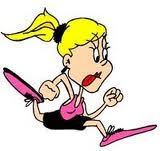 -  razvijati kreativnost i poticati maštu, poticati učenike na samostalan i grupni rad pri kreiranju igrokaza, - razvijati osjećaj za prostor na sceni, stjecanje novih znanja i vještina, razvijati retoričke sposobnostiNAMJENA AKTIVNOSTI:NAMJENA AKTIVNOSTI:-  poticanje i razvijanje suradništva i kreativnosti, - omogućavanja učenicima razvijanje slobode govora kroz dramsku igru, - sudjelovanje na školskim priredbama i manifestacijama na lokalnoj razini-  poticanje i razvijanje suradništva i kreativnosti, - omogućavanja učenicima razvijanje slobode govora kroz dramsku igru, - sudjelovanje na školskim priredbama i manifestacijama na lokalnoj raziniNAČIN REALIZACIJE AKTIVNOSTI:NAČIN REALIZACIJE AKTIVNOSTI:-  rad u skupinama, rad u parovima, individualni rad- suradnja s likovnom skupinom i školskim pjevačkim zborom u pripremanju programa - predstava, gluma-  rad u skupinama, rad u parovima, individualni rad- suradnja s likovnom skupinom i školskim pjevačkim zborom u pripremanju programa - predstava, glumaVREMENIK AKTIVNOSTI:VREMENIK AKTIVNOSTI:-  tijekom cijele školske godine 2020./2021. – 1 sat tjedno-  tijekom cijele školske godine 2020./2021. – 1 sat tjednoOKVIRNI TROŠKOVNIK AKTIVNOSTI:OKVIRNI TROŠKOVNIK AKTIVNOSTI:-  papir i fotokopiranje tekstova, - materijali za izradu kostima i scenografije, - rekviziti u iznosu cca 1.000,00 kn-  papir i fotokopiranje tekstova, - materijali za izradu kostima i scenografije, - rekviziti u iznosu cca 1.000,00 knNAČIN NJEGOVA PRAĆENJA:NAČIN NJEGOVA PRAĆENJA:-  opisno praćenje aktivnosti učenika uvažavajući učenikove sposobnosti,- vrednovanje i samoprocjenjivanje svakog učenika, - prezentacija na priredbama i smotrama- daljnje poticanje učenika na sudjelovanje u aktivnosti, prepoznavanje nadarenosti,  mogućnost profesionalnog usmjeravanja djeteta- sudjelovanje na natjecanjima i smotrama-sudjelovanje u obilježavanju značajnih datuma i blagdana- predstavljanje u lokalnoj zajednici-  opisno praćenje aktivnosti učenika uvažavajući učenikove sposobnosti,- vrednovanje i samoprocjenjivanje svakog učenika, - prezentacija na priredbama i smotrama- daljnje poticanje učenika na sudjelovanje u aktivnosti, prepoznavanje nadarenosti,  mogućnost profesionalnog usmjeravanja djeteta- sudjelovanje na natjecanjima i smotrama-sudjelovanje u obilježavanju značajnih datuma i blagdana- predstavljanje u lokalnoj zajedniciAKTIVNOST:MALA ČITAONICANOSITELJ AKTIVNOSTI:NOSITELJ AKTIVNOSTI:RAZRED:razred AKTIVNOST:MALA ČITAONICAGORDANA EREIZ,Učiteljica razredne nastave GORDANA EREIZ,Učiteljica razredne nastave RAZRED:razred CILJEVI AKTIVNOSTI:CILJEVI AKTIVNOSTI:- poticati zelju za čitanjem; razvijati čitalačke navike; razvijati pozitivan odnos prema čitanju; obogaćivanje rječnika; glasnim čitanjem promovirati pismenost, razvoj jezika- poticati zelju za čitanjem; razvijati čitalačke navike; razvijati pozitivan odnos prema čitanju; obogaćivanje rječnika; glasnim čitanjem promovirati pismenost, razvoj jezikaNAMJENA AKTIVNOSTI:NAMJENA AKTIVNOSTI:- na zabavan način ( dramatizacija, čitanje priča) usvajati vise znanja, razvijati čitateljske vjestine i navike, sudjelovati u radionicama- na zabavan način ( dramatizacija, čitanje priča) usvajati vise znanja, razvijati čitateljske vjestine i navike, sudjelovati u radionicamaNAČIN REALIZACIJE AKTIVNOSTI:NAČIN REALIZACIJE AKTIVNOSTI:- suradnja sa skolskim knjiznicarom; izbor najdraze slikovnice; sudjelovanje u igrama, radionicama i aktivnostima; dramatizacija dijelova teksta; vodenje dnevnika čitanja- suradnja sa skolskim knjiznicarom; izbor najdraze slikovnice; sudjelovanje u igrama, radionicama i aktivnostima; dramatizacija dijelova teksta; vodenje dnevnika čitanjaVREMENIK AKTIVNOSTI:VREMENIK AKTIVNOSTI:-  tijekom cijele školske godine 2020./2021. – 1 sat tjedno-  tijekom cijele školske godine 2020./2021. – 1 sat tjednoOKVIRNI TROŠKOVNIK AKTIVNOSTI:OKVIRNI TROŠKOVNIK AKTIVNOSTI:-  200,00 kn-  200,00 knNAČIN NJEGOVA PRAĆENJA:NAČIN NJEGOVA PRAĆENJA:- daljnje poticanje ucenika na sudjelovanje u aktivnosti; prepoznavanje nadarenosti; mogućnost profesionalnoga usmjerenja.- daljnje poticanje ucenika na sudjelovanje u aktivnosti; prepoznavanje nadarenosti; mogućnost profesionalnoga usmjerenja.AKTIVNOST:MALA ČITAONICANOSITELJ AKTIVNOSTI:NOSITELJ AKTIVNOSTI:RAZRED:razred AKTIVNOST:MALA ČITAONICAIVANA RAZUMOVIĆ,Učiteljica razredne nastave IVANA RAZUMOVIĆ,Učiteljica razredne nastave RAZRED:razred CILJEVI AKTIVNOSTI:CILJEVI AKTIVNOSTI:- poticati zelju za čitanjem; razvijati čitalačke navike; razvijati pozitivan odnos prema čitanju; obogaćivanje rječnika; glasnim čitanjem promovirati pismenost, razvoj jezika- poticati zelju za čitanjem; razvijati čitalačke navike; razvijati pozitivan odnos prema čitanju; obogaćivanje rječnika; glasnim čitanjem promovirati pismenost, razvoj jezikaNAMJENA AKTIVNOSTI:NAMJENA AKTIVNOSTI:- na zabavan način (dramatizacija, čitanje priča) usvajati vise znanja, razvijati čitateljske vjestine i navike, sudjelovati u radionicama- na zabavan način (dramatizacija, čitanje priča) usvajati vise znanja, razvijati čitateljske vjestine i navike, sudjelovati u radionicamaNAČIN REALIZACIJE AKTIVNOSTI:NAČIN REALIZACIJE AKTIVNOSTI:- suradnja sa skolskim knjiznicarom; izbor najdraze slikovnice; sudjelovanje u igrama, radionicama i aktivnostima; dramatizacija dijelova teksta; vodenje dnevnika čitanja- suradnja sa skolskim knjiznicarom; izbor najdraze slikovnice; sudjelovanje u igrama, radionicama i aktivnostima; dramatizacija dijelova teksta; vodenje dnevnika čitanjaVREMENIK AKTIVNOSTI:VREMENIK AKTIVNOSTI:-  tijekom cijele školske godine 2020./2021. – 1 sat tjedno-  tijekom cijele školske godine 2020./2021. – 1 sat tjednoOKVIRNI TROŠKOVNIK AKTIVNOSTI:OKVIRNI TROŠKOVNIK AKTIVNOSTI:-  200,00 kn-  200,00 knNAČIN NJEGOVA PRAĆENJA:NAČIN NJEGOVA PRAĆENJA:- daljnje poticanje ucenika na sudjelovanje u aktivnosti; prepoznavanje nadarenosti; mogućnost profesionalnoga usmjerenja.- daljnje poticanje ucenika na sudjelovanje u aktivnosti; prepoznavanje nadarenosti; mogućnost profesionalnoga usmjerenja.AKTIVNOST:LITERARNO-NOVINARSKA SKUPINANOSITELJ AKTIVNOSTI:EMIR DŽAFEROVIĆ,Učitelj hrvatskog jezikaNOSITELJ AKTIVNOSTI:EMIR DŽAFEROVIĆ,Učitelj hrvatskog jezikaRAZRED:Od 5. do 8. CILJEVI AKTIVNOSTI:CILJEVI AKTIVNOSTI:- razvijati vještinu promatranja, praktičnoga rada; zapažanja i opisivanja različitih pojavapoticati timski i istraživački rad; približiti učenicima znanstvene sadržaje; omogućiti učenicima da postignu određeni stupanj sigurnosti u izvođenju pokusa- razvijati vještinu promatranja, praktičnoga rada; zapažanja i opisivanja različitih pojavapoticati timski i istraživački rad; približiti učenicima znanstvene sadržaje; omogućiti učenicima da postignu određeni stupanj sigurnosti u izvođenju pokusaNAMJENA AKTIVNOSTI:NAMJENA AKTIVNOSTI:- razvoj samostalnosti kod učenika, popularizacija istraživačke nastave,- doprinos odgojno-obrazovne djelatnosti škole u zavičajnoj zajednici i šire- razvoj samostalnosti kod učenika, popularizacija istraživačke nastave,- doprinos odgojno-obrazovne djelatnosti škole u zavičajnoj zajednici i šireNAČIN REALIZACIJE AKTIVNOSTI:NAČIN REALIZACIJE AKTIVNOSTI:-  rad u manjim skupinama i individualni radčitanje, pisanje, razgovor, demonstracija, izvođenje pokusa i obrazlaganje-  rad u manjim skupinama i individualni radčitanje, pisanje, razgovor, demonstracija, izvođenje pokusa i obrazlaganjeVREMENIK AKTIVNOSTI:VREMENIK AKTIVNOSTI:- 1 sat svaki drugi tjedan- 1 sat svaki drugi tjedanOKVIRNI TROŠKOVNIK AKTIVNOSTI:OKVIRNI TROŠKOVNIK AKTIVNOSTI:- nabava i izrada pribora i opreme (listići, stručna literatura 2000,00 kuna)- nabava i izrada pribora i opreme (listići, stručna literatura 2000,00 kuna)NAČIN NJEGOVA PRAĆENJA:NAČIN NJEGOVA PRAĆENJA:- pisano praćenje učenika- objavljivanje učeničkih uradaka na web stranici škole- objavljivanje na panou u učionici- pisano praćenje učenika- objavljivanje učeničkih uradaka na web stranici škole- objavljivanje na panou u učioniciAKTIVNOST:JAPANSKI JEZIKNOSITELJ AKTIVNOSTI:AKIKO NISHIMOTO DAMJANOVIĆUčiteljica engleskog jezikaNOSITELJ AKTIVNOSTI:AKIKO NISHIMOTO DAMJANOVIĆUčiteljica engleskog jezikaRAZRED:Od 5. do 8. CILJEVI AKTIVNOSTI:CILJEVI AKTIVNOSTI:- razumjeti i rabiti poznate svakodnevne izraze i vrlo jednostavne fraze vezane uz svakodnevni život i neposredno okruženje: vidjeti jednostavan razgovor u situaciji kada sugovornik govori polako i razgovijetno, te je spreman pripomoći; na vrlo jednostavan način predstaviti i odgovarati na pitanja o sebi i drugima u koliko se radi o osnovnim obavijestima kao naprimjer: ime, dob, obitelj, prijatelji, škola, osnovne aktivnosti i sl.- upoznavanje s japanskom kulturom, običajima, tradicijom, njegovanje ljubavi prema Japanu- omogućiti učenicima kvalitetno provođenje slobodnog vremena i time preventivno djelovati na socijalno neprihvatljivo ponašanje- razumjeti i rabiti poznate svakodnevne izraze i vrlo jednostavne fraze vezane uz svakodnevni život i neposredno okruženje: vidjeti jednostavan razgovor u situaciji kada sugovornik govori polako i razgovijetno, te je spreman pripomoći; na vrlo jednostavan način predstaviti i odgovarati na pitanja o sebi i drugima u koliko se radi o osnovnim obavijestima kao naprimjer: ime, dob, obitelj, prijatelji, škola, osnovne aktivnosti i sl.- upoznavanje s japanskom kulturom, običajima, tradicijom, njegovanje ljubavi prema Japanu- omogućiti učenicima kvalitetno provođenje slobodnog vremena i time preventivno djelovati na socijalno neprihvatljivo ponašanjeNAMJENA AKTIVNOSTI:NAMJENA AKTIVNOSTI:- učenje najosnovnijih elemenata japanskog jezika- učenje najosnovnijih elemenata japanskog jezikaNAČIN REALIZACIJE AKTIVNOSTI:NAČIN REALIZACIJE AKTIVNOSTI:- čitanje, pisanje, razgovor, demonstracija, slušanje, pokazivanje, opisivanje- čitanje, pisanje, razgovor, demonstracija, slušanje, pokazivanje, opisivanjeVREMENIK AKTIVNOSTI:VREMENIK AKTIVNOSTI:-  tijekom školske godine 2020./2021. – 1 sat tjedno-  tijekom školske godine 2020./2021. – 1 sat tjednoOKVIRNI TROŠKOVNIK AKTIVNOSTI:OKVIRNI TROŠKOVNIK AKTIVNOSTI:- potrebna uredska sredstva 300,00kn- potrebna uredska sredstva 300,00knNAČIN NJEGOVA PRAĆENJA:NAČIN NJEGOVA PRAĆENJA:- opisno praćenje aktivnosti učenika uvažavajući učenikove sposobnosti- osobno zadovoljstvo učenika, roditelja i učitelja- sudjelovanje na natjecanju u govorništvu na japanskom jeziku u Zagreb - opisno praćenje aktivnosti učenika uvažavajući učenikove sposobnosti- osobno zadovoljstvo učenika, roditelja i učitelja- sudjelovanje na natjecanju u govorništvu na japanskom jeziku u Zagreb AKTIVNOST:UČENIČKA ZADRUGA PER ASPERA AD ASTRANOSITELJ AKTIVNOSTI:BILJANA BOŠNJAK,Učiteljica biologije, kemije i prirodeNOSITELJ AKTIVNOSTI:BILJANA BOŠNJAK,Učiteljica biologije, kemije i prirodeRAZRED:Od 5. do 8. CILJEVI AKTIVNOSTI:CILJEVI AKTIVNOSTI:- poticati kreativnost učenika kroz izradu korisnih i ukrasnih predmeta koji mogu svakodnevno koristiti, - poticati učenike na zaštitu okoliša i čuvanje biljne i životinjske raznolikosti kraja- poticati kreativnost učenika kroz izradu korisnih i ukrasnih predmeta koji mogu svakodnevno koristiti, - poticati učenike na zaštitu okoliša i čuvanje biljne i životinjske raznolikosti krajaNAMJENA AKTIVNOSTI:NAMJENA AKTIVNOSTI:-  koristiti stečena znanja u vlastitom domu-  koristiti stečena znanja u vlastitom domuNAČIN REALIZACIJE AKTIVNOSTI:NAČIN REALIZACIJE AKTIVNOSTI:-  uređenje školskog dvorišta, uređenje kamenjara, briga o posađenim vrstama u školskom dvorištu, sadnja lavandina i briga o sadnicama-  uređenje školskog dvorišta, uređenje kamenjara, briga o posađenim vrstama u školskom dvorištu, sadnja lavandina i briga o sadnicamaVREMENIK AKTIVNOSTI:VREMENIK AKTIVNOSTI:-  tijekom cijele školske godine 2020./2021.-  tijekom cijele školske godine 2020./2021.OKVIRNI TROŠKOVNIK AKTIVNOSTI:OKVIRNI TROŠKOVNIK AKTIVNOSTI:-   sadnice-   sadniceNAČIN NJEGOVA PRAĆENJA:NAČIN NJEGOVA PRAĆENJA:-   opisno praćenje rada učenika i napredovanje u radu i uređenju, sudjelovanje na smotrama učeničkih zadruga-   opisno praćenje rada učenika i napredovanje u radu i uređenju, sudjelovanje na smotrama učeničkih zadrugaAKTIVNOST:UČENIČKA ZADRUGA PER ASPERA AD ASTRANOSITELJ AKTIVNOSTI:ANITA OREČ,Učiteljica njemačkog jezikaNOSITELJ AKTIVNOSTI:ANITA OREČ,Učiteljica njemačkog jezikaRAZRED:Od 5. do 8. CILJEVI AKTIVNOSTI:CILJEVI AKTIVNOSTI:- poticati kreativnost učenika kroz izradu korisnih i ukrasnih predmeta koji mogu svakodnevno koristiti, - poticati učenike na zaštitu okoliša i čuvanje biljne i životinjske raznolikosti kraja- poticati kreativnost učenika kroz izradu korisnih i ukrasnih predmeta koji mogu svakodnevno koristiti, - poticati učenike na zaštitu okoliša i čuvanje biljne i životinjske raznolikosti krajaNAMJENA AKTIVNOSTI:NAMJENA AKTIVNOSTI:-  koristiti stečena znanja u vlastitom domu-  koristiti stečena znanja u vlastitom domuNAČIN REALIZACIJE AKTIVNOSTI:NAČIN REALIZACIJE AKTIVNOSTI:-  uređenje školskog dvorišta, uređenje kamenjara, briga o posađenim vrstama u školskom dvorištu, sadnja lavandina i briga o sadnicama-  uređenje školskog dvorišta, uređenje kamenjara, briga o posađenim vrstama u školskom dvorištu, sadnja lavandina i briga o sadnicamaVREMENIK AKTIVNOSTI:VREMENIK AKTIVNOSTI:-  tijekom cijele školske godine 2020./2021.-  tijekom cijele školske godine 2020./2021.OKVIRNI TROŠKOVNIK AKTIVNOSTI:OKVIRNI TROŠKOVNIK AKTIVNOSTI:-   sadnice-   sadniceNAČIN NJEGOVA PRAĆENJA:NAČIN NJEGOVA PRAĆENJA:-   opisno praćenje rada učenika i napredovanje u radu i uređenju, sudjelovanje na smotrama učeničkih zadruga-   opisno praćenje rada učenika i napredovanje u radu i uređenju, sudjelovanje na smotrama učeničkih zadrugaAKTIVNOST:GEOGRAFINOSITELJ AKTIVNOSTI:KATA MARKOVIĆUčiteljica geografije i povijestiNOSITELJ AKTIVNOSTI:KATA MARKOVIĆUčiteljica geografije i povijestiRAZRED:Od 5. do 8. CILJEVI AKTIVNOSTI:CILJEVI AKTIVNOSTI:- razvijanje sposobnosti orijentacije, kartografske i grafičke pismenosti- poticati sposobnosti uočavanja i objašnjavanja prirodno geografskih pojava i procesa na lokalnoj, nacionalnoj, kontinentalnoj i svjetskoj razini- osposobiti učenike za pravilnu primjenu stečenih znanja u svakodnevnom životu- poticati  timski rad- razvoj samopouzdanja i samokritičnosti- oblikovati pozitivan odnos i odgovornost prema radu i rezultatima rada- razvijanje ekološke svijesti- razvijanje sposobnosti orijentacije, kartografske i grafičke pismenosti- poticati sposobnosti uočavanja i objašnjavanja prirodno geografskih pojava i procesa na lokalnoj, nacionalnoj, kontinentalnoj i svjetskoj razini- osposobiti učenike za pravilnu primjenu stečenih znanja u svakodnevnom životu- poticati  timski rad- razvoj samopouzdanja i samokritičnosti- oblikovati pozitivan odnos i odgovornost prema radu i rezultatima rada- razvijanje ekološke svijestiNAMJENA AKTIVNOSTI:NAMJENA AKTIVNOSTI:- doprinos odgojno-obrazovnoj djelatnosti škole i društvenoj zajednici kroz proširenje geografskih znanja i vještina- doprinos odgojno-obrazovnoj djelatnosti škole i društvenoj zajednici kroz proširenje geografskih znanja i vještinaNAČIN REALIZACIJE AKTIVNOSTI:NAČIN REALIZACIJE AKTIVNOSTI:-  individualni i skupni rad, istraživačka i problemska nastavaistraživanje, prikupljanje podataka, obrada rezultata, izvještavanje -  individualni i skupni rad, istraživačka i problemska nastavaistraživanje, prikupljanje podataka, obrada rezultata, izvještavanje VREMENIK AKTIVNOSTI:VREMENIK AKTIVNOSTI:-  tijekom  školske godine 2020./2021. – 2 sat tjedno-  tijekom  školske godine 2020./2021. – 2 sat tjednoOKVIRNI TROŠKOVNIK AKTIVNOSTI:OKVIRNI TROŠKOVNIK AKTIVNOSTI:-  papir za fotokopiranje-  papir za fotokopiranjeNAČIN NJEGOVA PRAĆENJA:NAČIN NJEGOVA PRAĆENJA:-  praćenje i vrjednovanje rada učenika- osobno zadovoljstvo učenika postignutim rezultatima- rezultati na natjecanju-  praćenje i vrjednovanje rada učenika- osobno zadovoljstvo učenika postignutim rezultatima- rezultati na natjecanjuAKTIVNOST:SPORTSKA SKUPINANOSITELJ AKTIVNOSTI:KRUNOSLAV PEČURVjeroučiteljNOSITELJ AKTIVNOSTI:KRUNOSLAV PEČURVjeroučiteljRAZRED:Od 5. do 8. CILJEVI AKTIVNOSTI:CILJEVI AKTIVNOSTI:- razvijati vještinu igranja, upoznati i usvojiti pravila igre u raznim granama sporta.- razvijati suradnju unutar tima, razvijati empatiju, pomagat učenicima sa skromnijim sposobnostima kako bi i oni bili u mogućnosti ostvariti zadane ciljeve.- poticati naviku svakodnevnog vježbanja u svrhu zdravog života.- razvijati vještinu igranja, upoznati i usvojiti pravila igre u raznim granama sporta.- razvijati suradnju unutar tima, razvijati empatiju, pomagat učenicima sa skromnijim sposobnostima kako bi i oni bili u mogućnosti ostvariti zadane ciljeve.- poticati naviku svakodnevnog vježbanja u svrhu zdravog života.NAMJENA AKTIVNOSTI:NAMJENA AKTIVNOSTI:- učenje nogometnih pravila, doprinos odgojne djelatnosti škole, aktivno sudjelovanje na natjecanjima   - učenje nogometnih pravila, doprinos odgojne djelatnosti škole, aktivno sudjelovanje na natjecanjima   NAČIN REALIZACIJE AKTIVNOSTI:NAČIN REALIZACIJE AKTIVNOSTI:-   individualni i skupni rad, rad u paru-   individualni i skupni rad, rad u paruVREMENIK AKTIVNOSTI:VREMENIK AKTIVNOSTI:-  1 sat tjedno tijekom cijele školske godine 2020./2021.-  1 sat tjedno tijekom cijele školske godine 2020./2021.OKVIRNI TROŠKOVNIK AKTIVNOSTI:OKVIRNI TROŠKOVNIK AKTIVNOSTI:-  300,00 kn, za nabavu 5 lopti-  300,00 kn, za nabavu 5 loptiNAČIN NJEGOVA PRAĆENJA:NAČIN NJEGOVA PRAĆENJA:-  opisnom ocjenom u svrhu poboljšanja tjelesne aktivnosti učenika-  opisnom ocjenom u svrhu poboljšanja tjelesne aktivnosti učenikaAKTIVNOST:VJERONAUČNA SKUPINANOSITELJ AKTIVNOSTI:KRUNOSLAV PEČURVjeroučiteljNOSITELJ AKTIVNOSTI:KRUNOSLAV PEČURVjeroučiteljRAZRED:Od 5. do 8. CILJEVI AKTIVNOSTI:CILJEVI AKTIVNOSTI:- dodatno motivirati učenike za vjeronaučne sadržaje koji prate crkvenu godinu- poticati otvorenost prema transcendenciji na razini osobnog odnosa s Bogom- praćenje liturgijske godine kroz likovne i pismene radionice, - susret s biblijskim tekstovima- dodatno motivirati učenike za vjeronaučne sadržaje koji prate crkvenu godinu- poticati otvorenost prema transcendenciji na razini osobnog odnosa s Bogom- praćenje liturgijske godine kroz likovne i pismene radionice, - susret s biblijskim tekstovimaNAMJENA AKTIVNOSTI:NAMJENA AKTIVNOSTI:-  pripremiti se za vjeronaučnu olimpijadu-  pripremiti se za vjeronaučnu olimpijaduNAČIN REALIZACIJE AKTIVNOSTI:NAČIN REALIZACIJE AKTIVNOSTI:-  praćenje liturgijske godine kroz likovne i pismene radionice, - susret s biblijskim tekstovima, - sudjelovanje na vjeronaučnoj olimpijadi-  praćenje liturgijske godine kroz likovne i pismene radionice, - susret s biblijskim tekstovima, - sudjelovanje na vjeronaučnoj olimpijadiVREMENIK AKTIVNOSTI:VREMENIK AKTIVNOSTI:-  1 sat tjedno tijekom cijele školske godine 2020./2021-  1 sat tjedno tijekom cijele školske godine 2020./2021OKVIRNI TROŠKOVNIK AKTIVNOSTI:OKVIRNI TROŠKOVNIK AKTIVNOSTI:-  trošak raznih materijala, hamer papira, printanja, kopiranja, prijevoz na natjecanje- 300,00 kn.-  trošak raznih materijala, hamer papira, printanja, kopiranja, prijevoz na natjecanje- 300,00 kn.NAČIN NJEGOVA PRAĆENJA:NAČIN NJEGOVA PRAĆENJA:-  učenici prate tijek liturgijske godine kroz različite aktivnosti-  učenici prate tijek liturgijske godine kroz različite aktivnostiAKTIVNOST:ESTETSKO UREĐENJE OKOLIŠANOSITELJ AKTIVNOSTI:ROBERT KRESINA,Učitelj likovne kultureNOSITELJ AKTIVNOSTI:ROBERT KRESINA,Učitelj likovne kultureRAZRED:Od 5. do 8. CILJEVI AKTIVNOSTI:CILJEVI AKTIVNOSTI:-  razvijati estetsko promišljanje unutar školske zajednice- razvijati ljubav i razumijevanje za likovnu umjetnost- poticati zajednički rad-  razvijati estetsko promišljanje unutar školske zajednice- razvijati ljubav i razumijevanje za likovnu umjetnost- poticati zajednički radNAMJENA AKTIVNOSTI:NAMJENA AKTIVNOSTI:-  uređivanje dva velika panoa škole -  uređivanje dva velika panoa škole NAČIN REALIZACIJE AKTIVNOSTI:NAČIN REALIZACIJE AKTIVNOSTI:-  postavljanje radova na pano -  postavljanje radova na pano VREMENIK AKTIVNOSTI:VREMENIK AKTIVNOSTI:-  tijekom cijele školske godine 2020./2021-  tijekom cijele školske godine 2020./2021OKVIRNI TROŠKOVNIK AKTIVNOSTI:OKVIRNI TROŠKOVNIK AKTIVNOSTI:-   0,00 kn-   0,00 knNAČIN NJEGOVA PRAĆENJA:NAČIN NJEGOVA PRAĆENJA:-   opće zadovoljstvo učenika, učitelja i ostalih članova škole uređenjem panoa škole- analiza rada na kraju školske godine-   opće zadovoljstvo učenika, učitelja i ostalih članova škole uređenjem panoa škole- analiza rada na kraju školske godineAKTIVNOST:ZBORNOSITELJ AKTIVNOSTI:ROBERT VOJVODIĆ,Učitelj glazbene kultureRAZRED:Od 5. do 8. CILJEVI AKTIVNOSTI:- omogućiti darovitim i talentiranim učenicima razvoj i ostvarenje njihovih potencijala u skladu s njihovim sposobnostima i sklonostima, uz uvažavanje njihovih socijalno-emocionalnih potreba. - poticati interes, sklonosti i potrebe za glazbenim izričajem, pjevanjem umjetničkih,  tradicionalnih i popularnih pjesama.- razvijanjem kreativnosti učenika kroz aktivno pjevanje pospješiti razvoj emocionalne i estetske inteligencije učenika, te pridonositi jačanju njihove samosvijesti, samopoštovanja i težnju za izvrsnošću. - razvijati i unaprijediti vještinu pjevanja radom na vokalnoj tehnici  (disanje,   fraziranje,  dikcija).- razvijanje glazbenog ukusa i zanimanja za kvalitetne umjetničke i narodne dječje pjesme.- razvijanje pozitivnog stava prema različitim glazbenim pravcima.- poticanje zajedništva i  suradnje- omogućiti darovitim i talentiranim učenicima razvoj i ostvarenje njihovih potencijala u skladu s njihovim sposobnostima i sklonostima, uz uvažavanje njihovih socijalno-emocionalnih potreba. - poticati interes, sklonosti i potrebe za glazbenim izričajem, pjevanjem umjetničkih,  tradicionalnih i popularnih pjesama.- razvijanjem kreativnosti učenika kroz aktivno pjevanje pospješiti razvoj emocionalne i estetske inteligencije učenika, te pridonositi jačanju njihove samosvijesti, samopoštovanja i težnju za izvrsnošću. - razvijati i unaprijediti vještinu pjevanja radom na vokalnoj tehnici  (disanje,   fraziranje,  dikcija).- razvijanje glazbenog ukusa i zanimanja za kvalitetne umjetničke i narodne dječje pjesme.- razvijanje pozitivnog stava prema različitim glazbenim pravcima.- poticanje zajedništva i  suradnjeNAMJENA AKTIVNOSTI:- nastupanje i prezentiranje u okviru škole (školske priredbe)  i izvan nje.- doprinos odgojnoj i kulturnoj djelatnosti škole.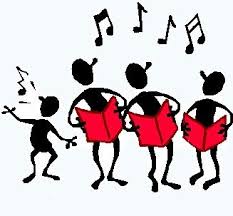 - nastupanje i prezentiranje u okviru škole (školske priredbe)  i izvan nje.- doprinos odgojnoj i kulturnoj djelatnosti škole.NAČIN REALIZACIJE AKTIVNOSTI:- individualan i grupni rad, demonstracija, pjevanje i slušanje- individualan i grupni rad, demonstracija, pjevanje i slušanjeVREMENIK AKTIVNOSTI:- tijekom školske godine, 1 sat tjedno - tijekom školske godine, 1 sat tjedno OKVIRNI TROŠKOVNIK AKTIVNOSTI:-   0,00 kn-   0,00 knNAČIN NJEGOVA PRAĆENJA:- opisno praćenje i uspješnost nastupa na raznim priredbama.- učenici se vode i motiviraju kako bi ocjenjivali svoj angažman i uspjeh na različite načine i tako razvijali sposobnosti za samoocjenjivanje.- komunikacija sa učenicima, analiza rezultata rada- opisno praćenje i uspješnost nastupa na raznim priredbama.- učenici se vode i motiviraju kako bi ocjenjivali svoj angažman i uspjeh na različite načine i tako razvijali sposobnosti za samoocjenjivanje.- komunikacija sa učenicima, analiza rezultata radaAKTIVNOST:ŠŠD “KUNE” – ŠAH (M I Ž)NOSITELJ AKTIVNOSTI:GORAN MLAKAR,Učitelj tjelesne i zdravstvene kultureRAZRED:Od 5. do 8. CILJEVI AKTIVNOSTI:Razvijanje umnih i motoričkih sposobnosti, razvijanje koncentracije i pozornosti, vježbanje vizualizacije. Poticati, promicati šahovsku igru i aktivnost i štiti sudionike koji obavljaju šahovsku aktivnost. Poticati, promicati šahovsku igru i aktivnost djece i mladeži. Djelovati u zbližavanju šahista i drugih sudionika u šahovskim priredbama.Razvijanje umnih i motoričkih sposobnosti, razvijanje koncentracije i pozornosti, vježbanje vizualizacije. Poticati, promicati šahovsku igru i aktivnost i štiti sudionike koji obavljaju šahovsku aktivnost. Poticati, promicati šahovsku igru i aktivnost djece i mladeži. Djelovati u zbližavanju šahista i drugih sudionika u šahovskim priredbama.NAMJENA AKTIVNOSTI:Učenici koji vole šah. Iskušavati ideje uz poštovanje pravila. Sudjelovati na županijskim i međužupanijskim šahovskim turnirima.Učenici koji vole šah. Iskušavati ideje uz poštovanje pravila. Sudjelovati na županijskim i međužupanijskim šahovskim turnirima.NAČIN REALIZACIJE AKTIVNOSTI:Individualni pristup, suradničko učenje, timski rad kroz igru.Razredno natjecanje.Međurazredno natjecanje.Školsko natjecanje.Županijska i regionalna natjecanja.Individualni pristup, suradničko učenje, timski rad kroz igru.Razredno natjecanje.Međurazredno natjecanje.Školsko natjecanje.Županijska i regionalna natjecanja.VREMENIK AKTIVNOSTI:Jedan sat tjedno tijekom školske godine.Jedan sat tjedno tijekom školske godine.OKVIRNI TROŠKOVNIK AKTIVNOSTI:Kutije šaha, putovanje na natjecanja (2000,00 kn).Mogućnosti nagrađivanja učenika osnovom postignutih rezultataTroškovi prijevoza učenika do mjesta održavanja natjecanjaKutije šaha, putovanje na natjecanja (2000,00 kn).Mogućnosti nagrađivanja učenika osnovom postignutih rezultataTroškovi prijevoza učenika do mjesta održavanja natjecanjaNAČIN NJEGOVA PRAĆENJA:Redovito praćenje rada i motiviranost, zalaganje učenika.Rezultati sa županijskih i regionalnih natjecanja.Brojnost i interes učenika za aktivnosti.Izrada diploma i pohvalnica.Izvješće učitelja o realizaciji i rezultatima natjecanja.Fotografiranje.Anketiranje.Medijska popraćenost uključivanja učenika i škole.Redovito praćenje rada i motiviranost, zalaganje učenika.Rezultati sa županijskih i regionalnih natjecanja.Brojnost i interes učenika za aktivnosti.Izrada diploma i pohvalnica.Izvješće učitelja o realizaciji i rezultatima natjecanja.Fotografiranje.Anketiranje.Medijska popraćenost uključivanja učenika i škole.AKTIVNOST:ŠŠD “KUNE” – NOGOMET (M)NOSITELJ AKTIVNOSTI:GORAN MLAKAR,Učitelj tjelesne i zdravstvene kultureRAZRED:Od 5. do 8. CILJEVI AKTIVNOSTI:Potaknuti što veći broj učenika na bavljenje športskim aktivnostima. Usmjeravanje učenika u neki šport i shvaćanje značaja bavljenja športom. Upoznati učenike s osnovama nogometne igre (povijest, pravila, tehnička i taktička znanja). Razvoj pozitivnih osobina ličnosti (sportsko ponašanje, poštivanje pravila, tolerancija, upornost...). Stvaranje navike za vježbanje u slobodno vrijeme, potaknuti ljubav prema sportu i druženje kroz sport. Potaknuti što veći broj učenika na bavljenje športskim aktivnostima. Uigravanje školskih športskih ekipa za natjecanja ŠŠD-a osnovnih škola. Usmjeravanje učenika u neki šport i shvaćanje značaja bavljenja športom. Usvojiti  osnovne  elemente  tehnike  sporta. Razviti pravilan  odnos  prema radu  i  osobnoj higijeni. Razvijati  ispravne međuljudske odnose (toleranciju, zajedništvo). Promicanje Olimpijskog pokreta među učenicima.Potaknuti što veći broj učenika na bavljenje športskim aktivnostima. Usmjeravanje učenika u neki šport i shvaćanje značaja bavljenja športom. Upoznati učenike s osnovama nogometne igre (povijest, pravila, tehnička i taktička znanja). Razvoj pozitivnih osobina ličnosti (sportsko ponašanje, poštivanje pravila, tolerancija, upornost...). Stvaranje navike za vježbanje u slobodno vrijeme, potaknuti ljubav prema sportu i druženje kroz sport. Potaknuti što veći broj učenika na bavljenje športskim aktivnostima. Uigravanje školskih športskih ekipa za natjecanja ŠŠD-a osnovnih škola. Usmjeravanje učenika u neki šport i shvaćanje značaja bavljenja športom. Usvojiti  osnovne  elemente  tehnike  sporta. Razviti pravilan  odnos  prema radu  i  osobnoj higijeni. Razvijati  ispravne međuljudske odnose (toleranciju, zajedništvo). Promicanje Olimpijskog pokreta među učenicima.NAMJENA AKTIVNOSTI:Svim zainteresiranim učenicima i učenicama predmetne nastave.Osiguranje kvalitetnog provođenja aktivnosti i dobivanje maksimuma učenikovih znanja i sposobnosti.Svim zainteresiranim učenicima i učenicama predmetne nastave.Osiguranje kvalitetnog provođenja aktivnosti i dobivanje maksimuma učenikovih znanja i sposobnosti.NAČIN REALIZACIJE AKTIVNOSTI:Provođenje aktivnosti.Međurazredno natjecanje.Školsko natjecanje.Županijska i regionalna natjecanjeProvođenje aktivnosti.Međurazredno natjecanje.Školsko natjecanje.Županijska i regionalna natjecanjeVREMENIK AKTIVNOSTI:Jedan sat tjedno tijekom školske godine.Jedan sat tjedno tijekom školske godine.OKVIRNI TROŠKOVNIK AKTIVNOSTI:Troškovi održavanja sprava, rekvizita i pomagala.Troškovi prijevoza učenika do mjesta održavanja natjecanja.Mogućnosti nagrađivanja učenika osnovom postignutih rezultata.Troškovi održavanja sprava, rekvizita i pomagala.Troškovi prijevoza učenika do mjesta održavanja natjecanja.Mogućnosti nagrađivanja učenika osnovom postignutih rezultata.NAČIN NJEGOVA PRAĆENJA:Uspjeh na županijskim, regionalnim i državnim natjecanjima.Brojnost i interes učenika za aktivnosti.Detaljna analiza, uočavanje dobrih i loših strana i rad na poboljšanju tehnike, taktike mentalne i kondicijske pripreme.Izrada diploma i pohvalnica.Izvješće učitelja o realizaciji i rezultatima natjecanja.Fotografiranje.Anketiranje.Medijska popraćenost uključivanja učenika i škole.Uspjeh na županijskim, regionalnim i državnim natjecanjima.Brojnost i interes učenika za aktivnosti.Detaljna analiza, uočavanje dobrih i loših strana i rad na poboljšanju tehnike, taktike mentalne i kondicijske pripreme.Izrada diploma i pohvalnica.Izvješće učitelja o realizaciji i rezultatima natjecanja.Fotografiranje.Anketiranje.Medijska popraćenost uključivanja učenika i škole.AKTIVNOST:ŠŠD “KUNE” – RUKOMET (M I Ž)NOSITELJ AKTIVNOSTI:GORAN MLAKAR,Učitelj tjelesne i zdravstvene kultureRAZRED:Od 5. do 8. CILJEVI AKTIVNOSTI:Potaknuti što veći broj učenika na bavljenje športskim aktivnostima.. Upoznati učenike i učenice s osnovama rukometne igre (povijest, pravila, tehnička i taktička znanja). Razvoj pozitivnih osobina ličnosti (sportsko ponašanje, poštivanje pravila, tolerancija, upornost...). Stvaranje navike za vježbanje u slobodno vrijeme, potaknuti ljubav prema sportu i druženje kroz sport. Potaknuti što veći broj učenika na bavljenje športskim aktivnostima. Uigravanje školskih športskih ekipa za natjecanja ŠŠD-a osnovnih škola. Usmjeravanje učenika u neki šport i shvaćanje značaja bavljenja športom. Usvojiti  osnovne  elemente  tehnike  sporta. Razviti pravilan  odnos  prema radu  i  osobnoj higijeni. Razvijati  ispravne međuljudske odnose (toleranciju, zajedništvo). Promicanje Olimpijskog pokreta među učenicima.Potaknuti što veći broj učenika na bavljenje športskim aktivnostima.. Upoznati učenike i učenice s osnovama rukometne igre (povijest, pravila, tehnička i taktička znanja). Razvoj pozitivnih osobina ličnosti (sportsko ponašanje, poštivanje pravila, tolerancija, upornost...). Stvaranje navike za vježbanje u slobodno vrijeme, potaknuti ljubav prema sportu i druženje kroz sport. Potaknuti što veći broj učenika na bavljenje športskim aktivnostima. Uigravanje školskih športskih ekipa za natjecanja ŠŠD-a osnovnih škola. Usmjeravanje učenika u neki šport i shvaćanje značaja bavljenja športom. Usvojiti  osnovne  elemente  tehnike  sporta. Razviti pravilan  odnos  prema radu  i  osobnoj higijeni. Razvijati  ispravne međuljudske odnose (toleranciju, zajedništvo). Promicanje Olimpijskog pokreta među učenicima.NAMJENA AKTIVNOSTI:Svim zainteresiranim učenicima i učenicama predmetne nastave.Osiguranje kvalitetnog provođenja aktivnosti i dobivanje maksimuma učenikovih znanja i sposobnosti.Svim zainteresiranim učenicima i učenicama predmetne nastave.Osiguranje kvalitetnog provođenja aktivnosti i dobivanje maksimuma učenikovih znanja i sposobnosti.NAČIN REALIZACIJE AKTIVNOSTI:Provođenje aktivnosti.Međurazredno natjecanje.Školsko natjecanje.Županijska i regionalna natjecanjeProvođenje aktivnosti.Međurazredno natjecanje.Školsko natjecanje.Županijska i regionalna natjecanjeVREMENIK AKTIVNOSTI:Jedan sat tjedno tijekom školske godine.Jedan sat tjedno tijekom školske godine.OKVIRNI TROŠKOVNIK AKTIVNOSTI:Troškovi održavanja sprava, rekvizita i pomagala. Troškovi prijevoza učenika do mjesta održavanja natjecanja.Mogućnosti nagrađivanja učenika osnovom postignutih rezultata.Troškovi održavanja sprava, rekvizita i pomagala. Troškovi prijevoza učenika do mjesta održavanja natjecanja.Mogućnosti nagrađivanja učenika osnovom postignutih rezultata.NAČIN NJEGOVA PRAĆENJA:Uspjeh na županijskim, regionalnim i državnim natjecanjima.Brojnost i interes učenika za aktivnosti.Detaljna analiza, uočavanje dobrih i loših strana i rad na poboljšanju tehnike, taktike mentalne i kondicijske pripreme.Izrada diploma i pohvalnica.Izvješće učitelja o realizaciji i rezultatima natjecanja.Fotografiranje.Anketiranje.Medijska popraćenost uključivanja učenika i škole.Uspjeh na županijskim, regionalnim i državnim natjecanjima.Brojnost i interes učenika za aktivnosti.Detaljna analiza, uočavanje dobrih i loših strana i rad na poboljšanju tehnike, taktike mentalne i kondicijske pripreme.Izrada diploma i pohvalnica.Izvješće učitelja o realizaciji i rezultatima natjecanja.Fotografiranje.Anketiranje.Medijska popraćenost uključivanja učenika i škole.AKTIVNOST:ŠŠD “KUNE” – STOLNI TENIS (M I Ž)NOSITELJ AKTIVNOSTI:GORAN MLAKAR,Učitelj tjelesne i zdravstvene kultureRAZRED:Od 5. do 8. CILJEVI AKTIVNOSTI:Potaknuti što veći broj učenika na bavljenje športskim aktivnostima.. Upoznati učenike i učenice s osnovama rukometne igre (povijest, pravila, tehnička i taktička znanja). Razvoj pozitivnih osobina ličnosti (sportsko ponašanje, poštivanje pravila, tolerancija, upornost...). Stvaranje navike za vježbanje u slobodno vrijeme, potaknuti ljubav prema sportu i druženje kroz sport. Potaknuti što veći broj učenika na bavljenje športskim aktivnostima. Uigravanje školskih športskih ekipa za natjecanja ŠŠD-a osnovnih škola. Usmjeravanje učenika u neki šport i shvaćanje značaja bavljenja športom. Usvojiti  osnovne  elemente  tehnike  sporta. Razviti pravilan  odnos  prema radu  i  osobnoj higijeni. Razvijati  ispravne međuljudske odnose (toleranciju, zajedništvo). Promicanje Olimpijskog pokreta među učenicima.Potaknuti što veći broj učenika na bavljenje športskim aktivnostima.. Upoznati učenike i učenice s osnovama rukometne igre (povijest, pravila, tehnička i taktička znanja). Razvoj pozitivnih osobina ličnosti (sportsko ponašanje, poštivanje pravila, tolerancija, upornost...). Stvaranje navike za vježbanje u slobodno vrijeme, potaknuti ljubav prema sportu i druženje kroz sport. Potaknuti što veći broj učenika na bavljenje športskim aktivnostima. Uigravanje školskih športskih ekipa za natjecanja ŠŠD-a osnovnih škola. Usmjeravanje učenika u neki šport i shvaćanje značaja bavljenja športom. Usvojiti  osnovne  elemente  tehnike  sporta. Razviti pravilan  odnos  prema radu  i  osobnoj higijeni. Razvijati  ispravne međuljudske odnose (toleranciju, zajedništvo). Promicanje Olimpijskog pokreta među učenicima.NAMJENA AKTIVNOSTI:Svim zainteresiranim učenicima i učenicama predmetne nastave.Osiguranje kvalitetnog provođenja aktivnosti i dobivanje maksimuma učenikovih znanja i sposobnosti.Svim zainteresiranim učenicima i učenicama predmetne nastave.Osiguranje kvalitetnog provođenja aktivnosti i dobivanje maksimuma učenikovih znanja i sposobnosti.NAČIN REALIZACIJE AKTIVNOSTI:Provođenje aktivnosti.Međurazredno natjecanje.Školsko natjecanje.Županijska i regionalna natjecanjeProvođenje aktivnosti.Međurazredno natjecanje.Školsko natjecanje.Županijska i regionalna natjecanjeVREMENIK AKTIVNOSTI:Jedan sat tjedno tijekom školske godine.Jedan sat tjedno tijekom školske godine.OKVIRNI TROŠKOVNIK AKTIVNOSTI:Troškovi održavanja sprava, rekvizita i pomagala. Troškovi prijevoza učenika do mjesta održavanja natjecanja.Mogućnosti nagrađivanja učenika osnovom postignutih rezultata.Troškovi održavanja sprava, rekvizita i pomagala. Troškovi prijevoza učenika do mjesta održavanja natjecanja.Mogućnosti nagrađivanja učenika osnovom postignutih rezultata.NAČIN NJEGOVA PRAĆENJA:Uspjeh na županijskim, regionalnim i državnim natjecanjima.Brojnost i interes učenika za aktivnosti.Detaljna analiza, uočavanje dobrih i loših strana i rad na poboljšanju tehnike, taktike mentalne i kondicijske pripreme.Izrada diploma i pohvalnica.Izvješće učitelja o realizaciji i rezultatima natjecanja.Fotografiranje.Anketiranje.Medijska popraćenost uključivanja učenika i škole.Uspjeh na županijskim, regionalnim i državnim natjecanjima.Brojnost i interes učenika za aktivnosti.Detaljna analiza, uočavanje dobrih i loših strana i rad na poboljšanju tehnike, taktike mentalne i kondicijske pripreme.Izrada diploma i pohvalnica.Izvješće učitelja o realizaciji i rezultatima natjecanja.Fotografiranje.Anketiranje.Medijska popraćenost uključivanja učenika i škole.AKTIVNOST:ŠŠD “KUNE” – ODBOJKA (M I Ž)NOSITELJ AKTIVNOSTI:GORAN MLAKAR,Učitelj tjelesne i zdravstvene kultureRAZRED:Od 5. do 8. CILJEVI AKTIVNOSTI:Potaknuti što veći broj učenika na bavljenje športskim aktivnostima. Upoznati učenike i učenice s osnovama rukometne igre (povijest, pravila, tehnička i taktička znanja). Razvoj pozitivnih osobina ličnosti (sportsko ponašanje, poštivanje pravila, tolerancija, upornost...). Stvaranje navike za vježbanje u slobodno vrijeme, potaknuti ljubav prema sportu i druženje kroz sport. Potaknuti što veći broj učenika na bavljenje športskim aktivnostima. Uigravanje školskih športskih ekipa za natjecanja ŠŠD-a osnovnih škola. Usmjeravanje učenika u neki šport i shvaćanje značaja bavljenja športom. Usvojiti osnovne elemente tehnike sporta. Razviti pravilan odnos prema radu i osobnoj higijeni. Razvijati ispravne međuljudske odnose (toleranciju, zajedništvo). Promicanje Olimpijskog pokreta među učenicima.Potaknuti što veći broj učenika na bavljenje športskim aktivnostima. Upoznati učenike i učenice s osnovama rukometne igre (povijest, pravila, tehnička i taktička znanja). Razvoj pozitivnih osobina ličnosti (sportsko ponašanje, poštivanje pravila, tolerancija, upornost...). Stvaranje navike za vježbanje u slobodno vrijeme, potaknuti ljubav prema sportu i druženje kroz sport. Potaknuti što veći broj učenika na bavljenje športskim aktivnostima. Uigravanje školskih športskih ekipa za natjecanja ŠŠD-a osnovnih škola. Usmjeravanje učenika u neki šport i shvaćanje značaja bavljenja športom. Usvojiti osnovne elemente tehnike sporta. Razviti pravilan odnos prema radu i osobnoj higijeni. Razvijati ispravne međuljudske odnose (toleranciju, zajedništvo). Promicanje Olimpijskog pokreta među učenicima.NAMJENA AKTIVNOSTI:Svim zainteresiranim učenicima i učenicama predmetne nastave.Osiguranje kvalitetnog provođenja aktivnosti i dobivanje maksimuma učenikovih znanja i sposobnosti.Svim zainteresiranim učenicima i učenicama predmetne nastave.Osiguranje kvalitetnog provođenja aktivnosti i dobivanje maksimuma učenikovih znanja i sposobnosti.NAČIN REALIZACIJE AKTIVNOSTI:Provođenje aktivnosti.Međurazredno natjecanje.Školsko natjecanje.Županijska i regionalna natjecanjeProvođenje aktivnosti.Međurazredno natjecanje.Školsko natjecanje.Županijska i regionalna natjecanjeVREMENIK AKTIVNOSTI:Jedan sat tjedno tijekom školske godine.Jedan sat tjedno tijekom školske godine.OKVIRNI TROŠKOVNIK AKTIVNOSTI:Troškovi održavanja sprava, rekvizita i pomagala. Troškovi prijevoza učenika do mjesta održavanja natjecanja.Mogućnosti nagrađivanja učenika osnovom postignutih rezultata.Troškovi održavanja sprava, rekvizita i pomagala. Troškovi prijevoza učenika do mjesta održavanja natjecanja.Mogućnosti nagrađivanja učenika osnovom postignutih rezultata.NAČIN NJEGOVA PRAĆENJA:Uspjeh na županijskim, regionalnim i državnim natjecanjima.Brojnost i interes učenika za aktivnosti.Detaljna analiza, uočavanje dobrih i loših strana i rad na poboljšanju tehnike, taktike mentalne i kondicijske pripreme.Izrada diploma i pohvalnica.Izvješće učitelja o realizaciji i rezultatima natjecanja.Fotografiranje.Anketiranje.Medijska popraćenost uključivanja učenika i škole.Uspjeh na županijskim, regionalnim i državnim natjecanjima.Brojnost i interes učenika za aktivnosti.Detaljna analiza, uočavanje dobrih i loših strana i rad na poboljšanju tehnike, taktike mentalne i kondicijske pripreme.Izrada diploma i pohvalnica.Izvješće učitelja o realizaciji i rezultatima natjecanja.Fotografiranje.Anketiranje.Medijska popraćenost uključivanja učenika i škole.AKTIVNOST:ŠŠD “KUNE” – KROS (M I Ž)NOSITELJ AKTIVNOSTI:GORAN MLAKAR,Učitelj tjelesne i zdravstvene kultureRAZRED:Od 5. do 8. CILJEVI AKTIVNOSTI:Upoznati učenice s osnovama krosa (povijest, pravila, tehnička i taktička znanja). Razvoj pozitivnih osobina ličnosti (sportsko ponašanje, poštivanje pravila, tolerancija, upornost...). Stvaranje navike za vježbanje u slobodno vrijeme, potaknuti ljubav prema sportu i druženje kroz sport.Potaknuti što veći broj učenika na bavljenje športskim aktivnostima.Uigravanje školskih športskih ekipa za natjecanja ŠŠD-a osnovnih škola.Usmjeravanje učenika u neki šport i shvaćanje značaja bavljenja športom.Usvojiti  osnovne  elemente  tehnike  sporta.Razviti pravilan  odnos  prema radu  i  osobnoj higijeni. Razvijati  ispravne međuljudske odnose (toleranciju, zajedništvo).Promicanje Olimpijskog pokreta među učenicima.Upoznati učenice s osnovama krosa (povijest, pravila, tehnička i taktička znanja). Razvoj pozitivnih osobina ličnosti (sportsko ponašanje, poštivanje pravila, tolerancija, upornost...). Stvaranje navike za vježbanje u slobodno vrijeme, potaknuti ljubav prema sportu i druženje kroz sport.Potaknuti što veći broj učenika na bavljenje športskim aktivnostima.Uigravanje školskih športskih ekipa za natjecanja ŠŠD-a osnovnih škola.Usmjeravanje učenika u neki šport i shvaćanje značaja bavljenja športom.Usvojiti  osnovne  elemente  tehnike  sporta.Razviti pravilan  odnos  prema radu  i  osobnoj higijeni. Razvijati  ispravne međuljudske odnose (toleranciju, zajedništvo).Promicanje Olimpijskog pokreta među učenicima.NAMJENA AKTIVNOSTI:Svim zainteresiranim učenicima i učenicama predmetne nastave.Osiguranje kvalitetnog provođenja aktivnosti i dobivanje maksimuma učenikovih znanja i sposobnosti.Svim zainteresiranim učenicima i učenicama predmetne nastave.Osiguranje kvalitetnog provođenja aktivnosti i dobivanje maksimuma učenikovih znanja i sposobnosti.NAČIN REALIZACIJE AKTIVNOSTI:Pismeno i usmeno obavijestiti učenike o održavanju aktivnosti.Prijave učenika za aktivnosti.Izrada plana i programa aktivnosti.Provođenje aktivnosti.Školsko natjecanje – pojedinačno i ekipno. Županijsko natjecanje – ekipno.Pismeno i usmeno obavijestiti učenike o održavanju aktivnosti.Prijave učenika za aktivnosti.Izrada plana i programa aktivnosti.Provođenje aktivnosti.Školsko natjecanje – pojedinačno i ekipno. Županijsko natjecanje – ekipno.VREMENIK AKTIVNOSTI:Jedan sat tjedno tijekom školske godine.Jedan sat tjedno tijekom školske godine.OKVIRNI TROŠKOVNIK AKTIVNOSTI:Troškovi održavanja sprava, rekvizita i pomagala. Troškovi prijevoza učenika do mjesta održavanja natjecanja.Mogućnosti nagrađivanja učenika osnovom postignutih rezultata.Troškovi održavanja sprava, rekvizita i pomagala. Troškovi prijevoza učenika do mjesta održavanja natjecanja.Mogućnosti nagrađivanja učenika osnovom postignutih rezultata.NAČIN NJEGOVA PRAĆENJA:Uspjeh na županijskim, regionalnim i državnim natjecanjima.Brojnost i interes učenika za aktivnosti.Detaljna analiza, uočavanje dobrih i loših strana i rad na poboljšanju tehnike, taktike mentalne i kondicijske pripreme.Izrada diploma i pohvalnica.Izvješće učitelja o realizaciji i rezultatima natjecanja.Fotografiranje.Anketiranje.Medijska popraćenost uključivanja učenika i škole.Uspjeh na županijskim, regionalnim i državnim natjecanjima.Brojnost i interes učenika za aktivnosti.Detaljna analiza, uočavanje dobrih i loših strana i rad na poboljšanju tehnike, taktike mentalne i kondicijske pripreme.Izrada diploma i pohvalnica.Izvješće učitelja o realizaciji i rezultatima natjecanja.Fotografiranje.Anketiranje.Medijska popraćenost uključivanja učenika i škole.AKTIVNOST:ŠŠD “KUNE” – KOŠARKANOSITELJ AKTIVNOSTI:GORAN MLAKAR,Učitelj tjelesne i zdravstvene kultureRAZRED:Od 5. do 8. CILJEVI AKTIVNOSTI:Upoznati učenice s osnovama košarkaške igre (povijest, pravila, tehnička i taktička znanja). Razvoj pozitivnih osobina ličnosti (sportsko ponašanje, poštivanje pravila, tolerancija, upornost...). Stvaranje navike za vježbanje u slobodno vrijeme, potaknuti ljubav prema sportu i druženje kroz sport. Potaknuti što veći broj učenika na bavljenje športskim aktivnostima. Uigravanje školskih športskih ekipa za natjecanja ŠŠD-a osnovnih škola. Usmjeravanje učenika u neki šport i shvaćanje značaja bavljenja športom. Razviti pravilan  odnos  prema radu  i  osobnoj higijeni. Razvijati  ispravne međuljudske odnose (toleranciju, zajedništvo). Usvajanjem i usavršavanjem tehnike i taktike košarkaške igre, mentalne i kondicijske pripreme utjecati na svestrani razvoj psihosomatskog statusa, djelovati na socijalizaciju i motivaciju za kretanjem i poticati na zdrav način korištenja slobodnog vremena. Promicanje Olimpijskog pokreta među učenicimaUpoznati učenice s osnovama košarkaške igre (povijest, pravila, tehnička i taktička znanja). Razvoj pozitivnih osobina ličnosti (sportsko ponašanje, poštivanje pravila, tolerancija, upornost...). Stvaranje navike za vježbanje u slobodno vrijeme, potaknuti ljubav prema sportu i druženje kroz sport. Potaknuti što veći broj učenika na bavljenje športskim aktivnostima. Uigravanje školskih športskih ekipa za natjecanja ŠŠD-a osnovnih škola. Usmjeravanje učenika u neki šport i shvaćanje značaja bavljenja športom. Razviti pravilan  odnos  prema radu  i  osobnoj higijeni. Razvijati  ispravne međuljudske odnose (toleranciju, zajedništvo). Usvajanjem i usavršavanjem tehnike i taktike košarkaške igre, mentalne i kondicijske pripreme utjecati na svestrani razvoj psihosomatskog statusa, djelovati na socijalizaciju i motivaciju za kretanjem i poticati na zdrav način korištenja slobodnog vremena. Promicanje Olimpijskog pokreta među učenicimaNAMJENA AKTIVNOSTI:Svim zainteresiranim učenicima i učenicama predmetne nastave.Osiguranje kvalitetnog provođenja aktivnosti i dobivanje maksimuma učenikovih znanja i sposobnosti.Priprema učenika za natjecanje, razvijanje sportskog duha, upornosti i borbenosti, sportskog i korektnog ponašanja, međusobne suradnje i komunikacije, poštivanja protivnika i sudaca.Svim zainteresiranim učenicima i učenicama predmetne nastave.Osiguranje kvalitetnog provođenja aktivnosti i dobivanje maksimuma učenikovih znanja i sposobnosti.Priprema učenika za natjecanje, razvijanje sportskog duha, upornosti i borbenosti, sportskog i korektnog ponašanja, međusobne suradnje i komunikacije, poštivanja protivnika i sudaca.NAČIN REALIZACIJE AKTIVNOSTI:Pismeno i usmeno obavijestiti učenike o održavanju aktivnosti.Prijave učenika za aktivnosti.Izrada plana i programa aktivnosti.Provođenje aktivnosti.Školsko natjecanje.Županijsko i regionalno natjecanje.Pismeno i usmeno obavijestiti učenike o održavanju aktivnosti.Prijave učenika za aktivnosti.Izrada plana i programa aktivnosti.Provođenje aktivnosti.Školsko natjecanje.Županijsko i regionalno natjecanje.VREMENIK AKTIVNOSTI:Jedan sat tjedno tijekom školske godine.Jedan sat tjedno tijekom školske godine.OKVIRNI TROŠKOVNIK AKTIVNOSTI:Troškovi održavanja sprava, rekvizita i pomagala. Troškovi prijevoza učenika do mjesta održavanja natjecanja.Mogućnosti nagrađivanja učenika osnovom postignutih rezultata.Troškovi održavanja sprava, rekvizita i pomagala. Troškovi prijevoza učenika do mjesta održavanja natjecanja.Mogućnosti nagrađivanja učenika osnovom postignutih rezultata.NAČIN NJEGOVA PRAĆENJA:Uspjeh na županijskim, regionalnim i državnim natjecanjima.Brojnost i interes učenika za aktivnosti.Detaljna analiza, uočavanje dobrih i loših strana i rad na poboljšanju tehnike, taktike mentalne i kondicijske pripreme.Izrada diploma i pohvalnica. Izvješće učitelja o realizaciji i rezultatima natjecanja. Fotografiranje. Anketiranje. Medijska popraćenost uključivanja učenika i škole.Uspjeh na županijskim, regionalnim i državnim natjecanjima.Brojnost i interes učenika za aktivnosti.Detaljna analiza, uočavanje dobrih i loših strana i rad na poboljšanju tehnike, taktike mentalne i kondicijske pripreme.Izrada diploma i pohvalnica. Izvješće učitelja o realizaciji i rezultatima natjecanja. Fotografiranje. Anketiranje. Medijska popraćenost uključivanja učenika i škole.AKTIVNOST:VŠK SOVICENOSITELJI AKTIVNOSTI:IVANA MLAKAR ( RN )LJILJANA ĐURĐEVIĆ ( PN )NOSITELJI AKTIVNOSTI:IVANA MLAKAR ( RN )LJILJANA ĐURĐEVIĆ ( PN )RAZRED:Od 1. do 8. razredaCILJEVI AKTIVNOSTI:CILJEVI AKTIVNOSTI:-osvijestiti važnost volontiranja kod učenika, razvijati i poticati   volonterske aktivnosti učenika,- omogućavanje učenicima stjecanje novih znanja i vještina, - učenicima stjecanje iskustva rada u skupinama, - njegovanje suradničkih odnosa- osobna odgovornost-osvijestiti važnost volontiranja kod učenika, razvijati i poticati   volonterske aktivnosti učenika,- omogućavanje učenicima stjecanje novih znanja i vještina, - učenicima stjecanje iskustva rada u skupinama, - njegovanje suradničkih odnosa- osobna odgovornostNAMJENA AKTIVNOSTI:NAMJENA AKTIVNOSTI:- njegovanje solidarnosti i senzibilnosti djece i mladih za potrebe društva kroz organizirane volonterske aktivnosti učenika u školi i lokalnoj zajednici- njegovanje solidarnosti i senzibilnosti djece i mladih za potrebe društva kroz organizirane volonterske aktivnosti učenika u školi i lokalnoj zajedniciNAČIN REALIZACIJE AKTIVNOSTI:NAČIN REALIZACIJE AKTIVNOSTI:-   organiziranje kratkotrajnih i dugoročnih volonterskih aktivnosti u školi i lokalnoj zajednici- uključiti učenike, učitelje, roditelje, vanjske suradnike- suradnja s VC Osijek- suradnja sa Zakladom Slagalica-   organiziranje kratkotrajnih i dugoročnih volonterskih aktivnosti u školi i lokalnoj zajednici- uključiti učenike, učitelje, roditelje, vanjske suradnike- suradnja s VC Osijek- suradnja sa Zakladom SlagalicaVREMENIK AKTIVNOSTI:VREMENIK AKTIVNOSTI:-  cijela školska godina-  cijela školska godinaOKVIRNI TROŠKOVNIK AKTIVNOSTI:OKVIRNI TROŠKOVNIK AKTIVNOSTI:prema potrebiprema potrebiNAČIN NJEGOVA PRAĆENJA:NAČIN NJEGOVA PRAĆENJA:-   evidencija aktivnosti, evidencija uključenih učenika, učitelja i roditelja, - fotografije s aktivnosti, - izvješće o provedenim aktivnostima-   evidencija aktivnosti, evidencija uključenih učenika, učitelja i roditelja, - fotografije s aktivnosti, - izvješće o provedenim aktivnostimaAKTIVNOSTPROMETNA KULTURANOSITELJI AKTIVNOSTI:MARKO ZELENIĆNOSITELJI AKTIVNOSTI:MARKO ZELENIĆRAZRED:Od 5. do 8. razredaCILJEVI AKTIVNOSTI:CILJEVI AKTIVNOSTI:- povećanje razine poznavanja prometnih propisa i pravila te upoznavanje učenika s opasnostima u prometu- osposobiti učenike za sigurnu vožnju biciklom- povećanje razine poznavanja prometnih propisa i pravila te upoznavanje učenika s opasnostima u prometu- osposobiti učenike za sigurnu vožnju biciklomNAMJENA AKTIVNOSTI:NAMJENA AKTIVNOSTI:- poznavanje prometnih propisa i sigurnosnih pravila te njihova primjena u vožnji biciklom- poznavanje prometnih propisa i sigurnosnih pravila te njihova primjena u vožnji biciklomNAČIN REALIZACIJE AKTIVNOSTI:NAČIN REALIZACIJE AKTIVNOSTI:- rad u malim skupinama i individualno - predavanja- vježba vožnje biciklom po poligonu- rad u malim skupinama i individualno - predavanja- vježba vožnje biciklom po poligonuVREMENIK AKTIVNOSTI:VREMENIK AKTIVNOSTI:-  cijela školska godina-  cijela školska godinaOKVIRNI TROŠKOVNIK AKTIVNOSTI:OKVIRNI TROŠKOVNIK AKTIVNOSTI:- prema potrebi- prema potrebiNAČIN NJEGOVA PRAĆENJA:NAČIN NJEGOVA PRAĆENJA:-    razina poznavanja prometnih pravila i propisa te uspjeh u savladavanju vožnje biciklom odrediti će smjernice za daljnji rad-    razina poznavanja prometnih pravila i propisa te uspjeh u savladavanju vožnje biciklom odrediti će smjernice za daljnji radAKTIVNOSTINFORMATIKANOSITELJI AKTIVNOSTI:DALIBOR KOVAČEVIĆUčitelj informatikeNOSITELJI AKTIVNOSTI:DALIBOR KOVAČEVIĆUčitelj informatikeRAZRED:Od 5. do 8. razredaCILJEVI AKTIVNOSTI:CILJEVI AKTIVNOSTI:- povećanje razine poznavanja Informatike te upoznavanje učenika s opasnostima na internetu- povećanje razine poznavanja Informatike te upoznavanje učenika s opasnostima na internetuNAMJENA AKTIVNOSTI:NAMJENA AKTIVNOSTI:-  osiguranje kvalitetnog provođenja aktivnosti i dobivanje maksimuma učenikovih znanja i sposobnosti-  osiguranje kvalitetnog provođenja aktivnosti i dobivanje maksimuma učenikovih znanja i sposobnostiNAČIN REALIZACIJE AKTIVNOSTI:NAČIN REALIZACIJE AKTIVNOSTI:- rad u malim skupinama i individualno - predavanja- rad u malim skupinama i individualno - predavanjaVREMENIK AKTIVNOSTI:VREMENIK AKTIVNOSTI:-  cijela školska godina-  cijela školska godinaOKVIRNI TROŠKOVNIK AKTIVNOSTI:OKVIRNI TROŠKOVNIK AKTIVNOSTI:- prema potrebi- prema potrebiNAČIN NJEGOVA PRAĆENJA:NAČIN NJEGOVA PRAĆENJA:- praćenje i vrjednovanje rada učenika- osobno zadovoljstvo učenika postignutim rezultatima- rezultati na natjecanju  - praćenje i vrjednovanje rada učenika- osobno zadovoljstvo učenika postignutim rezultatima- rezultati na natjecanju  AKTIVNOSTINFORMATIKANOSITELJI AKTIVNOSTI:DALIBOR KOVAČEVIĆUčitelj informatikeNOSITELJI AKTIVNOSTI:DALIBOR KOVAČEVIĆUčitelj informatikeRAZRED:Od 5. do 8. razredaCILJEVI AKTIVNOSTI:CILJEVI AKTIVNOSTI:- povećanje razine poznavanja Informatike te upoznavanje učenika s opasnostima na internetu- povećanje razine poznavanja Informatike te upoznavanje učenika s opasnostima na internetuNAMJENA AKTIVNOSTI:NAMJENA AKTIVNOSTI:-  osiguranje kvalitetnog provođenja aktivnosti i dobivanje maksimuma učenikovih znanja i sposobnosti-  osiguranje kvalitetnog provođenja aktivnosti i dobivanje maksimuma učenikovih znanja i sposobnostiNAČIN REALIZACIJE AKTIVNOSTI:NAČIN REALIZACIJE AKTIVNOSTI:- rad u malim skupinama i individualno - predavanja- rad u malim skupinama i individualno - predavanjaVREMENIK AKTIVNOSTI:VREMENIK AKTIVNOSTI:-  cijela školska godina-  cijela školska godinaOKVIRNI TROŠKOVNIK AKTIVNOSTI:OKVIRNI TROŠKOVNIK AKTIVNOSTI:- prema potrebi- prema potrebiNAČIN NJEGOVA PRAĆENJA:NAČIN NJEGOVA PRAĆENJA:- praćenje i vrjednovanje rada učenika- osobno zadovoljstvo učenika postignutim rezultatima- rezultati na natjecanju  - praćenje i vrjednovanje rada učenika- osobno zadovoljstvo učenika postignutim rezultatima- rezultati na natjecanju  AKTIVNOSTINFORMATIKANOSITELJI AKTIVNOSTI:BARBARA VIDAKOVIĆUčitelj informatikeNOSITELJI AKTIVNOSTI:BARBARA VIDAKOVIĆUčitelj informatikeRAZRED:Od 1. do 4. razredaCILJEVI AKTIVNOSTI:CILJEVI AKTIVNOSTI:- povećanje razine poznavanja Informatike te upoznavanje učenika s opasnostima na internetu- povećanje razine poznavanja Informatike te upoznavanje učenika s opasnostima na internetuNAMJENA AKTIVNOSTI:NAMJENA AKTIVNOSTI:-  osiguranje kvalitetnog provođenja aktivnosti i dobivanje maksimuma učenikovih znanja i sposobnosti-  osiguranje kvalitetnog provođenja aktivnosti i dobivanje maksimuma učenikovih znanja i sposobnostiNAČIN REALIZACIJE AKTIVNOSTI:NAČIN REALIZACIJE AKTIVNOSTI:- rad u malim skupinama i individualno - predavanja- rad u malim skupinama i individualno - predavanjaVREMENIK AKTIVNOSTI:VREMENIK AKTIVNOSTI:-  cijela školska godina-  cijela školska godinaOKVIRNI TROŠKOVNIK AKTIVNOSTI:OKVIRNI TROŠKOVNIK AKTIVNOSTI:- prema potrebi- prema potrebiNAČIN NJEGOVA PRAĆENJA:NAČIN NJEGOVA PRAĆENJA:- praćenje i vrjednovanje rada učenika- osobno zadovoljstvo učenika postignutim rezultatima  - praćenje i vrjednovanje rada učenika- osobno zadovoljstvo učenika postignutim rezultatima  AKTIVNOST:“NK OMLADINAC” NOSITELJI AKTIVNOSTI:GORAN MLAKAR,učitelj tjelesne i zdravstvene kulture i stručni suradnici u klubuRazred:1. – 8.CILJEVIAKTIVNOSTIUsvajanjem i usavršavanjem tehnike i taktike nogometne igre, mentalne i kondicijske pripreme utjecati na svestrani razvoj psihosomatskog statusa, djelovati na socijalizaciju i motivaciju za kretanjem i poticati na zdrav način korištenja slobodnog vremena. Usvajanjem i usavršavanjem tehnike i taktike nogometne igre, mentalne i kondicijske pripreme utjecati na svestrani razvoj psihosomatskog statusa, djelovati na socijalizaciju i motivaciju za kretanjem i poticati na zdrav način korištenja slobodnog vremena. NAMJENA AKTIVNOSTIPriprema učenika za nogometna liga natjecanja u kategorijama limača, mlađih i starijih pionira razvijanje sportskog duha, upornosti i borbenosti, sportskog i korektnog ponašanja, međusobne suradnje i komunikacije, poštivanja protivnika i sudaca.Priprema učenika za nogometna liga natjecanja u kategorijama limača, mlađih i starijih pionira razvijanje sportskog duha, upornosti i borbenosti, sportskog i korektnog ponašanja, međusobne suradnje i komunikacije, poštivanja protivnika i sudaca.NAČIN REALIZACIJE AKTIVNOSTITreninzi. Sudjelovanje na nogometnim liga natjecanjima u kategorijama limača, mlađih i starijih pionira. Treninzi. Sudjelovanje na nogometnim liga natjecanjima u kategorijama limača, mlađih i starijih pionira. VREMENIK AKTIVNOSTI2 do 3 x tjedno ovisno o nastavi učenika2 do 3 x tjedno ovisno o nastavi učenikaNAČIN NJEGOVA PRAĆENJAPostignuti rezultati i pokazana kvaliteta igre na natjecanjima. Detaljna analiza , uočavanje dobrih i loših strana i rad na poboljšanju tehnike, taktike mentalne i kondicijske pripreme.Postignuti rezultati i pokazana kvaliteta igre na natjecanjima. Detaljna analiza , uočavanje dobrih i loših strana i rad na poboljšanju tehnike, taktike mentalne i kondicijske pripreme.TROŠKOVNIKFinancijska sredstva NK “Omladinac” Čaglin i roditelja.Financijska sredstva NK “Omladinac” Čaglin i roditelja.AKTIVNOST:ŠAH KLUB “ČAGLIN” NOSITELJI AKTIVNOSTI:GORAN MLAKAR,Učitelj tjelesne i zdravstvene kulture i stručni suradnici u klubuRazred:1. – 8.CILJEVIAKTIVNOSTIRazvijanje umnih i motoričkih sposobnosti, razvijanje koncentracije i pozornosti, vježbanje vizualizacije. Poticati, promicati šahovsku igru i aktivnost i štiti sudionike koji obavljaju šahovsku aktivnost. Poticati, promicati šahovsku igru i aktivnost djece i mladeži. Djelovati u zbližavanju šahista i drugih sudionika u šahovskim priredbama.Razvijanje umnih i motoričkih sposobnosti, razvijanje koncentracije i pozornosti, vježbanje vizualizacije. Poticati, promicati šahovsku igru i aktivnost i štiti sudionike koji obavljaju šahovsku aktivnost. Poticati, promicati šahovsku igru i aktivnost djece i mladeži. Djelovati u zbližavanju šahista i drugih sudionika u šahovskim priredbama.NAMJENA AKTIVNOSTIPriprema učenika za natjecanja u kategorijama juniora i kadeta. Razvijanje sportskog duha, upornosti i borbenosti, sportskog i korektnog ponašanja, međusobne suradnje i komunikacije, poštivanja protivnika i sudaca.Priprema učenika za natjecanja u kategorijama juniora i kadeta. Razvijanje sportskog duha, upornosti i borbenosti, sportskog i korektnog ponašanja, međusobne suradnje i komunikacije, poštivanja protivnika i sudaca.NAČIN REALIZACIJE AKTIVNOSTITreninzi. Sudjelovanje na natjecanjima u kategorijama juniora i kadeta.Treninzi. Sudjelovanje na natjecanjima u kategorijama juniora i kadeta.VRIJEME REALIZACIJE2 do 3 x tjedno ovisno o nastavi učenika.2 do 3 x tjedno ovisno o nastavi učenika.NAČIN VREDNOVANJA I KORIŠTENJA REZULTATA VREDNOVANJAPostignuti rezultati i pokazana kvaliteta igre na natjecanjima. Detaljna analiza , uočavanje dobrih i loših strana i rad na poboljšanju tehnike, taktike mentalne i kondicijske pripreme.Postignuti rezultati i pokazana kvaliteta igre na natjecanjima. Detaljna analiza , uočavanje dobrih i loših strana i rad na poboljšanju tehnike, taktike mentalne i kondicijske pripreme.TROŠKOVNIKFinancijska sredstva ŠK “ČAGLIN” i roditelja.Financijska sredstva ŠK “ČAGLIN” i roditelja.AKTIVNOST:JUDO KLUB “JIGORO”NOSITELJI AKTIVNOSTI:GORAN MLAKAR,Učitelj tjelesne i zdravstvene kulture  i stručni suradnici klubaRazred:1. – 8.CILJEVIAKTIVNOSTIUsvajanjem i usavršavanjem tehnike i taktike košarkaške igre, mentalne i kondicijske pripreme utjecati na svestrani razvoj psihosomatskog statusa, djelovati na socijalizaciju i motivaciju za kretanjem i poticati na zdrav način korištenja slobodnog vremena. Usvajanjem i usavršavanjem tehnike i taktike košarkaške igre, mentalne i kondicijske pripreme utjecati na svestrani razvoj psihosomatskog statusa, djelovati na socijalizaciju i motivaciju za kretanjem i poticati na zdrav način korištenja slobodnog vremena. NAMJENA AKTIVNOSTIPriprema učenika za natjecanja u kategorijama juniora i kadeta. Razvijanje sportskog duha, upornosti i borbenosti, sportskog i korektnog ponašanja, međusobne suradnje i komunikacije, poštivanja protivnika i sudaca.Priprema učenika za natjecanja u kategorijama juniora i kadeta. Razvijanje sportskog duha, upornosti i borbenosti, sportskog i korektnog ponašanja, međusobne suradnje i komunikacije, poštivanja protivnika i sudaca.NAČIN REALIZACIJE AKTIVNOSTITreninzi. Sudjelovanje na natjecanjima u kategorijama juniora i kadeta. Treninzi. Sudjelovanje na natjecanjima u kategorijama juniora i kadeta. VRIJEME REALIZACIJE2 do 3 x tjedno ovisno o nastavi učenika.2 do 3 x tjedno ovisno o nastavi učenika.NAČIN NJEGOVA PRAĆENJAPostignuti rezultati i pokazana kvaliteta borbe na natjecanjima. Detaljna analiza , uočavanje dobrih i loših strana i rad na poboljšanju tehnike, taktike mentalne i kondicijske pripreme.Postignuti rezultati i pokazana kvaliteta borbe na natjecanjima. Detaljna analiza , uočavanje dobrih i loših strana i rad na poboljšanju tehnike, taktike mentalne i kondicijske pripreme.TROŠKOVNIKFinancijska sredstva JUDO KLUB “JIGORO” i roditelja.Financijska sredstva JUDO KLUB “JIGORO” i roditelja.AKTIVNOST: Pozdrav jeseni, pozdrav proljeću  - Sovsko jezero (poludnevni izlet)NOSITELJI AKTIVNOSTI:Gordana Ereiz, učiteljica I. razreda MŠ ČaglinRAZRED:Od I. do IV. AKTIVNOST: Pozdrav jeseni, pozdrav proljeću  - Sovsko jezero (poludnevni izlet)Ivana Razumović, učiteljica II. razreda MŠ ČaglinRAZRED:Od I. do IV. AKTIVNOST: Pozdrav jeseni, pozdrav proljeću  - Sovsko jezero (poludnevni izlet)Ivana Mlakar, učiteljica III. razreda MŠ ČaglinRAZRED:Od I. do IV. AKTIVNOST: Pozdrav jeseni, pozdrav proljeću  - Sovsko jezero (poludnevni izlet)Željka Peić, učiteljica IV. razreda MŠ ČaglinRAZRED:Od I. do IV. AKTIVNOST: Pozdrav jeseni, pozdrav proljeću  - Sovsko jezero (poludnevni izlet)Marina Filipović, učiteljica razredne nastave PŠ LjeskovicaRAZRED:Od I. do IV. AKTIVNOST: Pozdrav jeseni, pozdrav proljeću  - Sovsko jezero (poludnevni izlet)Tena Pejakušić, učiteljica razredne nastave PŠ RuševoRAZRED:Od I. do IV. AKTIVNOST: Pozdrav jeseni, pozdrav proljeću  - Sovsko jezero (poludnevni izlet)Željko Jaić, učitelj razredne nastave PŠ Djedina RijekaRAZRED:Od I. do IV. CILJEVI AKTIVNOSTI:- praćenje promjena u prirodi kroz godišnja doba i njihov utjecaj na život biljaka, životinja i ljudi- praćenje promjena u prirodi kroz godišnja doba i njihov utjecaj na život biljaka, životinja i ljudiNAMJENA AKTIVNOSTI:- stjecanje iskustvenih znanja, razvijati sposobnost promatranja, opisivanja, razlikovanja vremenskih prilika i zaključivanja- stjecanje iskustvenih znanja, razvijati sposobnost promatranja, opisivanja, razlikovanja vremenskih prilika i zaključivanjaNAČIN REALIZACIJE AKTIVNOSTI:- otvoreno iskustveno učenje, prikupljanje prirodnog materijala- otvoreno iskustveno učenje, prikupljanje prirodnog materijalaVREMENIK AKTIVNOSTI:- rujan 2020., travanj 2021.                                                         - rujan 2020., travanj 2021.                                                         OKVIRNI TROŠKOVNIK AKTIVNOSTI:- troškove prijevoza snose roditelji- troškove prijevoza snose roditeljiNAČIN NJEGOVA PRAĆENJA:- praćenje učenika, izvješća, radovi- praćenje učenika, izvješća, radoviAKTIVNOST: POŽEGA – JANKOVAC (jednodnevni izlet)NOSITELJI AKTIVNOSTI:Gordana Ereiz, učiteljica I. razreda MŠ ČaglinRAZRED:Od I. do II. AKTIVNOST: POŽEGA – JANKOVAC (jednodnevni izlet)Ivana Razumović, učiteljica II. razreda MŠ ČaglinRAZRED:Od I. do II. AKTIVNOST: POŽEGA – JANKOVAC (jednodnevni izlet)RAZRED:Od I. do II. AKTIVNOST: POŽEGA – JANKOVAC (jednodnevni izlet)Tena Pejakušić, učiteljica razredne nastave PŠ RuševoRAZRED:Od I. do II. AKTIVNOST: POŽEGA – JANKOVAC (jednodnevni izlet)Željko Jaić, učitelj razredne nastave PŠ Djedina RijekaRAZRED:Od I. do II. CILJEVI AKTIVNOSTI:- upoznati kulturno-povijesne znamenitosti Požege i okolice, prepoznati najvažnija prirodna i gospodarska obilježja grada Požege, razvijati ekološku svijest, prepoznati važnost očuvanja prirode te zaštićenih prirodnih staništa- upoznati kulturno-povijesne znamenitosti Požege i okolice, prepoznati najvažnija prirodna i gospodarska obilježja grada Požege, razvijati ekološku svijest, prepoznati važnost očuvanja prirode te zaštićenih prirodnih staništaNAMJENA AKTIVNOSTI:- upoznavanje zavičaja, kulturno-povijesnih spomenika, gospodarskih djelatnosti i prirodnih znamenitosti i bogatstava- upoznavanje zavičaja, kulturno-povijesnih spomenika, gospodarskih djelatnosti i prirodnih znamenitosti i bogatstavaNAČIN REALIZACIJE AKTIVNOSTI:- otvoreno iskustveno učenje, prikupljanje prirodnog materijala- otvoreno iskustveno učenje, prikupljanje prirodnog materijalaVREMENIK AKTIVNOSTI:- svibanj 2021.- svibanj 2021.OKVIRNI TROŠKOVNIK AKTIVNOSTI:- troškove prijevoza snose roditelji- troškove prijevoza snose roditeljiNAČIN NJEGOVA PRAĆENJA:- praćenje učenika, izvješća, radovi- praćenje učenika, izvješća, radoviAKTIVNOST: OSIJEK - ILOK(jednodnevni izlet)NOSITELJI AKTIVNOSTI:RAZRED:Od III. do IV. AKTIVNOST: OSIJEK - ILOK(jednodnevni izlet)Ivana Mlakar, učiteljica III. razreda MŠ ČaglinRAZRED:Od III. do IV. AKTIVNOST: OSIJEK - ILOK(jednodnevni izlet)Željka Peić, učiteljica IV. razreda MŠ ČaglinRAZRED:Od III. do IV. AKTIVNOST: OSIJEK - ILOK(jednodnevni izlet)Marina Filipović, učiteljica razredne nastave PŠ LjeskovicaRAZRED:Od III. do IV. AKTIVNOST: OSIJEK - ILOK(jednodnevni izlet)RAZRED:Od III. do IV. AKTIVNOST: OSIJEK - ILOK(jednodnevni izlet)Željko Jaić, učitelj razredne nastave PŠ Djedina RijekaRAZRED:Od III. do IV. CILJEVI AKTIVNOSTI:- upoznati kulturno-povijesne znamenitosti  i ustanove grada Osijeka i Iloka, različitost i bogatstvo prirodno-zemljopisnih i gospodarskih obilježja kraja, te prometnom povezanosti mjesta koja će učenici posjetiti i djelatnostima kojima se ljudi bave- upoznati kulturno-povijesne znamenitosti  i ustanove grada Osijeka i Iloka, različitost i bogatstvo prirodno-zemljopisnih i gospodarskih obilježja kraja, te prometnom povezanosti mjesta koja će učenici posjetiti i djelatnostima kojima se ljudi baveNAMJENA AKTIVNOSTI:- upoznati širu regiju, povezati nastavu prirode i društva s neposrednom životnom stvarnošću, steći nova znanja i vještine- upoznati širu regiju, povezati nastavu prirode i društva s neposrednom životnom stvarnošću, steći nova znanja i vještineNAČIN REALIZACIJE AKTIVNOSTI:- otvoreno iskustveno učenje, ostvariti suradnju s turističkim vodičem i djelatnicima muzeja i ZOO vrta. Razgledati, fotografirati i voditi bilješke o posjećenim destinacijama.- otvoreno iskustveno učenje, ostvariti suradnju s turističkim vodičem i djelatnicima muzeja i ZOO vrta. Razgledati, fotografirati i voditi bilješke o posjećenim destinacijama.VREMENIK AKTIVNOSTI:- listopad 2020.                                                         - listopad 2020.                                                         OKVIRNI TROŠKOVNIK AKTIVNOSTI:- troškove prijevoza snose roditelji- troškove prijevoza snose roditeljiNAČIN NJEGOVA PRAĆENJA:- praćenje učenika, izvješća, radovi- praćenje učenika, izvješća, radoviAKTIVNOST:ŠKOLA U PRIRODI - ORAHOVICANOSITELJ AKTIVNOSTI:ŽELJKA PEIĆ,Učiteljica razredne nastave IV. razredaMARINA FILIPOVIĆ,Učiteljica razredne nastave PŠ LjeskovicaNOSITELJ AKTIVNOSTI:ŽELJKA PEIĆ,Učiteljica razredne nastave IV. razredaMARINA FILIPOVIĆ,Učiteljica razredne nastave PŠ LjeskovicaRAZRED:4. AKTIVNOST:ŠKOLA U PRIRODI - ORAHOVICATENA PEJAKUŠIĆ, Učitelj razredne nastava u PŠ RuševoTENA PEJAKUŠIĆ, Učitelj razredne nastava u PŠ RuševoRAZRED:4. CILJEVI AKTIVNOSTI:CILJEVI AKTIVNOSTI:- stjecati znanja prateći sve prirodne promjene te uočavajući njihove međusobne uzročno-posljedične odnosehumano se odnositi prema prirodi i razvijati ekološku svijestobuka neplivača i usavršavanje tehnike plivanja kod poluplivača i plivača- stjecati znanja prateći sve prirodne promjene te uočavajući njihove međusobne uzročno-posljedične odnosehumano se odnositi prema prirodi i razvijati ekološku svijestobuka neplivača i usavršavanje tehnike plivanja kod poluplivača i plivačaNAMJENA AKTIVNOSTI:NAMJENA AKTIVNOSTI:- osposobiti učenike za stjecanje iskustvenih znanja, razvijati sposobnost promatranja, opisivanje, zaključivanje, primjena stečenih znanja u svakodnevnom životu- osposobiti učenike za stjecanje iskustvenih znanja, razvijati sposobnost promatranja, opisivanje, zaključivanje, primjena stečenih znanja u svakodnevnom životuNAČIN REALIZACIJE AKTIVNOSTI:NAČIN REALIZACIJE AKTIVNOSTI:- otvoreno iskustveno učenje, prikupljanje prirodnog materijala, skupni rad, rad u paru, individualni rad  - otvoreno iskustveno učenje, prikupljanje prirodnog materijala, skupni rad, rad u paru, individualni rad  VREMENIK AKTIVNOSTI:VREMENIK AKTIVNOSTI:- ožujak/travanj, 2021. g.                                                          - ožujak/travanj, 2021. g.                                                          OKVIRNI TROŠKOVNIK AKTIVNOSTI:OKVIRNI TROŠKOVNIK AKTIVNOSTI:-  troškove škole u prirodi  snose roditelji (u cijenu je uključen smještaj i prehrana, obuka neplivača, korištenje rekreativnih i sportskih sadržaja, prijevoz, osiguranje, organizacija programa, izleti)-  troškove škole u prirodi  snose roditelji (u cijenu je uključen smještaj i prehrana, obuka neplivača, korištenje rekreativnih i sportskih sadržaja, prijevoz, osiguranje, organizacija programa, izleti)NAČIN NJEGOVA PRAĆENJA:NAČIN NJEGOVA PRAĆENJA:-  praćenje učenika, izvješća, radovi, završno testiranje-  redovna nastava – izrada plakata, uređenje panoa, prezentacija na idućem roditeljskom sastanku-  praćenje učenika, izvješća, radovi, završno testiranje-  redovna nastava – izrada plakata, uređenje panoa, prezentacija na idućem roditeljskom sastankuAKTIVNOST:Krapina – Gornja StubicaNOSITELJ AKTIVNOSTI:NOSITELJ AKTIVNOSTI:RAZRED:Od 5. do 8. AKTIVNOST:Krapina – Gornja StubicaRazrednici odjela od V. do VIII. razredaRazrednici odjela od V. do VIII. razredaRAZRED:Od 5. do 8. CILJEVI AKTIVNOSTI:CILJEVI AKTIVNOSTI:- upoznavanje najpoznatijeg svjetskog nalazišta  neandertalaca na  lokalitetu Hušnjakovo u Krapini -upoznavanje kemijske i biološke  evolucije s posebnim naglaskom na razvoj ljudske vrste i krapinskog neandrtalca te njihovim navikama- upoznavanje razvoja ljudskog roda. upoznati prirodno-geološku raznolikost                                             - upoznati biljni i životinjski svijet- ukazati na potrebu očuvanja prirode i tradicije- rekreacija- upoznavanje najpoznatijeg svjetskog nalazišta  neandertalaca na  lokalitetu Hušnjakovo u Krapini -upoznavanje kemijske i biološke  evolucije s posebnim naglaskom na razvoj ljudske vrste i krapinskog neandrtalca te njihovim navikama- upoznavanje razvoja ljudskog roda. upoznati prirodno-geološku raznolikost                                             - upoznati biljni i životinjski svijet- ukazati na potrebu očuvanja prirode i tradicije- rekreacijaNAMJENA AKTIVNOSTI:NAMJENA AKTIVNOSTI:-  stjecanje iskustvenih znanja- proširivanje nastavnih sadržaja-  stjecanje iskustvenih znanja- proširivanje nastavnih sadržajaNAČIN REALIZACIJE AKTIVNOSTI:NAČIN REALIZACIJE AKTIVNOSTI:-  otvoreno iskustveno učenje-  otvoreno iskustveno učenjeVREMENIK AKTIVNOSTI:VREMENIK AKTIVNOSTI:- svibanj - lipanj 2021.                                                                                                                      - svibanj - lipanj 2021.                                                                                                                      OKVIRNI TROŠKOVNIK AKTIVNOSTI:OKVIRNI TROŠKOVNIK AKTIVNOSTI:- troškove organizacije i prijevoza snose roditelji za učenike- troškove organizacije i prijevoza snose roditelji za učenikeNAČIN NJEGOVA PRAĆENJA:NAČIN NJEGOVA PRAĆENJA:-  redovna nastava – izrada plakata, uređenje panoa i pisanje eseja-  redovna nastava – izrada plakata, uređenje panoa i pisanje esejaAKTIVNOST:SOVSKI JEZERO (jednodnevni izlet)NOSITELJ AKTIVNOST:GORAN MLAKAR,Učitelj tjelesne zdravstvene kultureRAZRED:Od V. do VIII.CILJEVIAKTIVNOSTIPosjet Sovskom jezeru zbog podizanja ekološke svijesti i upoznavanja  kulturno – povijesne baštine Slavonije.  Podizanja ekološke svijesti i upoznavanja  kulturno – povijesne baštine Slavonije.Posjet Sovskom jezeru zbog podizanja ekološke svijesti i upoznavanja  kulturno – povijesne baštine Slavonije.  Podizanja ekološke svijesti i upoznavanja  kulturno – povijesne baštine Slavonije.NAMJENA AKTIVNOSTIRazvijati pozitivan odnos prema  zdravom životu,  zdravoj prehrani te zaštićenim geološkim i biološkim raznolikostima Slavonije.Razvijati pozitivan odnos prema  zdravom životu,  zdravoj prehrani te zaštićenim geološkim i biološkim raznolikostima Slavonije.NAČIN REALIZACIJE AKTIVNOSTIRadionice u izvedbi profesora TZK i profesora biologije i kemije.Radionice u izvedbi profesora TZK i profesora biologije i kemije.VREMENIK AKTIVNOSTSvibanj 2021.Svibanj 2021.NAČIN NJEGOVA PRAĆENJAPrimjerom odražavati drugačiji, poželjniji  pristup hrani, životnim vrijednostima i prirodnim znamenitostima.Fotografiranje.Anketiranje.Medijska popraćenost uključivanja učenika i škole.Primjerom odražavati drugačiji, poželjniji  pristup hrani, životnim vrijednostima i prirodnim znamenitostima.Fotografiranje.Anketiranje.Medijska popraćenost uključivanja učenika i škole.OKVIRNI TROŠKOVNIK AKTIVNOSTTroškovi prijevoza učenika.Troškovi dnevnica voditeljima.Troškovi prijevoza učenika.Troškovi dnevnica voditeljima.AKTIVNOST:PAPUČKI JAGLAC (jednodnevni izlet) NOSITELJ AKTIVNOST:GORAN MLAKAR,Učitelj tjelesne i zdravstvene kultureRazred: od I. do IV. razredaCILJEVIAKTIVNOSTIRazvijati kod učenika ljubav prema prirodi i domovini. Podizanja ekološke svijesti i upoznavanja  kulturno – povijesne baštine Slavonije.Razvijati kod učenika ljubav prema prirodi i domovini. Podizanja ekološke svijesti i upoznavanja  kulturno – povijesne baštine Slavonije.NAMJENA AKTIVNOSTIRazvijanje samostalnosti. Boravak na svježem zraku. Planinarstvo je višeznačni pojam koji obuhvaća široku lepezu čovjekova boravka i rekreacije u gorju i visokom planinama. To je kvalitetan i poželjan oblik aktivnog odmora jer podrazumijeva boravak i hodanje na svježem zraku, snalaženje u prirodnom okružju i poznavanje njenih zakonitosti. Planinarenje potiče zajedništvo, druželjubivost, toleranciju, solidarnost te ljubav i pozitivni odnos prema planinskoj flori i fauni pa time i brigu za okoliš i održivu biološku različitost. Planinarenje se može neupućenom doimati kao nepotrebni napor pa i besmisao, no sve te predrasude nestaju čim napravite svoje prve planinarske korake.Razvijanje samostalnosti. Boravak na svježem zraku. Planinarstvo je višeznačni pojam koji obuhvaća široku lepezu čovjekova boravka i rekreacije u gorju i visokom planinama. To je kvalitetan i poželjan oblik aktivnog odmora jer podrazumijeva boravak i hodanje na svježem zraku, snalaženje u prirodnom okružju i poznavanje njenih zakonitosti. Planinarenje potiče zajedništvo, druželjubivost, toleranciju, solidarnost te ljubav i pozitivni odnos prema planinskoj flori i fauni pa time i brigu za okoliš i održivu biološku različitost. Planinarenje se može neupućenom doimati kao nepotrebni napor pa i besmisao, no sve te predrasude nestaju čim napravite svoje prve planinarske korake.NAČIN REALIZACIJE AKTIVNOSTIMjesto okupljanja izletnika je odmaralište Kutjevo d.d. na veličkim livadama, okupljanje sudionika predviđeno je do 9 sati. Odlazak uz pratnju vodiča HPD-a Sokolovac na planinarske izlete predviđen je u 9.20, a ponuđene ture su:
1.Lapjak i Velički grad
2.Nevoljaš
3.Mališčak
4.Češljakovački vis
5.Planinarska kuća Trišnjica
6.Duboka i Jankovac
7.Nevoljaš i Jankovac
Povratak izletnika i planinara predviđen je od 12 do 14 sati nakon čega slijedi planinarski ručak i veselica na livadama.Mjesto okupljanja izletnika je odmaralište Kutjevo d.d. na veličkim livadama, okupljanje sudionika predviđeno je do 9 sati. Odlazak uz pratnju vodiča HPD-a Sokolovac na planinarske izlete predviđen je u 9.20, a ponuđene ture su:
1.Lapjak i Velički grad
2.Nevoljaš
3.Mališčak
4.Češljakovački vis
5.Planinarska kuća Trišnjica
6.Duboka i Jankovac
7.Nevoljaš i Jankovac
Povratak izletnika i planinara predviđen je od 12 do 14 sati nakon čega slijedi planinarski ručak i veselica na livadama.VREMENIK AKTIVNOSTIOžujak 2021.Ožujak 2021.NAČIN NJEGOVA PRAĆENJAPraćenje rada i zalaganja učenika.Naučeno primjenjivati u nastavi i svakodnevnom životu.Izrada plakata  i prezentacija.Fotografiranje.Medijska popraćenost uključivanja učenika i škole.Anketiranje.Praćenje rada i zalaganja učenika.Naučeno primjenjivati u nastavi i svakodnevnom životu.Izrada plakata  i prezentacija.Fotografiranje.Medijska popraćenost uključivanja učenika i škole.Anketiranje.TROŠKOVNIKTroškovi nabavke opreme potrebne za orijentaciju u prostoru (mape, busole…)Troškovi prijevoza učenika do mjesta održavanja natjecanjaTroškovi dnevnica učiteljima TZK-a i ostalim voditeljima. (1500,00Kn)Troškovi nabavke opreme potrebne za orijentaciju u prostoru (mape, busole…)Troškovi prijevoza učenika do mjesta održavanja natjecanjaTroškovi dnevnica učiteljima TZK-a i ostalim voditeljima. (1500,00Kn)AKTIVNOST: PARK ŠUMA JANKOVAC (jednodnevni izlet)NOSITELJ AKTIVNOSTI:GORAN MLAKAR,Učitelj tjelesne i zdravstvene kultureRAZRED:Od V. do VIII. razredaCILJEVIAKTIVNOSTIPosjet Park – šumi Jankovac zbog podizanja ekološke svijesti i upoznavanja  kulturno – povijesne baštine Slavonije. Podizanja ekološke svijesti i upoznavanja  kulturno – povijesne baštine Slavonije.Posjet Park – šumi Jankovac zbog podizanja ekološke svijesti i upoznavanja  kulturno – povijesne baštine Slavonije. Podizanja ekološke svijesti i upoznavanja  kulturno – povijesne baštine Slavonije.NAMJENA AKTIVNOSTIRazvijati pozitivan odnos prema  zdravom životu,  zdravoj prehrani te zaštićenim geološkim i biološkim raznolikostima Slavonije.Razvijati pozitivan odnos prema  zdravom životu,  zdravoj prehrani te zaštićenim geološkim i biološkim raznolikostima Slavonije.NAČIN REALIZACIJE AKTIVNOSTIRadionice u izvedbi realitetne terapeutkinje, susret sa Željkom Mavrovićem, usluga turističkog vodičaRadionice u izvedbi realitetne terapeutkinje, susret sa Željkom Mavrovićem, usluga turističkog vodičaVREMENIK AKTIVNOSTISvibanj 2021.Svibanj 2021.NAČIN NJEGOVA PRAĆENJAPrimjerom odražavati drugačiji, poželjniji  pristup hrani, životnim vrijednostima i prirodnim znamenitostima.Fotografiranje.Anketiranje.Medijska popraćenost uključivanja učenika i škole.Primjerom odražavati drugačiji, poželjniji  pristup hrani, životnim vrijednostima i prirodnim znamenitostima.Fotografiranje.Anketiranje.Medijska popraćenost uključivanja učenika i škole.OKVIRNI TROŠKOVNIK AKTIVNOSTITroškovi prijevoza učenika.Troškovi dnevnica voditeljima.Troškovi prijevoza učenika.Troškovi dnevnica voditeljima.AKTIVNOST:SAJAM SPORTA I NAUTIKE (jednodnevni izlet)NOSITELJ AKTIVNOSTI:GORAN MLAKAR,Učitelj tjelesne i zdravstvene kultureRAZRED: V. do VIII. razredCILJEVIAKTIVNOSTIUpoznavanje učenika sa najnovijim opremom, rekvizitima i pomagalima koja se koriste u svim aspektima sporta od amaterskog do profesionalnog.Upoznavanje učenika sa najnovijim opremom, rekvizitima i pomagalima koja se koriste u svim aspektima sporta od amaterskog do profesionalnog.NAMJENA AKTIVNOSTIRazvoj svijesti o potrebi svakodnevnog vježbanja i uključivanja u različite sportove. Uvoditi ih u sustav organiziranih natjecanja i upoznavati s vještinama i umijećima koja je potrebno imati da bi postali vrhunski sportaši. Razvoj svijesti o potrebi suradnje i međusobnom pomaganju. Raznim sadržajima stvoriti ugodno raspoloženje te kroz rad utjecati na odlučnost, upornost i samopouzdanje kao i na kritičnost i samokritičnost. Razvijati navike za svakodnevnim tjelesnim vježbanjem i tako sanirati patološke oblike ponašanja.Razvoj svijesti o potrebi svakodnevnog vježbanja i uključivanja u različite sportove. Uvoditi ih u sustav organiziranih natjecanja i upoznavati s vještinama i umijećima koja je potrebno imati da bi postali vrhunski sportaši. Razvoj svijesti o potrebi suradnje i međusobnom pomaganju. Raznim sadržajima stvoriti ugodno raspoloženje te kroz rad utjecati na odlučnost, upornost i samopouzdanje kao i na kritičnost i samokritičnost. Razvijati navike za svakodnevnim tjelesnim vježbanjem i tako sanirati patološke oblike ponašanja.NAČIN REALIZACIJE AKTIVNOSTIPosjet Međunarodnom sajmu sporta i nautike u Zagrebu uz posjet Muzeju sporta i sportski terenima u Zagrebu.Posjet Međunarodnom sajmu sporta i nautike u Zagrebu uz posjet Muzeju sporta i sportski terenima u Zagrebu.VREMENIK AKTIVNOSTIOžujak 2021.Ožujak 2021.NAČIN NJEGOVA PRAČENJAFotografiranje.Anketiranje.Medijska popraćenost uključivanja učenika i škole.Fotografiranje.Anketiranje.Medijska popraćenost uključivanja učenika i škole.OKVIRNI TROŠKOVNIK AKTIVNOSTITroškovi prijevoza učenika.Troškovi dnevnica voditeljima.Troškovi prijevoza učenika.Troškovi dnevnica voditeljima.AKTIVNOST:VUKOVARNOSITELJ AKTIVNOSTI:NOSITELJ AKTIVNOSTI:RAZRED:8. AKTIVNOST:VUKOVARKATA MARKOVIĆ, učiteljica povijesti i geografijeKATA MARKOVIĆ, učiteljica povijesti i geografijeRAZRED:8. CILJEVI AKTIVNOSTI:CILJEVI AKTIVNOSTI:- upoznati učenike s planom izvođenja terenske nastave- upoznavanje kulturno-povijesne baštine Vučedola i Vukovara- upoznavanje prirodno geografskih obilježja Vučedola, Vukovara i Istočne Slavonije- osposobiti učenike za pravilnu primjenu stečenih znanja u svakidašnjem životu i daljnjem školovanju- poticati timski i istraživački rad- upoznati učenike s planom izvođenja terenske nastave- upoznavanje kulturno-povijesne baštine Vučedola i Vukovara- upoznavanje prirodno geografskih obilježja Vučedola, Vukovara i Istočne Slavonije- osposobiti učenike za pravilnu primjenu stečenih znanja u svakidašnjem životu i daljnjem školovanju- poticati timski i istraživački radNAMJENA AKTIVNOSTI:NAMJENA AKTIVNOSTI:- doprinos odgojno-obrazovnoj djelatnosti škole i učenika- doprinos odgojno-obrazovnoj djelatnosti škole i učenikaNAČIN REALIZACIJE AKTIVNOSTI:NAČIN REALIZACIJE AKTIVNOSTI:-  izvanučionična i istraživačka terenska nastava-  izvanučionična i istraživačka terenska nastavaVREMENIK AKTIVNOSTI:VREMENIK AKTIVNOSTI:- 14. listopada 2020. godine                                                                                                                      - 14. listopada 2020. godine                                                                                                                      OKVIRNI TROŠKOVNIK AKTIVNOSTI:OKVIRNI TROŠKOVNIK AKTIVNOSTI:- sve troškove snosi Javna ustanova “Memorijalni centar Domovinskog rata Vukovar”- sve troškove snosi Javna ustanova “Memorijalni centar Domovinskog rata Vukovar”NAČIN NJEGOVA PRAĆENJA:NAČIN NJEGOVA PRAĆENJA:-  stjecanje osobnih podataka s terenske nastave i primjena u svakidašnjem životu i daljnjem školovanju-  stjecanje osobnih podataka s terenske nastave i primjena u svakidašnjem životu i daljnjem školovanjuAKTIVNOST:PAKRAC-LIPIK-OKUČANINOSITELJ AKTIVNOSTI:NOSITELJ AKTIVNOSTI:RAZRED:8. AKTIVNOST:PAKRAC-LIPIK-OKUČANIKATA MARKOVIĆ,Učiteljica geografije i povijestiKATA MARKOVIĆ,Učiteljica geografije i povijestiRAZRED:8. CILJEVI AKTIVNOSTI:CILJEVI AKTIVNOSTI:- upoznati učenike s planom izvođenja terenske nastavePakraca, Lipika i Okučana- upoznavanje prirodno geografskih obilježja - osposobiti učenike za pravilnu primjenu stečenih znanja u svakidašnjem životu i daljnjem školovanju- poticati timski i istraživački rad- upoznati učenike s planom izvođenja terenske nastavePakraca, Lipika i Okučana- upoznavanje prirodno geografskih obilježja - osposobiti učenike za pravilnu primjenu stečenih znanja u svakidašnjem životu i daljnjem školovanju- poticati timski i istraživački radNAMJENA AKTIVNOSTI:NAMJENA AKTIVNOSTI:- doprinos odgojno-obrazovnoj djelatnosti škole i učenika- doprinos odgojno-obrazovnoj djelatnosti škole i učenikaNAČIN REALIZACIJE AKTIVNOSTI:NAČIN REALIZACIJE AKTIVNOSTI:-  izvanučionična i istraživačka terenska nastava-  izvanučionična i istraživačka terenska nastavaVREMENIK AKTIVNOSTI:VREMENIK AKTIVNOSTI:- ožujka 2021.                                                                                                                      - ožujka 2021.                                                                                                                      OKVIRNI TROŠKOVNIK AKTIVNOSTI:OKVIRNI TROŠKOVNIK AKTIVNOSTI:- sve troškove snosi Javna ustanova “Memorijalni centar Domovinskog rata Vukovar”- sve troškove snosi Javna ustanova “Memorijalni centar Domovinskog rata Vukovar”NAČIN NJEGOVA PRAĆENJA:NAČIN NJEGOVA PRAĆENJA:-  stjecanje osobnih podataka s terenske nastave i primjena u svakidašnjem životu I daljnjem školovanju-  stjecanje osobnih podataka s terenske nastave i primjena u svakidašnjem životu I daljnjem školovanjuAKTIVNOST: KROS SPORTSKIH NOVOSTI (ZAGREB), MEMORIJALNI KROS ZVONKO PANEŽIĆ (POŽEGA) NOSITELJ AKTIVNOST:GORAN MLAKAR,Učitelj tjelesne i zdravstvene kultureRazred:5. – 8. CILJEVIAKTIVNOSTIRazvoj interesa za atletiku kod uč. 5.-8. razreda. Svrha projekta je poticanje pravilnog rasta, razvoja i zdravlja, podmirenje biopsihosocijalnih motiva za kretanjem, optimalno razvijanje sposobnosti i osobina, stjecanje i usavršavanje kinezioloških teorijskih i motoričkih znanja, poboljšanje motoričkih postignuća i postizanje primjerenih odgojnih učinaka.Razvoj interesa za atletiku kod uč. 5.-8. razreda. Svrha projekta je poticanje pravilnog rasta, razvoja i zdravlja, podmirenje biopsihosocijalnih motiva za kretanjem, optimalno razvijanje sposobnosti i osobina, stjecanje i usavršavanje kinezioloških teorijskih i motoričkih znanja, poboljšanje motoričkih postignuća i postizanje primjerenih odgojnih učinaka.NAMJENA AKTIVNOSTIUčenici razvijaju sklonost za atletiku. Zadovoljiti individualne interese učenika i upotpuniti slobodno vrijeme rolanjem. Poticati aktivaciju motoričkih jedinica složenim gibanjem, te razvijati kontrolu pokreta. Isto tako, utjecati na određivanje i prihvaćanje vlastite osobnosti i razvoj emocionalne samoregulacije, poštivanje i prihvaćanje pravila igre, te upućivanje na kulturno izražavanje razočaranja kod neuspjeha. Znanja, sposobnosti, postignuća i vrjednote stečene ovim područjem izravno utemeljuju i unapređuju zdravlje djece i učenika, omogućuju stvaranje pozitivne osobnosti te kvalitetno osmišljavaju život u školi, obitelji i društvu. Spoznaje i iskustva iz ovog područja bitak su prilagodbe na različita emocionalna stanja tijekom života, omogućuju odgovoran odnos učenika prema sebi, prema drugima i prema svemu što ga okružuje.Učenici razvijaju sklonost za atletiku. Zadovoljiti individualne interese učenika i upotpuniti slobodno vrijeme rolanjem. Poticati aktivaciju motoričkih jedinica složenim gibanjem, te razvijati kontrolu pokreta. Isto tako, utjecati na određivanje i prihvaćanje vlastite osobnosti i razvoj emocionalne samoregulacije, poštivanje i prihvaćanje pravila igre, te upućivanje na kulturno izražavanje razočaranja kod neuspjeha. Znanja, sposobnosti, postignuća i vrjednote stečene ovim područjem izravno utemeljuju i unapređuju zdravlje djece i učenika, omogućuju stvaranje pozitivne osobnosti te kvalitetno osmišljavaju život u školi, obitelji i društvu. Spoznaje i iskustva iz ovog područja bitak su prilagodbe na različita emocionalna stanja tijekom života, omogućuju odgovoran odnos učenika prema sebi, prema drugima i prema svemu što ga okružuje.NAČIN REALIZACIJE AKTIVNOSTITrčanje krosa.Trčanje krosa.VREMENIK AKTIVNOSTITijekom čitave školske godine.Tijekom čitave školske godine.NAČIN NJEGOVA PRAĆENJARezultati natjecanja, zadovoljstvo učenika i učitelja.Fotografiranje.Anketiranje.Medijska popraćenost uključivanja učenika i škole.Rezultati natjecanja, zadovoljstvo učenika i učitelja.Fotografiranje.Anketiranje.Medijska popraćenost uključivanja učenika i škole.OKVIRNI TROŠKOVNIK AKTIVNOSTITrošak odlaska na natjecanje.Troškovi dnevnica voditeljima. (2000,00Kn)Trošak odlaska na natjecanje.Troškovi dnevnica voditeljima. (2000,00Kn)AKTIVNOST: DANI KRUHA NOSITELJ AKTIVNOST:IVANA MLAKAR,Učiteljica razredne nastave,Učitelji razredne nastave u MŠ i PŠ, roditelji učenika, stručni suradniciRazred:1. – 4.CILJEVIAKTIVNOSTI-razvijati osjećaj zahvalnosti za plodove zemlje, upoznati učenike s nastajanjem kruha, upoznati učenike s autohtonim vrstama voća i drugim plodovima zemlje, poticati zdrave navike – konzumiranje voća i povrća, upoznati se s običajima blagovanja kruha , cijeniti ljudski rad i trud-razvijati osjećaj zahvalnosti za plodove zemlje, upoznati učenike s nastajanjem kruha, upoznati učenike s autohtonim vrstama voća i drugim plodovima zemlje, poticati zdrave navike – konzumiranje voća i povrća, upoznati se s običajima blagovanja kruha , cijeniti ljudski rad i trudNAMJENA AKTIVNOSTI- podizanje svijesti učenika o važnosti kruha i plodova zemlje te o važnosti zdrave prehrane- podizanje svijesti učenika o važnosti kruha i plodova zemlje te o važnosti zdrave prehraneNAČIN REALIZACIJE AKTIVNOSTI- planiranje projekta, prikupljanje podataka i materijala, samostalni praktični i istraživački rad, rad u paru, individualni rad, rad u skupinama, čitanje, analiziranje, analitičko promatranje, demonstracija, likovne radionice, predstavljanje projekta- planiranje projekta, prikupljanje podataka i materijala, samostalni praktični i istraživački rad, rad u paru, individualni rad, rad u skupinama, čitanje, analiziranje, analitičko promatranje, demonstracija, likovne radionice, predstavljanje projektaVREMENIK AKTIVNOSTIListopad 2020. godineListopad 2020. godineNAČIN NJEGOVA PRAĆENJA- opisno praćenje aktivnosti učenika uvažavajući učenikove sposobnosti osobno zadovoljstvo učenika, učitelja- opisno praćenje aktivnosti učenika uvažavajući učenikove sposobnosti osobno zadovoljstvo učenika, učiteljaOKVIRNI TROŠKOVNIK AKTIVNOSTITroškovi potrošnog materijala 300,00knTroškovi potrošnog materijala 300,00knAKTIVNOST: BOŽIĆNI SAJAM NOSITELJ AKTIVNOST:GORDANA EREIZ,Učiteljica razredne nastave,Učitelji razredne nastave u MŠ i PŠ, roditelji učenika, stručni suradniciRazred:2. – 4.CILJEVIAKTIVNOSTIRazvijanje međusobne suradnje, poticati suradnju, poduzetništvo i humanosti među učenicima. Surađivati s lokalnom zajednicom. Razvijanje međusobne suradnje, poticati suradnju, poduzetništvo i humanosti među učenicima. Surađivati s lokalnom zajednicom. NAMJENA AKTIVNOSTIRazvijanje poduzetničkih vještina, prikupljanje novčanih sredstava za potrebe učenikaRazvijanje poduzetničkih vještina, prikupljanje novčanih sredstava za potrebe učenikaNAČIN REALIZACIJE AKTIVNOSTIPlaniranje projekta, prikupljanje podataka i materijala, samostalni praktični i istraživački rad, rad u paru, individualni rad, rad u skupinama, čitanje, analiziranje, analitičko promatranje, demonstracija, likovne radionice, predstavljanje projektaPlaniranje projekta, prikupljanje podataka i materijala, samostalni praktični i istraživački rad, rad u paru, individualni rad, rad u skupinama, čitanje, analiziranje, analitičko promatranje, demonstracija, likovne radionice, predstavljanje projektaVREMENIK AKTIVNOSTIProsinac 2020. godineProsinac 2020. godineNAČIN NJEGOVA PRAĆENJAOpisno praćenje aktivnosti učenika uvažavajući učenikove sposobnosti osobno zadovoljstvo učenika, učiteljaOpisno praćenje aktivnosti učenika uvažavajući učenikove sposobnosti osobno zadovoljstvo učenika, učiteljaOKVIRNI TROŠKOVNIK AKTIVNOSTIRazličiti potrošni materijal 1500,00, donacijeRazličiti potrošni materijal 1500,00, donacijeAKTIVNOST: ZDRAV KAO LAV – projekt za promicanje zdravlja NOSITELJ AKTIVNOST:GORDANA EREIZ, učiteljica razredne nastave IVANA MLAKAR, učiteljica razredne nastave - voditeljice projekta; Učitelji razredne nastave u MŠ i PŠ, roditelji učenika, stručni suradnici, zdravstveni djelatniciRazred:1. – 4.CILJEVIAKTIVNOSTI- promicanje zdravlja, razvijanje higijenskih navika kod školske djece, potaknuti djecu na preventivne odlaske zubaru; razvijati naviku izvođenja tjelovježbi  i pravilne prehrane, razvijanje međusobne suradnje, surađivati s lokalnom zajednicom. - promicanje zdravlja, razvijanje higijenskih navika kod školske djece, potaknuti djecu na preventivne odlaske zubaru; razvijati naviku izvođenja tjelovježbi  i pravilne prehrane, razvijanje međusobne suradnje, surađivati s lokalnom zajednicom. NAMJENA AKTIVNOSTI- razvijanje zdravih navika.- razvijanje zdravih navika.NAČIN REALIZACIJE AKTIVNOSTI- planiranje projekta, prikupljanje podataka i materijala, samostalni praktični i istraživački rad, rad u paru, individualni rad, rad u skupinama, čitanje, analiziranje, analitičko promatranje, demonstracija, posjete liječniku i zubaru, gosti u razredu, predstavljanje projekta- planiranje projekta, prikupljanje podataka i materijala, samostalni praktični i istraživački rad, rad u paru, individualni rad, rad u skupinama, čitanje, analiziranje, analitičko promatranje, demonstracija, posjete liječniku i zubaru, gosti u razredu, predstavljanje projektaVREMENIK AKTIVNOSTI- siječanj-veljača-ožujak, 2021. g. - siječanj-veljača-ožujak, 2021. g. NAČIN NJEGOVA PRAĆENJA- opisno praćenje aktivnosti učenika uvažavajući učenikove sposobnosti - osobno zadovoljstvo učenika, učitelja- opisno praćenje aktivnosti učenika uvažavajući učenikove sposobnosti - osobno zadovoljstvo učenika, učiteljaOKVIRNI TROŠKOVNIK AKTIVNOSTIRazličiti potrošni materijal 5000,00, donacijeRazličiti potrošni materijal 5000,00, donacijeAKTIVNOST:PROJEKT ,,PROMATRAM, UČIM, DJELUJEM –BONTON ZA SVAKOGA I SVUGDJE”NOSITELJ AKTIVNOSTI:LJILJANA ĐURĐEVIĆ,PEDAGOGNOSITELJ AKTIVNOSTI:LJILJANA ĐURĐEVIĆ,PEDAGOGRAZRED:Od 3. do 6. razredaCILJEVI AKTIVNOSTI:CILJEVI AKTIVNOSTI:- edukacijski, odgojni, emocionalni, društveni - edukacijski, odgojni, emocionalni, društveni NAMJENA AKTIVNOSTI:NAMJENA AKTIVNOSTI:-podizanje svijesti da je bonton potreban uvijek i svugdje- učenici će naučiti primjenjivati ga u svakodnevnom životu- učenici će moći prepoznati pristojno od nepristojnog ponašanja-podizanje svijesti da je bonton potreban uvijek i svugdje- učenici će naučiti primjenjivati ga u svakodnevnom životu- učenici će moći prepoznati pristojno od nepristojnog ponašanjaNAČIN REALIZACIJE AKTIVNOSTI:NAČIN REALIZACIJE AKTIVNOSTI:-  radionice u razredima:3.razred: U školi smo, tako se i ponašajmo!4. razred: Na ulici nismo sami!5.a  razred: Putujemo sredstvima javnog prijevoza5.b razred: Došli smo liječniku/stomatologu 6. razred: Posjet kulturnim, vjerskim, sportskim ustanovama - znamo li kako se ponašati!- aktivno sudjelovanje učenika, posjet Muzeju hrvatske policije i Zabavnom parku Krašograd-  radionice u razredima:3.razred: U školi smo, tako se i ponašajmo!4. razred: Na ulici nismo sami!5.a  razred: Putujemo sredstvima javnog prijevoza5.b razred: Došli smo liječniku/stomatologu 6. razred: Posjet kulturnim, vjerskim, sportskim ustanovama - znamo li kako se ponašati!- aktivno sudjelovanje učenika, posjet Muzeju hrvatske policije i Zabavnom parku KrašogradVREMENIK AKTIVNOSTI:VREMENIK AKTIVNOSTI:listopad 2020. – svibanj 2021.listopad 2020. – svibanj 2021.OKVIRNI TROŠKOVNIK AKTIVNOSTI:OKVIRNI TROŠKOVNIK AKTIVNOSTI:-   za prijevoz i troškove boravka u Krašogradu tražit ćemo sponzora/ dio će financirati škola, a po potrebi i manji dio roditelji- potreban iznos cca 13.000,00 kuna-   za prijevoz i troškove boravka u Krašogradu tražit ćemo sponzora/ dio će financirati škola, a po potrebi i manji dio roditelji- potreban iznos cca 13.000,00 kunaNAČIN NJEGOVA PRAĆENJA:NAČIN NJEGOVA PRAĆENJA:- promatrali, razgovarali, učili o lijepom ponašanju I ŠTO SAD?PRIMJENA NAUČENOG!-   uočavati jesu li učenici usvojili pravila lijepog ponašanja u svim situacijama i na različitim mjestima  - promatrali, razgovarali, učili o lijepom ponašanju I ŠTO SAD?PRIMJENA NAUČENOG!-   uočavati jesu li učenici usvojili pravila lijepog ponašanja u svim situacijama i na različitim mjestima  AKTIVNOST:PROJEKT “ZDRAVOZUPCI”NOSITELJ AKTIVNOSTI:LJILJANA ĐURĐEVIĆ,PEDAGOGNOSITELJ AKTIVNOSTI:LJILJANA ĐURĐEVIĆ,PEDAGOGRAZRED:1. razredMŠ I PŠCILJEVI AKTIVNOSTI:CILJEVI AKTIVNOSTI:- poučiti učenike i njihove roditelje važnosti prevencije oralnog zdravlja- poučiti učenike i njihove roditelje važnosti prevencije oralnog zdravljaNAMJENA AKTIVNOSTI:NAMJENA AKTIVNOSTI:- podizenje svijesti o potrebi redovite kontrole i popravka zubi u djece nižih razreda osnovne škole- podizenje svijesti o potrebi redovite kontrole i popravka zubi u djece nižih razreda osnovne školeNAČIN REALIZACIJE AKTIVNOSTI:NAČIN REALIZACIJE AKTIVNOSTI:- posjet dentista u školu i pregled zubi svakom učeniku- prezentacija namijenjena roditeljima o prevenciji i liječenju zubi- djeca će se educirati i kroz rad s bojankama- posjet dentista u školu i pregled zubi svakom učeniku- prezentacija namijenjena roditeljima o prevenciji i liječenju zubi- djeca će se educirati i kroz rad s bojankamaVREMENIK AKTIVNOSTI:VREMENIK AKTIVNOSTI:- u 10. mjesecu 1. posjet dentista- u 5. mjesecu 2. posjet dentist školi- radi usporedbe jesu li roditelji s djecom otišli sanirati eventualne problem sa zubima- u 10. mjesecu 1. posjet dentista- u 5. mjesecu 2. posjet dentist školi- radi usporedbe jesu li roditelji s djecom otišli sanirati eventualne problem sa zubimaOKVIRNI TROŠKOVNIK AKTIVNOSTI:OKVIRNI TROŠKOVNIK AKTIVNOSTI:-   Dom zdravlja Požeško-slavonske županije-   Dom zdravlja Požeško-slavonske županijeNAČIN NJEGOVA PRAĆENJA:NAČIN NJEGOVA PRAĆENJA:- pregled početnog i završnog stanja zubi kod učenika- prezentacija i analiza dobivenih statističkih podataka- Dom zdravlja Požeško-slavonske županije nagradit će dva najbolja 1. Razreda izletom na Jankovac- pregled početnog i završnog stanja zubi kod učenika- prezentacija i analiza dobivenih statističkih podataka- Dom zdravlja Požeško-slavonske županije nagradit će dva najbolja 1. Razreda izletom na JankovacAKTIVNOST:HRVATSKI OLIMPIJSKI DANAKTIVNOST:HRVATSKI OLIMPIJSKI DANNOSITELJ AKTIVNOSTI:GORAN MLAKAR, učitelj tjelesne i zdravstvene kultureRAZRED:Od 1. do 8. AKTIVNOST:HRVATSKI OLIMPIJSKI DANAKTIVNOST:HRVATSKI OLIMPIJSKI DANSvi radnici škole, učenici i njihovi roditeljiRAZRED:Od 1. do 8. CILJEVI AKTIVNOSTI:Upoznavanje učenika sa vrijednostima sporta i svakodnevnog tjelesnog vježbanja u duhu olimpizma. Jer ˝Olimpizam je životna filozofija kojom se slave i sjedinjuju u uravnoteženu cjelinu kvalitete tijela, volje i uma. Spajajući šport s kulturom i obrazovanjem, olimpizam teži stvaranju takvog načina života koji se temelji na radosti koja proizlazi iz napora, obrazovnoj vrijednosti dobrog primjera i poštivanju univerzalnih temeljnih etičkih načela. Cilj olimpizma je stavljanje miroljubivog društva koje nastoji očuvati ljudsko dostojanstvo.˝ (citat iz Olimpijske povelje)Upoznavanje učenika sa vrijednostima sporta i svakodnevnog tjelesnog vježbanja u duhu olimpizma. Jer ˝Olimpizam je životna filozofija kojom se slave i sjedinjuju u uravnoteženu cjelinu kvalitete tijela, volje i uma. Spajajući šport s kulturom i obrazovanjem, olimpizam teži stvaranju takvog načina života koji se temelji na radosti koja proizlazi iz napora, obrazovnoj vrijednosti dobrog primjera i poštivanju univerzalnih temeljnih etičkih načela. Cilj olimpizma je stavljanje miroljubivog društva koje nastoji očuvati ljudsko dostojanstvo.˝ (citat iz Olimpijske povelje)Upoznavanje učenika sa vrijednostima sporta i svakodnevnog tjelesnog vježbanja u duhu olimpizma. Jer ˝Olimpizam je životna filozofija kojom se slave i sjedinjuju u uravnoteženu cjelinu kvalitete tijela, volje i uma. Spajajući šport s kulturom i obrazovanjem, olimpizam teži stvaranju takvog načina života koji se temelji na radosti koja proizlazi iz napora, obrazovnoj vrijednosti dobrog primjera i poštivanju univerzalnih temeljnih etičkih načela. Cilj olimpizma je stavljanje miroljubivog društva koje nastoji očuvati ljudsko dostojanstvo.˝ (citat iz Olimpijske povelje)NAMJENA AKTIVNOSTI:Razvoj svijesti o potrebi svakodnevnog vježbanja i uključivanja u različite sportove. Uvoditi ih u sustav organiziranih natjecanja i upoznavati s vještinama i umijećima koja je potrebno imati da bi postali vrhunski sportaši. Utjecati na pravilan rast i razvoj, pravilan srazmjer mišića i smanjenje masnog tkiva te labavljenje i opuštanje svih mišićnih skupina. Razvijanje osjećaja potrebe za kretanjem i formiranje karakternih crta kao što su upornost i istrajnost, poštivanje pravila igre. Utjecati na razvoj navika za vježbanjem samostalno, u paru ili manjoj skupini. Razvoj svijesti o potrebi suradnje i međusobnom pomaganju. Raznim sadržajima stvoriti ugodno raspoloženje te kroz rad utjecati na odlučnost, upornost i samopouzdanje kao i na kritičnost i samokritičnost. Razvijati navike za svakodnevnim tjelesnim vježbanjem i tako sanirati patološke oblike ponašanja.Razvoj svijesti o potrebi svakodnevnog vježbanja i uključivanja u različite sportove. Uvoditi ih u sustav organiziranih natjecanja i upoznavati s vještinama i umijećima koja je potrebno imati da bi postali vrhunski sportaši. Utjecati na pravilan rast i razvoj, pravilan srazmjer mišića i smanjenje masnog tkiva te labavljenje i opuštanje svih mišićnih skupina. Razvijanje osjećaja potrebe za kretanjem i formiranje karakternih crta kao što su upornost i istrajnost, poštivanje pravila igre. Utjecati na razvoj navika za vježbanjem samostalno, u paru ili manjoj skupini. Razvoj svijesti o potrebi suradnje i međusobnom pomaganju. Raznim sadržajima stvoriti ugodno raspoloženje te kroz rad utjecati na odlučnost, upornost i samopouzdanje kao i na kritičnost i samokritičnost. Razvijati navike za svakodnevnim tjelesnim vježbanjem i tako sanirati patološke oblike ponašanja.Razvoj svijesti o potrebi svakodnevnog vježbanja i uključivanja u različite sportove. Uvoditi ih u sustav organiziranih natjecanja i upoznavati s vještinama i umijećima koja je potrebno imati da bi postali vrhunski sportaši. Utjecati na pravilan rast i razvoj, pravilan srazmjer mišića i smanjenje masnog tkiva te labavljenje i opuštanje svih mišićnih skupina. Razvijanje osjećaja potrebe za kretanjem i formiranje karakternih crta kao što su upornost i istrajnost, poštivanje pravila igre. Utjecati na razvoj navika za vježbanjem samostalno, u paru ili manjoj skupini. Razvoj svijesti o potrebi suradnje i međusobnom pomaganju. Raznim sadržajima stvoriti ugodno raspoloženje te kroz rad utjecati na odlučnost, upornost i samopouzdanje kao i na kritičnost i samokritičnost. Razvijati navike za svakodnevnim tjelesnim vježbanjem i tako sanirati patološke oblike ponašanja.NAČIN REALIZACIJE AKTIVNOSTI:Edukativna radionica o olimpizmu.Organizacija športskih aktivnosti (športski turnir ili natjecanje).Izlaganje literarnih i likovnih radova učenika na temu olimpizma.Isticanje učenikovih radova i promotivnih materijala HOO-a na oglasnim pločama.Edukativna radionica o olimpizmu.Organizacija športskih aktivnosti (športski turnir ili natjecanje).Izlaganje literarnih i likovnih radova učenika na temu olimpizma.Isticanje učenikovih radova i promotivnih materijala HOO-a na oglasnim pločama.Edukativna radionica o olimpizmu.Organizacija športskih aktivnosti (športski turnir ili natjecanje).Izlaganje literarnih i likovnih radova učenika na temu olimpizma.Isticanje učenikovih radova i promotivnih materijala HOO-a na oglasnim pločama.VREMENIK AKTIVNOSTI:RujanRujanRujanOKVIRNI TROŠKOVNIK AKTIVNOSTI:Troškovi potrošnog materijala (diplome, hamer papir, medalje, pehari…). (2000,00Kn)Troškovi potrošnog materijala (diplome, hamer papir, medalje, pehari…). (2000,00Kn)Troškovi potrošnog materijala (diplome, hamer papir, medalje, pehari…). (2000,00Kn)NAČIN NJEGOVA PRAĆENJA:Rezultati sa športskih  natjecanja.Izvješća učitelja.Fotografiranje.Anketiranje.Medijska popraćenost uključivanja učenika i škole.Rezultati sa športskih  natjecanja.Izvješća učitelja.Fotografiranje.Anketiranje.Medijska popraćenost uključivanja učenika i škole.Rezultati sa športskih  natjecanja.Izvješća učitelja.Fotografiranje.Anketiranje.Medijska popraćenost uključivanja učenika i škole.AKTIVNOST:EUROPSKI TJEDAN MOBILNOSTIAKTIVNOST:EUROPSKI TJEDAN MOBILNOSTINOSITELJ AKTIVNOSTI:GORAN MLAKAR, učitelj tjelesne i zdravstvene kultureRAZRED:Od 1. do 8. AKTIVNOST:EUROPSKI TJEDAN MOBILNOSTIAKTIVNOST:EUROPSKI TJEDAN MOBILNOSTISvi radnici škole, učenici i njihovi roditeljiRAZRED:Od 1. do 8. CILJEVI AKTIVNOSTI:Europskim tjednom mobilnosti obilježava se i potiče istraživanje različitih opcija organiziranja našeg putovanja i razmišljanje koji način najbolje odgovara za dolazak do željene destinacije. Uključivanjem koncepta multimodalnosti i uvođenjem nekih održivih metoda prijevoza u naše putovanje, ne samo da možemo imati pozitivan utjecaj na okoliš, već i dodatno uštedjeti novac.Europskim tjednom mobilnosti obilježava se i potiče istraživanje različitih opcija organiziranja našeg putovanja i razmišljanje koji način najbolje odgovara za dolazak do željene destinacije. Uključivanjem koncepta multimodalnosti i uvođenjem nekih održivih metoda prijevoza u naše putovanje, ne samo da možemo imati pozitivan utjecaj na okoliš, već i dodatno uštedjeti novac.Europskim tjednom mobilnosti obilježava se i potiče istraživanje različitih opcija organiziranja našeg putovanja i razmišljanje koji način najbolje odgovara za dolazak do željene destinacije. Uključivanjem koncepta multimodalnosti i uvođenjem nekih održivih metoda prijevoza u naše putovanje, ne samo da možemo imati pozitivan utjecaj na okoliš, već i dodatno uštedjeti novac.NAMJENA AKTIVNOSTI:Razvoj svijesti o potrebi svakodnevnog vježbanja i uključivanja u različite sportove. Uvoditi ih u sustav organiziranih natjecanja i upoznavati s vještinama i umijećima koja je potrebno imati da bi postali vrhunski sportaši. Utjecati na pravilan rast i razvoj, pravilan srazmjer mišića i smanjenje masnog tkiva te labavljenje i opuštanje svih mišićnih skupina. Razvijanje osjećaja potrebe za kretanjem i formiranje karakternih crta kao što su upornost i istrajnost, poštivanje pravila igre. Utjecati na razvoj navika za vježbanjem samostalno, u paru ili manjoj skupini. Razvoj svijesti o potrebi suradnje i međusobnom pomaganju. Raznim sadržajima stvoriti ugodno raspoloženje te kroz rad utjecati na odlučnost, upornost i samopouzdanje kao i na kritičnost i samokritičnost. Razvijati navike za svakodnevnim tjelesnim vježbanjem i tako sanirati patološke oblike ponašanja.Razvoj svijesti o potrebi svakodnevnog vježbanja i uključivanja u različite sportove. Uvoditi ih u sustav organiziranih natjecanja i upoznavati s vještinama i umijećima koja je potrebno imati da bi postali vrhunski sportaši. Utjecati na pravilan rast i razvoj, pravilan srazmjer mišića i smanjenje masnog tkiva te labavljenje i opuštanje svih mišićnih skupina. Razvijanje osjećaja potrebe za kretanjem i formiranje karakternih crta kao što su upornost i istrajnost, poštivanje pravila igre. Utjecati na razvoj navika za vježbanjem samostalno, u paru ili manjoj skupini. Razvoj svijesti o potrebi suradnje i međusobnom pomaganju. Raznim sadržajima stvoriti ugodno raspoloženje te kroz rad utjecati na odlučnost, upornost i samopouzdanje kao i na kritičnost i samokritičnost. Razvijati navike za svakodnevnim tjelesnim vježbanjem i tako sanirati patološke oblike ponašanja.Razvoj svijesti o potrebi svakodnevnog vježbanja i uključivanja u različite sportove. Uvoditi ih u sustav organiziranih natjecanja i upoznavati s vještinama i umijećima koja je potrebno imati da bi postali vrhunski sportaši. Utjecati na pravilan rast i razvoj, pravilan srazmjer mišića i smanjenje masnog tkiva te labavljenje i opuštanje svih mišićnih skupina. Razvijanje osjećaja potrebe za kretanjem i formiranje karakternih crta kao što su upornost i istrajnost, poštivanje pravila igre. Utjecati na razvoj navika za vježbanjem samostalno, u paru ili manjoj skupini. Razvoj svijesti o potrebi suradnje i međusobnom pomaganju. Raznim sadržajima stvoriti ugodno raspoloženje te kroz rad utjecati na odlučnost, upornost i samopouzdanje kao i na kritičnost i samokritičnost. Razvijati navike za svakodnevnim tjelesnim vježbanjem i tako sanirati patološke oblike ponašanja.NAČIN REALIZACIJE AKTIVNOSTI:Planinarske ture i bike ride ture.Izlaganje literarnih i likovnih radova učenika na temu mobilnosti.Isticanje učenikovih radova i promotivnih materijala na oglasnim pločama.Planinarske ture i bike ride ture.Izlaganje literarnih i likovnih radova učenika na temu mobilnosti.Isticanje učenikovih radova i promotivnih materijala na oglasnim pločama.Planinarske ture i bike ride ture.Izlaganje literarnih i likovnih radova učenika na temu mobilnosti.Isticanje učenikovih radova i promotivnih materijala na oglasnim pločama.VREMENIK AKTIVNOSTI:RujanRujanRujanOKVIRNI TROŠKOVNIK AKTIVNOSTI:Troškovi potrošnog materijala (diplome, hamer papir, medalje, pehari…). (2000,00Kn)Troškovi potrošnog materijala (diplome, hamer papir, medalje, pehari…). (2000,00Kn)Troškovi potrošnog materijala (diplome, hamer papir, medalje, pehari…). (2000,00Kn)NAČIN NJEGOVA PRAĆENJA:Izvješća učitelja.Fotografiranje.Anketiranje.Medijska popraćenost uključivanja učenika i škole.Izvješća učitelja.Fotografiranje.Anketiranje.Medijska popraćenost uključivanja učenika i škole.Izvješća učitelja.Fotografiranje.Anketiranje.Medijska popraćenost uključivanja učenika i škole.AKTIVNOST:EUROPSKI DAN ŠKOLSKOG SPORTAAKTIVNOST:EUROPSKI DAN ŠKOLSKOG SPORTANOSITELJ AKTIVNOSTI:GORAN MLAKAR, učitelj tjelesne i zdravstvene kultureRAZRED:Od 5. do 8. AKTIVNOST:EUROPSKI DAN ŠKOLSKOG SPORTAAKTIVNOST:EUROPSKI DAN ŠKOLSKOG SPORTASvi radnici škole, učenici i njihovi roditeljiRAZRED:Od 5. do 8. CILJEVI AKTIVNOSTI:Promicanje važnost bavljenja sportskom aktivnošću, s ciljem promicanja tjelesne aktivnosti, organizirajući unutar razredna natjecanja za učenike i učenice viših razreda iz mini nogometa 3:3, mini odbojke 3:3, streetballa 3:3.Promicanje važnost bavljenja sportskom aktivnošću, s ciljem promicanja tjelesne aktivnosti, organizirajući unutar razredna natjecanja za učenike i učenice viših razreda iz mini nogometa 3:3, mini odbojke 3:3, streetballa 3:3.Promicanje važnost bavljenja sportskom aktivnošću, s ciljem promicanja tjelesne aktivnosti, organizirajući unutar razredna natjecanja za učenike i učenice viših razreda iz mini nogometa 3:3, mini odbojke 3:3, streetballa 3:3.NAMJENA AKTIVNOSTI:Razvoj svijesti o potrebi svakodnevnog vježbanja i uključivanja u različite sportove. Uvoditi ih u sustav organiziranih natjecanja i upoznavati s vještinama i umijećima koja je potrebno imati da bi postali vrhunski sportaši. Utjecati na pravilan rast i razvoj, pravilan srazmjer mišića i smanjenje masnog tkiva te labavljenje i opuštanje svih mišićnih skupina. Razvijanje osjećaja potrebe za kretanjem i formiranje karakternih crta kao što su upornost i istrajnost, poštivanje pravila igre. Utjecati na razvoj navika za vježbanjem samostalno, u paru ili manjoj skupini. Razvoj svijesti o potrebi suradnje i međusobnom pomaganju. Raznim sadržajima stvoriti ugodno raspoloženje te kroz rad utjecati na odlučnost, upornost i samopouzdanje kao i na kritičnost i samokritičnost. Razvijati navike za svakodnevnim tjelesnim vježbanjem i tako sanirati patološke oblike ponašanja.Razvoj svijesti o potrebi svakodnevnog vježbanja i uključivanja u različite sportove. Uvoditi ih u sustav organiziranih natjecanja i upoznavati s vještinama i umijećima koja je potrebno imati da bi postali vrhunski sportaši. Utjecati na pravilan rast i razvoj, pravilan srazmjer mišića i smanjenje masnog tkiva te labavljenje i opuštanje svih mišićnih skupina. Razvijanje osjećaja potrebe za kretanjem i formiranje karakternih crta kao što su upornost i istrajnost, poštivanje pravila igre. Utjecati na razvoj navika za vježbanjem samostalno, u paru ili manjoj skupini. Razvoj svijesti o potrebi suradnje i međusobnom pomaganju. Raznim sadržajima stvoriti ugodno raspoloženje te kroz rad utjecati na odlučnost, upornost i samopouzdanje kao i na kritičnost i samokritičnost. Razvijati navike za svakodnevnim tjelesnim vježbanjem i tako sanirati patološke oblike ponašanja.Razvoj svijesti o potrebi svakodnevnog vježbanja i uključivanja u različite sportove. Uvoditi ih u sustav organiziranih natjecanja i upoznavati s vještinama i umijećima koja je potrebno imati da bi postali vrhunski sportaši. Utjecati na pravilan rast i razvoj, pravilan srazmjer mišića i smanjenje masnog tkiva te labavljenje i opuštanje svih mišićnih skupina. Razvijanje osjećaja potrebe za kretanjem i formiranje karakternih crta kao što su upornost i istrajnost, poštivanje pravila igre. Utjecati na razvoj navika za vježbanjem samostalno, u paru ili manjoj skupini. Razvoj svijesti o potrebi suradnje i međusobnom pomaganju. Raznim sadržajima stvoriti ugodno raspoloženje te kroz rad utjecati na odlučnost, upornost i samopouzdanje kao i na kritičnost i samokritičnost. Razvijati navike za svakodnevnim tjelesnim vježbanjem i tako sanirati patološke oblike ponašanja.NAČIN REALIZACIJE AKTIVNOSTI:Organizacija športskih aktivnosti (športski turnir ili natjecanje).Organizacija športskih aktivnosti (športski turnir ili natjecanje).Organizacija športskih aktivnosti (športski turnir ili natjecanje).VREMENIK AKTIVNOSTI:RujanRujanRujanOKVIRNI TROŠKOVNIK AKTIVNOSTI:Troškovi potrošnog materijala (diplome, hamer papir, medalje, pehari…). (2000,00Kn)Troškovi potrošnog materijala (diplome, hamer papir, medalje, pehari…). (2000,00Kn)Troškovi potrošnog materijala (diplome, hamer papir, medalje, pehari…). (2000,00Kn)NAČIN NJEGOVA PRAĆENJA:Rezultati sa športskih  natjecanja.Fotografiranje.Anketiranje.Medijska popraćenost uključivanja učenika i škole.Rezultati sa športskih  natjecanja.Fotografiranje.Anketiranje.Medijska popraćenost uključivanja učenika i škole.Rezultati sa športskih  natjecanja.Fotografiranje.Anketiranje.Medijska popraćenost uključivanja učenika i škole.AKTIVNOST:JESENSKE IGREAKTIVNOST:JESENSKE IGRENOSITELJ AKTIVNOSTI:GORAN MLAKAR, učitelj tjelesne i zdravstvene kultureRAZRED:Od 5. do 8. AKTIVNOST:JESENSKE IGREAKTIVNOST:JESENSKE IGRESvi radnici škole, učenici i njihovi roditeljiRAZRED:Od 5. do 8. CILJEVI AKTIVNOSTI:Razvijanje športske kulture kroz različite oblike motoričkih aktivnosti.Usvajanjem motoričkih znanja utjecati na transformaciju dimenzija antropološkog statusa.Podizanjem opće sposobnosti organizma i usavršavanjem motoričkih znanja  adaptirati učenike za različite životne situacije.Razvijanje športske kulture kroz različite oblike motoričkih aktivnosti.Usvajanjem motoričkih znanja utjecati na transformaciju dimenzija antropološkog statusa.Podizanjem opće sposobnosti organizma i usavršavanjem motoričkih znanja  adaptirati učenike za različite životne situacije.Razvijanje športske kulture kroz različite oblike motoričkih aktivnosti.Usvajanjem motoričkih znanja utjecati na transformaciju dimenzija antropološkog statusa.Podizanjem opće sposobnosti organizma i usavršavanjem motoričkih znanja  adaptirati učenike za različite životne situacije.NAMJENA AKTIVNOSTI:Razvijanje sportskog duha, pozitivnog odnosa prema natjecanju. Poticanje tolerancije i nenasilja. Razvoj svijesti o potrebi svakodnevnog vježbanja i uključivanja u različite sportove. Uvoditi ih u sustav organiziranih natjecanja i upoznavati s vještinama i umijećima koja je potrebno imati da bi postali vrhunski sportaši. Utjecati na pravilan rast i razvoj, pravilan srazmjer mišića i smanjenje masnog tkiva te labavljenje i opuštanje svih mišićnih skupina. Razvijanje osjećaja potrebe za kretanjem i formiranje karakternih crta kao što su upornost i istrajnost, poštivanje pravila igre. Utjecati na razvoj navika za vježbanjem samostalno, u paru ili manjoj skupini. Razvoj svijesti o potrebi suradnje i međusobnom pomaganju. Raznim sadržajima stvoriti ugodno raspoloženje te kroz rad utjecati na odlučnost, upornost i samopouzdanje kao i na kritičnost i samokritičnost. Razvijati navike za svakodnevnim tjelesnim vježbanjem i tako sanirati patološke oblike ponašanja.Razvijanje sportskog duha, pozitivnog odnosa prema natjecanju. Poticanje tolerancije i nenasilja. Razvoj svijesti o potrebi svakodnevnog vježbanja i uključivanja u različite sportove. Uvoditi ih u sustav organiziranih natjecanja i upoznavati s vještinama i umijećima koja je potrebno imati da bi postali vrhunski sportaši. Utjecati na pravilan rast i razvoj, pravilan srazmjer mišića i smanjenje masnog tkiva te labavljenje i opuštanje svih mišićnih skupina. Razvijanje osjećaja potrebe za kretanjem i formiranje karakternih crta kao što su upornost i istrajnost, poštivanje pravila igre. Utjecati na razvoj navika za vježbanjem samostalno, u paru ili manjoj skupini. Razvoj svijesti o potrebi suradnje i međusobnom pomaganju. Raznim sadržajima stvoriti ugodno raspoloženje te kroz rad utjecati na odlučnost, upornost i samopouzdanje kao i na kritičnost i samokritičnost. Razvijati navike za svakodnevnim tjelesnim vježbanjem i tako sanirati patološke oblike ponašanja.Razvijanje sportskog duha, pozitivnog odnosa prema natjecanju. Poticanje tolerancije i nenasilja. Razvoj svijesti o potrebi svakodnevnog vježbanja i uključivanja u različite sportove. Uvoditi ih u sustav organiziranih natjecanja i upoznavati s vještinama i umijećima koja je potrebno imati da bi postali vrhunski sportaši. Utjecati na pravilan rast i razvoj, pravilan srazmjer mišića i smanjenje masnog tkiva te labavljenje i opuštanje svih mišićnih skupina. Razvijanje osjećaja potrebe za kretanjem i formiranje karakternih crta kao što su upornost i istrajnost, poštivanje pravila igre. Utjecati na razvoj navika za vježbanjem samostalno, u paru ili manjoj skupini. Razvoj svijesti o potrebi suradnje i međusobnom pomaganju. Raznim sadržajima stvoriti ugodno raspoloženje te kroz rad utjecati na odlučnost, upornost i samopouzdanje kao i na kritičnost i samokritičnost. Razvijati navike za svakodnevnim tjelesnim vježbanjem i tako sanirati patološke oblike ponašanja.NAČIN REALIZACIJE AKTIVNOSTI:Športske štafetne igre i natjecanja.˝Stare˝ igre (skakanje u vrećama, mala alka, guranje obruča štapom…)Športske štafetne igre i natjecanja.˝Stare˝ igre (skakanje u vrećama, mala alka, guranje obruča štapom…)Športske štafetne igre i natjecanja.˝Stare˝ igre (skakanje u vrećama, mala alka, guranje obruča štapom…)VREMENIK AKTIVNOSTI:ListopadListopadListopadOKVIRNI TROŠKOVNIK AKTIVNOSTI:Troškovi potrošnog materijala (diplome, hamer papir, medalje, pehari…). (2000,00Kn)Troškovi potrošnog materijala (diplome, hamer papir, medalje, pehari…). (2000,00Kn)Troškovi potrošnog materijala (diplome, hamer papir, medalje, pehari…). (2000,00Kn)NAČIN NJEGOVA PRAĆENJA:Izrada diploma i pohvalnica.Izvješće učitelja o realizaciji i rezultatima natjecanja.Rezultati sa športskih  natjecanja.Fotografiranje.Anketiranje.Medijska popraćenost uključivanja učenika i škole.Izrada diploma i pohvalnica.Izvješće učitelja o realizaciji i rezultatima natjecanja.Rezultati sa športskih  natjecanja.Fotografiranje.Anketiranje.Medijska popraćenost uključivanja učenika i škole.Izrada diploma i pohvalnica.Izvješće učitelja o realizaciji i rezultatima natjecanja.Rezultati sa športskih  natjecanja.Fotografiranje.Anketiranje.Medijska popraćenost uključivanja učenika i škole.AKTIVNOST:DAN NEOVISNOSTINOSITELJ AKTIVNOSTI:KATA MARKOVIĆ, Učiteljica geograije i povijestiNOSITELJ AKTIVNOSTI:KATA MARKOVIĆ, Učiteljica geograije i povijestiRAZRED:Od 5. do 8. CILJEVI AKTIVNOSTI:CILJEVI AKTIVNOSTI:-   poticati domoljublje i poštovanje prema svim braniteljima koji su sudjelovali u Domovinskom radu-   poticati domoljublje i poštovanje prema svim braniteljima koji su sudjelovali u Domovinskom raduNAMJENA AKTIVNOSTI:NAMJENA AKTIVNOSTI:-    doprinos odgojnoj i kulturnoj djelatnosti škole; odati počast domovini-    doprinos odgojnoj i kulturnoj djelatnosti škole; odati počast domoviniNAČIN REALIZACIJE AKTIVNOSTI:NAČIN REALIZACIJE AKTIVNOSTI:-   učenički radovi na temu Moja domovina  -   učenički radovi na temu Moja domovina  VREMENIK AKTIVNOSTI:VREMENIK AKTIVNOSTI:-   10. mjesec -   10. mjesec OKVIRNI TROŠKOVNIK AKTIVNOSTI:OKVIRNI TROŠKOVNIK AKTIVNOSTI:-    troškovi uključeni u troškovnik nastave i izvannastavnih aktivnosti-    troškovi uključeni u troškovnik nastave i izvannastavnih aktivnostiNAČIN NJEGOVA PRAĆENJA:NAČIN NJEGOVA PRAĆENJA:-     daljnja organizacija provođenja odgojnih i kulturnih aktivnost-     daljnja organizacija provođenja odgojnih i kulturnih aktivnostAKTIVNOST:DAN KRAVATENOSITELJ AKTIVNOSTI:LJILJANA ĐURĐEVIĆ,Pedagoginja – voditelj aktivnostiUčitelj, učenici i ostali radniciNOSITELJ AKTIVNOSTI:LJILJANA ĐURĐEVIĆ,Pedagoginja – voditelj aktivnostiUčitelj, učenici i ostali radniciRAZRED:Od 1. do 8. CILJEVI AKTIVNOSTI:CILJEVI AKTIVNOSTI:-   naučiti djecu vrijednostima koje kravata posjeduje, a to su ljudsko dostojanstvo, kultura uljudnosti, sklad slobode i odgovornosti, poslovna uspješnost te duh zajedništva među ljudima i narodima-   naučiti djecu vrijednostima koje kravata posjeduje, a to su ljudsko dostojanstvo, kultura uljudnosti, sklad slobode i odgovornosti, poslovna uspješnost te duh zajedništva među ljudima i narodimaNAMJENA AKTIVNOSTI:NAMJENA AKTIVNOSTI:-    doprinos odgojnoj i kulturnoj djelatnosti škole; odati počast domovini-    doprinos odgojnoj i kulturnoj djelatnosti škole; odati počast domoviniNAČIN REALIZACIJE AKTIVNOSTI:NAČIN REALIZACIJE AKTIVNOSTI:-    izbor najoriginalnije kravate-    izbor najoriginalnije kravateVREMENIK AKTIVNOSTI:VREMENIK AKTIVNOSTI:-   18. listopada -   18. listopada OKVIRNI TROŠKOVNIK AKTIVNOSTI:OKVIRNI TROŠKOVNIK AKTIVNOSTI:-    troškovi uključeni u troškovnik nastave-    troškovi uključeni u troškovnik nastaveNAČIN NJEGOVA PRAĆENJA:NAČIN NJEGOVA PRAĆENJA:-     daljnja organizacija provođenja odgojnih i kulturnih aktivnost-     daljnja organizacija provođenja odgojnih i kulturnih aktivnostAKTIVNOST:OBILJEŽAVANJE DANA PADA VUKOVARANOSITELJ AKTIVNOSTI:NOSITELJ AKTIVNOSTI:RAZRED:Od 1. do 8. AKTIVNOST:OBILJEŽAVANJE DANA PADA VUKOVARAKATA MARKOVIĆ, učiteljica geografije i povijestiKATA MARKOVIĆ, učiteljica geografije i povijestiRAZRED:Od 1. do 8. CILJEVI AKTIVNOSTI:CILJEVI AKTIVNOSTI:- uočiti važnost i doprinos Vukovara u Domovinskom ratu- razvijati domoljublje i rodoljublje- osuda agresije i nasilja- uočiti društveno-gospodarski položaj Vukovara danas- razvijati toleranciju- uočiti važnost i doprinos Vukovara u Domovinskom ratu- razvijati domoljublje i rodoljublje- osuda agresije i nasilja- uočiti društveno-gospodarski položaj Vukovara danas- razvijati tolerancijuNAMJENA AKTIVNOSTI:NAMJENA AKTIVNOSTI:-  spriječiti zaborav i onemogućiti iznošenje negativnosti o Domovinskom ratu  -  spriječiti zaborav i onemogućiti iznošenje negativnosti o Domovinskom ratu  NAČIN REALIZACIJE AKTIVNOSTI:NAČIN REALIZACIJE AKTIVNOSTI:-    integrirana nastava, likovni radovi, radionica-    integrirana nastava, likovni radovi, radionicaVREMENIK AKTIVNOSTI:VREMENIK AKTIVNOSTI:-   11. mjesec -   11. mjesec OKVIRNI TROŠKOVNIK AKTIVNOSTI:OKVIRNI TROŠKOVNIK AKTIVNOSTI:-  učenici će u Vukovar ići organizirano preko Javne ustanove „Memorijalni centar Domovinskog rata Vukovar“ koji provodi projekt „Posjeta Vukovaru osmih razreda“, a traje 1 dana i u Karlovac koji isto traje 1 dan -  učenici će u Vukovar ići organizirano preko Javne ustanove „Memorijalni centar Domovinskog rata Vukovar“ koji provodi projekt „Posjeta Vukovaru osmih razreda“, a traje 1 dana i u Karlovac koji isto traje 1 dan NAČIN NJEGOVA PRAĆENJA:NAČIN NJEGOVA PRAĆENJA:-  tematski sat, izrada plakata, posjet Vukovaru (VIII. razred),  paljenje 2 svijeće-  tematski sat, izrada plakata, posjet Vukovaru (VIII. razred),  paljenje 2 svijećeAKTIVNOST:SVI SVETINOSITELJ AKTIVNOSTI:Svi učiteljiNOSITELJ AKTIVNOSTI:Svi učiteljiRAZRED:Od 1. do 8. CILJEVI AKTIVNOSTI:CILJEVI AKTIVNOSTI:-   razvijati kod učenika kršćanske vrijednosti njegovanja uspomene na preminule drage osobe-   razvijati kod učenika kršćanske vrijednosti njegovanja uspomene na preminule drage osobeNAMJENA AKTIVNOSTI:NAMJENA AKTIVNOSTI:-    doprinos odgojnoj i kulturnoj djelatnosti škole; odati počast domovini-    doprinos odgojnoj i kulturnoj djelatnosti škole; odati počast domoviniNAČIN REALIZACIJE AKTIVNOSTI:NAČIN REALIZACIJE AKTIVNOSTI:-    integrirana nastava, likovni radovi, radionica, posjet groblju-    integrirana nastava, likovni radovi, radionica, posjet grobljuVREMENIK AKTIVNOSTI:VREMENIK AKTIVNOSTI:-   11. mjesec -   11. mjesec OKVIRNI TROŠKOVNIK AKTIVNOSTI:OKVIRNI TROŠKOVNIK AKTIVNOSTI:-    troškovi uključeni u troškovnik nastave-    troškovi uključeni u troškovnik nastaveNAČIN NJEGOVA PRAĆENJA:NAČIN NJEGOVA PRAĆENJA:-     daljnja organizacija provođenja odgojnih i kulturnih aktivnost-     daljnja organizacija provođenja odgojnih i kulturnih aktivnostAKTIVNOST:ČOVJEK – TO SAM JAAKTIVNOST:ČOVJEK – TO SAM JANOSITELJ AKTIVNOSTI:GORAN MLAKAR, učitelj tjelesne i zdravstvene kultureRAZRED:Od 5. do 8. AKTIVNOST:ČOVJEK – TO SAM JAAKTIVNOST:ČOVJEK – TO SAM JASvi radnici škole, učenici i njihovi roditeljiRAZRED:Od 5. do 8. CILJEVI AKTIVNOSTI:Spoznavanje  sadržaja  o tijelu čovjeka kroz istraživačku nastavuSpoznavanje  sadržaja  o tijelu čovjeka kroz istraživačku nastavuSpoznavanje  sadržaja  o tijelu čovjeka kroz istraživačku nastavuNAMJENA AKTIVNOSTI:Uključivanje što većeg broja učenika u Program radi usvajanja što više znanja i informacija o ljudskom tijelu te poboljšanje zdravlja učenika uz prevenciju ovisnosti i devijantnog ponašanja. Sadržaji pridonose razumijevanju općih zakonitosti rasta i razvoja te usvajanju osnovnih i posebnih znanja o čuvanju i unaprjeđenju zdravlja. Spoznaje o razvoju i promjenama morfoloških, motoričkih i funkcionalnih obilježja pod utjecajem tjelesnog vježbanja predstavljaju osnovu za učenikovo samostalno doziranje, distribuciju i kontrolu opterećenja. Sadržaji o pojedinačnom odabiru tjelovježbenih aktivnosti, vrjednovanju osobnih učinaka. Sadržaji o postizanju optimalnog sastava tijela, prevenciji pretilosti i razvijanju funkcionalnih i motoričkih sposobnosti značajni su za skladan rast i razvoj učenika.Uključivanje što većeg broja učenika u Program radi usvajanja što više znanja i informacija o ljudskom tijelu te poboljšanje zdravlja učenika uz prevenciju ovisnosti i devijantnog ponašanja. Sadržaji pridonose razumijevanju općih zakonitosti rasta i razvoja te usvajanju osnovnih i posebnih znanja o čuvanju i unaprjeđenju zdravlja. Spoznaje o razvoju i promjenama morfoloških, motoričkih i funkcionalnih obilježja pod utjecajem tjelesnog vježbanja predstavljaju osnovu za učenikovo samostalno doziranje, distribuciju i kontrolu opterećenja. Sadržaji o pojedinačnom odabiru tjelovježbenih aktivnosti, vrjednovanju osobnih učinaka. Sadržaji o postizanju optimalnog sastava tijela, prevenciji pretilosti i razvijanju funkcionalnih i motoričkih sposobnosti značajni su za skladan rast i razvoj učenika.Uključivanje što većeg broja učenika u Program radi usvajanja što više znanja i informacija o ljudskom tijelu te poboljšanje zdravlja učenika uz prevenciju ovisnosti i devijantnog ponašanja. Sadržaji pridonose razumijevanju općih zakonitosti rasta i razvoja te usvajanju osnovnih i posebnih znanja o čuvanju i unaprjeđenju zdravlja. Spoznaje o razvoju i promjenama morfoloških, motoričkih i funkcionalnih obilježja pod utjecajem tjelesnog vježbanja predstavljaju osnovu za učenikovo samostalno doziranje, distribuciju i kontrolu opterećenja. Sadržaji o pojedinačnom odabiru tjelovježbenih aktivnosti, vrjednovanju osobnih učinaka. Sadržaji o postizanju optimalnog sastava tijela, prevenciji pretilosti i razvijanju funkcionalnih i motoričkih sposobnosti značajni su za skladan rast i razvoj učenika.NAČIN REALIZACIJE AKTIVNOSTI:Prikupljanjem i proučavanjem različitih materijala i informacija, te prezentacijama projekta.Prikupljanjem i proučavanjem različitih materijala i informacija, te prezentacijama projekta.Prikupljanjem i proučavanjem različitih materijala i informacija, te prezentacijama projekta.VREMENIK AKTIVNOSTI:StudeniStudeniStudeniOKVIRNI TROŠKOVNIK AKTIVNOSTI:Troškovi potrošnog materijala. (500,00Kn)Troškovi potrošnog materijala. (500,00Kn)Troškovi potrošnog materijala. (500,00Kn)NAČIN NJEGOVA PRAĆENJA:Izrada plakata  i prezentacija.Fotografiranje.Medijska popraćenost uključivanja učenika i škole.Anketiranje.Naučeno primjenjivati u nastavi i svakodnevnom životu.Izrada plakata  i prezentacija.Fotografiranje.Medijska popraćenost uključivanja učenika i škole.Anketiranje.Naučeno primjenjivati u nastavi i svakodnevnom životu.Izrada plakata  i prezentacija.Fotografiranje.Medijska popraćenost uključivanja učenika i škole.Anketiranje.Naučeno primjenjivati u nastavi i svakodnevnom životu.AKTIVNOST:VEČER MATEMATIKENOSITELJ AKTIVNOSTI:GORDANA EREIZ, Učiteljica razredne nastave IV. razred- voditeljica aktivnostiNOSITELJ AKTIVNOSTI:GORDANA EREIZ, Učiteljica razredne nastave IV. razred- voditeljica aktivnostiRAZRED:Od 1. do 4. CILJEVI AKTIVNOSTI:CILJEVI AKTIVNOSTI:- popularizacija matematike; učiniti rješavanje matematičkih zadataka zanimljivim- popularizacija matematike; učiniti rješavanje matematičkih zadataka zanimljivimNAMJENA AKTIVNOSTI:NAMJENA AKTIVNOSTI:-  stvaranje nove ideje o tome što matematika jest i čime se bavi te pokazati da matematičke probleme, i bez da smo svjesni  vlastitog talenta, svakodnevno svi uspješno rješavamo.      -  stvaranje nove ideje o tome što matematika jest i čime se bavi te pokazati da matematičke probleme, i bez da smo svjesni  vlastitog talenta, svakodnevno svi uspješno rješavamo.      NAČIN REALIZACIJE AKTIVNOSTI:NAČIN REALIZACIJE AKTIVNOSTI:-  planiranje Večeri matematike, prikupljanje podataka i materijala, samostalni praktični i grupni rad, predstavljanje rada i  broja sudionika -  planiranje Večeri matematike, prikupljanje podataka i materijala, samostalni praktični i grupni rad, predstavljanje rada i  broja sudionika VREMENIK AKTIVNOSTI:VREMENIK AKTIVNOSTI:-   prosinac 2020.-   prosinac 2020.OKVIRNI TROŠKOVNIK AKTIVNOSTI:OKVIRNI TROŠKOVNIK AKTIVNOSTI:-   troškovi potrošnog materijala-300 kn-   troškovi potrošnog materijala-300 knNAČIN NJEGOVA PRAĆENJA:NAČIN NJEGOVA PRAĆENJA:-   osobno zadovoljstvo učitelja, učenika i roditelja  -   osobno zadovoljstvo učitelja, učenika i roditelja  AKTIVNOST:LJUDSKO TIJELO – LOKOMOTORNI SUSTAVAKTIVNOST:LJUDSKO TIJELO – LOKOMOTORNI SUSTAVNOSITELJ AKTIVNOSTI:GORAN MLAKAR, učitelj tjelesne i zdravstvene kultureRAZRED:Od 5. do 8. AKTIVNOST:LJUDSKO TIJELO – LOKOMOTORNI SUSTAVAKTIVNOST:LJUDSKO TIJELO – LOKOMOTORNI SUSTAVSvi radnici škole, učenici i njihovi roditeljiRAZRED:Od 5. do 8. CILJEVI AKTIVNOSTI:Upoznavanje i sistematiziranje znanja o ljudskom tijelu posebno funkcioniranju lokomotornog i neuromuskularnog sustava.Upoznavanje i sistematiziranje znanja o ljudskom tijelu posebno funkcioniranju lokomotornog i neuromuskularnog sustava.Upoznavanje i sistematiziranje znanja o ljudskom tijelu posebno funkcioniranju lokomotornog i neuromuskularnog sustava.NAMJENA AKTIVNOSTI:Uključivanje što većeg broja učenika u Program radi usvajanja što više znanja i informacija o ljudskom tijelu posebno lokomotornom i živčano mišićnom sustavu čovjeka te poboljšanje zdravlja učenika uz prevenciju ovisnosti i devijantnog ponašanja. Sadržaji pridonose razumijevanju općih zakonitosti rasta i razvoja te usvajanju osnovnih i posebnih znanja o čuvanju i unaprjeđenju zdravlja. Spoznaje o razvoju i promjenama morfoloških, motoričkih i funkcionalnih obilježja pod utjecajem tjelesnog vježbanja predstavljaju osnovu za učenikovo samostalno doziranje, distribuciju i kontrolu opterećenja. Sadržaji o pojedinačnom odabiru tjelovježbenih aktivnosti, vrjednovanju osobnih učinaka. Sadržaji o postizanju optimalnog sastava tijela, prevenciji pretilosti i razvijanju funkcionalnih i motoričkih sposobnosti značajni su za skladan rast i razvoj učenika.Uključivanje što većeg broja učenika u Program radi usvajanja što više znanja i informacija o ljudskom tijelu posebno lokomotornom i živčano mišićnom sustavu čovjeka te poboljšanje zdravlja učenika uz prevenciju ovisnosti i devijantnog ponašanja. Sadržaji pridonose razumijevanju općih zakonitosti rasta i razvoja te usvajanju osnovnih i posebnih znanja o čuvanju i unaprjeđenju zdravlja. Spoznaje o razvoju i promjenama morfoloških, motoričkih i funkcionalnih obilježja pod utjecajem tjelesnog vježbanja predstavljaju osnovu za učenikovo samostalno doziranje, distribuciju i kontrolu opterećenja. Sadržaji o pojedinačnom odabiru tjelovježbenih aktivnosti, vrjednovanju osobnih učinaka. Sadržaji o postizanju optimalnog sastava tijela, prevenciji pretilosti i razvijanju funkcionalnih i motoričkih sposobnosti značajni su za skladan rast i razvoj učenika.Uključivanje što većeg broja učenika u Program radi usvajanja što više znanja i informacija o ljudskom tijelu posebno lokomotornom i živčano mišićnom sustavu čovjeka te poboljšanje zdravlja učenika uz prevenciju ovisnosti i devijantnog ponašanja. Sadržaji pridonose razumijevanju općih zakonitosti rasta i razvoja te usvajanju osnovnih i posebnih znanja o čuvanju i unaprjeđenju zdravlja. Spoznaje o razvoju i promjenama morfoloških, motoričkih i funkcionalnih obilježja pod utjecajem tjelesnog vježbanja predstavljaju osnovu za učenikovo samostalno doziranje, distribuciju i kontrolu opterećenja. Sadržaji o pojedinačnom odabiru tjelovježbenih aktivnosti, vrjednovanju osobnih učinaka. Sadržaji o postizanju optimalnog sastava tijela, prevenciji pretilosti i razvijanju funkcionalnih i motoričkih sposobnosti značajni su za skladan rast i razvoj učenika.NAČIN REALIZACIJE AKTIVNOSTI:Skupljanje i proučavanje materijala skupljenih iz enciklopedija, interneta ...Skupljanje i proučavanje materijala skupljenih iz enciklopedija, interneta ...Skupljanje i proučavanje materijala skupljenih iz enciklopedija, interneta ...VREMENIK AKTIVNOSTI:Prosinac 2020.Prosinac 2020.Prosinac 2020.OKVIRNI TROŠKOVNIK AKTIVNOSTI:Troškovi potrošnog materijala. (500,00Kn)Troškovi potrošnog materijala. (500,00Kn)Troškovi potrošnog materijala. (500,00Kn)NAČIN NJEGOVA PRAĆENJA:Naučeno primjenjivati u nastavi i svakodnevnom životu.Izrada plakata  i prezentacija.Fotografiranje.Medijska popraćenost uključivanja učenika i škole.Anketiranje.Naučeno primjenjivati u nastavi i svakodnevnom životu.Izrada plakata  i prezentacija.Fotografiranje.Medijska popraćenost uključivanja učenika i škole.Anketiranje.Naučeno primjenjivati u nastavi i svakodnevnom životu.Izrada plakata  i prezentacija.Fotografiranje.Medijska popraćenost uključivanja učenika i škole.Anketiranje.AKTIVNOST:SVETI NIKOLANOSITELJ AKTIVNOSTI:Krunoslav Pečur, VjeroučiteljNOSITELJ AKTIVNOSTI:Krunoslav Pečur, VjeroučiteljRAZRED:Od 1. do 8. AKTIVNOST:SVETI NIKOLAUčitelji i vanjski suradniciUčitelji i vanjski suradniciRAZRED:Od 1. do 8. CILJEVI AKTIVNOSTI:CILJEVI AKTIVNOSTI:-  razvijati kod učenika kršćanske vrijednosti i potrebu za očuvanjem običaja-  razvijati kod učenika kršćanske vrijednosti i potrebu za očuvanjem običajaNAMJENA AKTIVNOSTI:NAMJENA AKTIVNOSTI:-  doprinos odgojnoj i kulturnoj djelatnosti Škole, očuvanje tradicije-  doprinos odgojnoj i kulturnoj djelatnosti Škole, očuvanje tradicijeNAČIN REALIZACIJE AKTIVNOSTI:NAČIN REALIZACIJE AKTIVNOSTI:-  integrirana nastava, likovni i literarni radovi, uređenje panoa, posjet Sv. Nikole -  integrirana nastava, likovni i literarni radovi, uređenje panoa, posjet Sv. Nikole VREMENIK AKTIVNOSTI:VREMENIK AKTIVNOSTI:-   prosinac 2020.-   prosinac 2020.OKVIRNI TROŠKOVNIK AKTIVNOSTI:OKVIRNI TROŠKOVNIK AKTIVNOSTI:-  troškovi uključeni u troškovnik redovne nastave -  troškovi uključeni u troškovnik redovne nastave NAČIN NJEGOVA PRAĆENJA:NAČIN NJEGOVA PRAĆENJA:-  daljnja organizacija i provođenje odgojnih i kulturnih aktivnosti-  daljnja organizacija i provođenje odgojnih i kulturnih aktivnostiAKTIVNOST:BOŽIĆNOSITELJ AKTIVNOSTI:IVANA RAZUMOVIĆ,Učiteljica razredne nastave 1. razredaNOSITELJ AKTIVNOSTI:IVANA RAZUMOVIĆ,Učiteljica razredne nastave 1. razredaRAZRED:Od 1. do 8. AKTIVNOST:BOŽIĆUčitelji i vanjski suradniciUčitelji i vanjski suradniciRAZRED:Od 1. do 8. CILJEVI AKTIVNOSTI:CILJEVI AKTIVNOSTI:- razvijati kod učenika potrebu čuvanja i njegovanja kršćanskih vrijednosti i običaja- razvijati kod učenika potrebu čuvanja i njegovanja kršćanskih vrijednosti i običajaNAMJENA AKTIVNOSTI:NAMJENA AKTIVNOSTI:-  doprinos odgojnoj i kulturnoj djelatnosti Škole, očuvanje tradicije-  doprinos odgojnoj i kulturnoj djelatnosti Škole, očuvanje tradicijeNAČIN REALIZACIJE AKTIVNOSTI:NAČIN REALIZACIJE AKTIVNOSTI:-  integrirana nastava, likovni i literarni radovi, uređenje panoa, izrada čestitki, svečani program – izvođenje igrokaza viših razreda-  integrirana nastava, likovni i literarni radovi, uređenje panoa, izrada čestitki, svečani program – izvođenje igrokaza viših razredaVREMENIK AKTIVNOSTI:VREMENIK AKTIVNOSTI:-   prosinac 2020.-   prosinac 2020.OKVIRNI TROŠKOVNIK AKTIVNOSTI:OKVIRNI TROŠKOVNIK AKTIVNOSTI:-  500,00 kn za izradu prigodnih božićnih radova-  500,00 kn za izradu prigodnih božićnih radovaNAČIN NJEGOVA PRAĆENJA:NAČIN NJEGOVA PRAĆENJA:-  daljnja organizacija i provođenje odgojnih i kulturnih aktivnosti-  daljnja organizacija i provođenje odgojnih i kulturnih aktivnostiAKTIVNOST:U ZDRAVOM TIJELU, ZDRAV DUHAKTIVNOST:U ZDRAVOM TIJELU, ZDRAV DUHNOSITELJ AKTIVNOSTI:GORAN MLAKAR, učitelj tjelesne i zdravstvene kultureRAZRED:Od 5. do 8. AKTIVNOST:U ZDRAVOM TIJELU, ZDRAV DUHAKTIVNOST:U ZDRAVOM TIJELU, ZDRAV DUHSvi radnici škole, učenici i njihovi roditeljiRAZRED:Od 5. do 8. CILJEVI AKTIVNOSTI:Uključivanje što većeg broja učenika u Program radi usvajanja što više znanja i informacija o ljudskom tijelu posebno respiratornom i krvožilnom sustavu čovjeka te mogućnosti poboljšanja zdravlja učenika uz prevenciju ovisnosti i devijantnog ponašanja.Uključivanje što većeg broja učenika u Program radi usvajanja što više znanja i informacija o ljudskom tijelu posebno respiratornom i krvožilnom sustavu čovjeka te mogućnosti poboljšanja zdravlja učenika uz prevenciju ovisnosti i devijantnog ponašanja.Uključivanje što većeg broja učenika u Program radi usvajanja što više znanja i informacija o ljudskom tijelu posebno respiratornom i krvožilnom sustavu čovjeka te mogućnosti poboljšanja zdravlja učenika uz prevenciju ovisnosti i devijantnog ponašanja.NAMJENA AKTIVNOSTI:Razumjeti i usvojiti važnost zdravog načina života – kretanje, zdrava prehrana. Razvijanje svakodnevnih higijenskih navika, utvrđivanje zdrave i pravilne prehrane, redovitog boravka na svježem zraku. Sadržaji pridonose razumijevanju općih zakonitosti rasta i razvoja te usvajanju osnovnih i posebnih znanja o čuvanju i unaprjeđenju zdravlja. Spoznaje o razvoju i promjenama morfoloških, motoričkih i funkcionalnih obilježja pod utjecajem tjelesnog vježbanja predstavljaju osnovu za učenikovo samostalno doziranje, distribuciju i kontrolu opterećenja. Sadržaji o pojedinačnom odabiru tjelovježbenih aktivnosti, vrjednovanju osobnih učinaka. Sadržaji o postizanju optimalnog sastava tijela, prevenciji pretilosti i razvijanju funkcionalnih i motoričkih sposobnosti značajni su za skladan rast i razvoj učenika.Razumjeti i usvojiti važnost zdravog načina života – kretanje, zdrava prehrana. Razvijanje svakodnevnih higijenskih navika, utvrđivanje zdrave i pravilne prehrane, redovitog boravka na svježem zraku. Sadržaji pridonose razumijevanju općih zakonitosti rasta i razvoja te usvajanju osnovnih i posebnih znanja o čuvanju i unaprjeđenju zdravlja. Spoznaje o razvoju i promjenama morfoloških, motoričkih i funkcionalnih obilježja pod utjecajem tjelesnog vježbanja predstavljaju osnovu za učenikovo samostalno doziranje, distribuciju i kontrolu opterećenja. Sadržaji o pojedinačnom odabiru tjelovježbenih aktivnosti, vrjednovanju osobnih učinaka. Sadržaji o postizanju optimalnog sastava tijela, prevenciji pretilosti i razvijanju funkcionalnih i motoričkih sposobnosti značajni su za skladan rast i razvoj učenika.Razumjeti i usvojiti važnost zdravog načina života – kretanje, zdrava prehrana. Razvijanje svakodnevnih higijenskih navika, utvrđivanje zdrave i pravilne prehrane, redovitog boravka na svježem zraku. Sadržaji pridonose razumijevanju općih zakonitosti rasta i razvoja te usvajanju osnovnih i posebnih znanja o čuvanju i unaprjeđenju zdravlja. Spoznaje o razvoju i promjenama morfoloških, motoričkih i funkcionalnih obilježja pod utjecajem tjelesnog vježbanja predstavljaju osnovu za učenikovo samostalno doziranje, distribuciju i kontrolu opterećenja. Sadržaji o pojedinačnom odabiru tjelovježbenih aktivnosti, vrjednovanju osobnih učinaka. Sadržaji o postizanju optimalnog sastava tijela, prevenciji pretilosti i razvijanju funkcionalnih i motoričkih sposobnosti značajni su za skladan rast i razvoj učenika.NAČIN REALIZACIJE AKTIVNOSTI:Istraživanje, uočavanje, bilježenje i izmjena informacija.Skupni i individualni rad.Istraživanje, uočavanje, bilježenje i izmjena informacija.Skupni i individualni rad.Istraživanje, uočavanje, bilježenje i izmjena informacija.Skupni i individualni rad.VREMENIK AKTIVNOSTI:Siječanj 2021.Siječanj 2021.Siječanj 2021.OKVIRNI TROŠKOVNIK AKTIVNOSTI:Troškovi potrošnog materijala. (500,00Kn)Troškovi potrošnog materijala. (500,00Kn)Troškovi potrošnog materijala. (500,00Kn)NAČIN NJEGOVA PRAĆENJA:Praćenje rada i zalaganja učenika.Naučeno primjenjivati u nastavi i svakodnevnom životu.Izrada plakata  i prezentacija.Fotografiranje.Medijska popraćenost uključivanja učenika i škole.Anketiranje.Praćenje rada i zalaganja učenika.Naučeno primjenjivati u nastavi i svakodnevnom životu.Izrada plakata  i prezentacija.Fotografiranje.Medijska popraćenost uključivanja učenika i škole.Anketiranje.Praćenje rada i zalaganja učenika.Naučeno primjenjivati u nastavi i svakodnevnom životu.Izrada plakata  i prezentacija.Fotografiranje.Medijska popraćenost uključivanja učenika i škole.Anketiranje.AKTIVNOST:MAŠKARENOSITELJ AKTIVNOSTI:KRUNOSLAV PEČUR, vjeroučitelj                                                        NOSITELJ AKTIVNOSTI:KRUNOSLAV PEČUR, vjeroučitelj                                                        RAZRED:Od 1. do 4. AKTIVNOST:MAŠKAREOstale učiteljice razredne nastave u MŠ I PŠOstale učiteljice razredne nastave u MŠ I PŠRAZRED:Od 1. do 4. CILJEVI AKTIVNOSTI:CILJEVI AKTIVNOSTI:-  zabava, druženje, razvoj kreativnosti-  zabava, druženje, razvoj kreativnostiNAMJENA AKTIVNOSTI:NAMJENA AKTIVNOSTI:-   razonoda, upoznavanje običaja-   razonoda, upoznavanje običajaNAČIN REALIZACIJE AKTIVNOSTI:NAČIN REALIZACIJE AKTIVNOSTI:-   izrada maski i predstavljanje maski-   izrada maski i predstavljanje maskiVREMENIK AKTIVNOSTI:VREMENIK AKTIVNOSTI:-   veljače 2021.-   veljače 2021.OKVIRNI TROŠKOVNIK AKTIVNOSTI:OKVIRNI TROŠKOVNIK AKTIVNOSTI:-  nagrada za najbolju masku/maske-  nagrada za najbolju masku/maskeNAČIN NJEGOVA PRAĆENJA:NAČIN NJEGOVA PRAĆENJA:-  izbor najbolje maske/maski-  broj maskiranih učenika i učitelja- zadovoljstvo učenika i učitelja organizacijom i provedbom, priznavanje drugih za uspješno organiziranje poklada-  izbor najbolje maske/maski-  broj maskiranih učenika i učitelja- zadovoljstvo učenika i učitelja organizacijom i provedbom, priznavanje drugih za uspješno organiziranje pokladaAKTIVNOST:VALENTINOVONOSITELJ AKTIVNOSTI:LJILJANA ĐURĐEVIĆPedagoginja ŠkoleVoditeljica aktivnostiNOSITELJ AKTIVNOSTI:LJILJANA ĐURĐEVIĆPedagoginja ŠkoleVoditeljica aktivnostiRAZRED:Od 1. do 8. AKTIVNOST:VALENTINOVOUčitelji i vanjski suradniciUčitelji i vanjski suradniciRAZRED:Od 1. do 8. CILJEVI AKTIVNOSTI:CILJEVI AKTIVNOSTI:- upoznati učenike s danom sv. Valentina i njegovim običajima- upoznati učenike s danom sv. Valentina i njegovim običajimaNAMJENA AKTIVNOSTI:NAMJENA AKTIVNOSTI:-  razvijanje osjećaja prijateljstva, povezanosti, zajedništva i ljubavi-  razvijanje osjećaja prijateljstva, povezanosti, zajedništva i ljubaviNAČIN REALIZACIJE AKTIVNOSTI:NAČIN REALIZACIJE AKTIVNOSTI:-   izrada plakata, pisanje pisama, pjesama-   izrada plakata, pisanje pisama, pjesamaVREMENIK AKTIVNOSTI:VREMENIK AKTIVNOSTI:-   14. veljače 2021.-   14. veljače 2021.OKVIRNI TROŠKOVNIK AKTIVNOSTI:OKVIRNI TROŠKOVNIK AKTIVNOSTI:-   nagrada za najljepše pismo-   nagrada za najljepše pismoNAČIN NJEGOVA PRAĆENJA:NAČIN NJEGOVA PRAĆENJA:-   čitanje najljepšeg pisma i izložba s pismima i crtežima-  upoznavanje učenika i djelatnika te posjetitelja s literarnim uradcima (najuspješnijim) putem prigodnog panoa postavljenog u hodniku škole-   čitanje najljepšeg pisma i izložba s pismima i crtežima-  upoznavanje učenika i djelatnika te posjetitelja s literarnim uradcima (najuspješnijim) putem prigodnog panoa postavljenog u hodniku školeAKTIVNOST:EKO - PREDSTAVA JOZE BOZE „Čarolija u krug“NOSITELJ AKTIVNOSTI:LJILJANA ĐURĐEVIĆPedagoginja ŠkoleVoditeljica aktivnostiRAZRED:Od 1. do 8. AKTIVNOST:EKO - PREDSTAVA JOZE BOZE „Čarolija u krug“Učitelji i vanjski suradniciRAZRED:Od 1. do 8. CILJEVI AKTIVNOSTI:Kroz gledanje poučne predstave, potaknuti učenike na razmišljanje o recikliranju, a samim tim i očuvanje prirodeKroz gledanje poučne predstave, potaknuti učenike na razmišljanje o recikliranju, a samim tim i očuvanje prirodeNAMJENA AKTIVNOSTI:Ilustrativnom pričom i upečatljivim „čarolijama“ poučavati recikliranjuIlustrativnom pričom i upečatljivim „čarolijama“ poučavati recikliranjuNAČIN REALIZACIJE AKTIVNOSTI:Organizacija prostora za izvođenje predstaveOrganizacija prostora za izvođenje predstaveVREMENIK AKTIVNOSTI:Veljača 2021.Veljača 2021.OKVIRNI TROŠKOVNIK AKTIVNOSTI:Plaćanje ulaznica (snose roditelji učenika)Plaćanje ulaznica (snose roditelji učenika)NAČIN NJEGOVA PRAĆENJA:Osobno zadovoljstvo učenika i učitelja, govorno i pisano stvaralaštvoOsobno zadovoljstvo učenika i učitelja, govorno i pisano stvaralaštvoAKTIVNOST:SVJETSKI DAN VODANOSITELJ AKTIVNOSTI:BILJANA BOŠNJAK,Učiteljica biologije i kemijeNOSITELJ AKTIVNOSTI:BILJANA BOŠNJAK,Učiteljica biologije i kemijeRAZRED:Od 5. do 8. CILJEVI AKTIVNOSTI:CILJEVI AKTIVNOSTI:-  poticati učenike na racionalno postupanje s vodom i ukazivanje na potrebu očuvanja vode -  poticati učenike na racionalno postupanje s vodom i ukazivanje na potrebu očuvanja vode NAMJENA AKTIVNOSTI:NAMJENA AKTIVNOSTI:-   doprinos odgojnoj djelatnosti Škole, razvoj ekološke svijesti-   doprinos odgojnoj djelatnosti Škole, razvoj ekološke svijestiNAČIN REALIZACIJE AKTIVNOSTI:NAČIN REALIZACIJE AKTIVNOSTI:-   terenska integrirana nastava, likovni i literarni radovi, uređenje panoa, radionice-   terenska integrirana nastava, likovni i literarni radovi, uređenje panoa, radioniceVREMENIK AKTIVNOSTI:VREMENIK AKTIVNOSTI:-   ožujak 2021.-   ožujak 2021.OKVIRNI TROŠKOVNIK AKTIVNOSTI:OKVIRNI TROŠKOVNIK AKTIVNOSTI:-   troškovi uključeni u troškovnik redovne nastave-   troškovi uključeni u troškovnik redovne nastaveNAČIN NJEGOVA PRAĆENJA:NAČIN NJEGOVA PRAĆENJA:-   daljnja organizacija i provođenje odgojnih i kulturnih aktivnosti-   daljnja organizacija i provođenje odgojnih i kulturnih aktivnostiAKTIVNOST:KLOKAN BEZ GRANICANOSITELJ AKTIVNOSTI:KRISTINA ZELIĆ,Učiteljica matematike Voditeljica aktivnostiNOSITELJ AKTIVNOSTI:KRISTINA ZELIĆ,Učiteljica matematike Voditeljica aktivnostiRAZRED:2. do 8.  CILJEVI AKTIVNOSTI:CILJEVI AKTIVNOSTI:-  popularizirati matematiku i omogućiti širenje osnovne matematičke kulture među mladima -  popularizirati matematiku i omogućiti širenje osnovne matematičke kulture među mladima NAMJENA AKTIVNOSTI:NAMJENA AKTIVNOSTI:-  motivirati učenike da se bave matematikom izvan redovitih školskih programa-  motivirati učenike da se bave matematikom izvan redovitih školskih programaNAČIN REALIZACIJE AKTIVNOSTI:NAČIN REALIZACIJE AKTIVNOSTI:-  planiranje provođenja međunarodnoga matematičkoga natjecanja matematike u našoj Školi, prikupljanje podataka i materijala, samostalni rad, predstavljanje rada i broja sudionika -  planiranje provođenja međunarodnoga matematičkoga natjecanja matematike u našoj Školi, prikupljanje podataka i materijala, samostalni rad, predstavljanje rada i broja sudionika VREMENIK AKTIVNOSTI:VREMENIK AKTIVNOSTI:- ožujak 2021.- ožujak 2021.OKVIRNI TROŠKOVNIK AKTIVNOSTI:OKVIRNI TROŠKOVNIK AKTIVNOSTI:- samofinanciranjem članarinom sudionika - natjecatelja- samofinanciranjem članarinom sudionika - natjecateljaNAČIN NJEGOVA PRAĆENJA:NAČIN NJEGOVA PRAĆENJA:- objava rezultata i nagrađivanje najuspješnijih, - osobno zadovoljstvo učitelja, učenika i roditelja - objava rezultata i nagrađivanje najuspješnijih, - osobno zadovoljstvo učitelja, učenika i roditelja AKTIVNOST:DAN DAROVITIH UČENIKANOSITELJ AKTIVNOSTI:LJILJANA ĐURĐEVIĆ,Pedagoginja školeVoditelj aktivnostiNOSITELJ AKTIVNOSTI:LJILJANA ĐURĐEVIĆ,Pedagoginja školeVoditelj aktivnostiRAZRED:Od 1. do 8. AKTIVNOST:DAN DAROVITIH UČENIKARavnateljica, učitelji, vjeroučitelj i daroviti učeniciRavnateljica, učitelji, vjeroučitelj i daroviti učeniciRAZRED:Od 1. do 8. CILJEVI AKTIVNOSTI:CILJEVI AKTIVNOSTI:- poticati svijest o stečenim talentima; jačati kod učenika osjećaj samopoštovanja i svijest o vlastitim sposobnostima i mogućnostima- poticati svijest o stečenim talentima; jačati kod učenika osjećaj samopoštovanja i svijest o vlastitim sposobnostima i mogućnostimaNAMJENA AKTIVNOSTI:NAMJENA AKTIVNOSTI:-  doprinos odgojnoj i kulturnoj djelatnosti škole; spoznati dječja prava i odgovornosti -  doprinos odgojnoj i kulturnoj djelatnosti škole; spoznati dječja prava i odgovornosti NAČIN REALIZACIJE AKTIVNOSTI:NAČIN REALIZACIJE AKTIVNOSTI:-   radionice-   radioniceVREMENIK AKTIVNOSTI:VREMENIK AKTIVNOSTI:- 21. ožujak 2021.- 21. ožujak 2021.OKVIRNI TROŠKOVNIK AKTIVNOSTI:OKVIRNI TROŠKOVNIK AKTIVNOSTI:- 1.000,00 kn - radionica - 2.000,00 kn – nagrade darovitim učenicima - 6.000,00 kn – put u Novigradsko proljeće- 1.000,00 kn - radionica - 2.000,00 kn – nagrade darovitim učenicima - 6.000,00 kn – put u Novigradsko proljećeNAČIN NJEGOVA PRAĆENJA:NAČIN NJEGOVA PRAĆENJA:- daljnje oblikovanje učenika u skladu njegovim talentima- daljnje oblikovanje učenika u skladu njegovim talentimaAKTIVNOST:DAN STARIH IGARAAKTIVNOST:DAN STARIH IGARANOSITELJ AKTIVNOSTI:GORAN MLAKAR, učitelj tjelesne i zdravstvene kultureRAZRED:Od 5. do 8. AKTIVNOST:DAN STARIH IGARAAKTIVNOST:DAN STARIH IGARASvi radnici škole, učenici i njihovi roditeljiRAZRED:Od 5. do 8. CILJEVI AKTIVNOSTI:Kod djece stvoriti navike za samostalno tjelesno vježbanje radi veće kvalitete življenja, te promicanja zdravlja kao nezamjenjivog čimbenika svih ljudskih djelatnosti. Svrha projekta je poticanje pravilnog rasta, razvoja i zdravlja, podmirenje biopsihosocijalnih motiva za kretanjem, optimalno razvijanje sposobnosti i osobina, stjecanje i usavršavanje kinezioloških teorijskih i motoričkih znanja, poboljšanje motoričkih postignuća i postizanje primjerenih odgojnih učinaka.Kod djece stvoriti navike za samostalno tjelesno vježbanje radi veće kvalitete življenja, te promicanja zdravlja kao nezamjenjivog čimbenika svih ljudskih djelatnosti. Svrha projekta je poticanje pravilnog rasta, razvoja i zdravlja, podmirenje biopsihosocijalnih motiva za kretanjem, optimalno razvijanje sposobnosti i osobina, stjecanje i usavršavanje kinezioloških teorijskih i motoričkih znanja, poboljšanje motoričkih postignuća i postizanje primjerenih odgojnih učinaka.Kod djece stvoriti navike za samostalno tjelesno vježbanje radi veće kvalitete življenja, te promicanja zdravlja kao nezamjenjivog čimbenika svih ljudskih djelatnosti. Svrha projekta je poticanje pravilnog rasta, razvoja i zdravlja, podmirenje biopsihosocijalnih motiva za kretanjem, optimalno razvijanje sposobnosti i osobina, stjecanje i usavršavanje kinezioloških teorijskih i motoričkih znanja, poboljšanje motoričkih postignuća i postizanje primjerenih odgojnih učinaka.NAMJENA AKTIVNOSTI:U mlađem razvojnom razdoblju poticati aktivaciju motoričkih jedinica složenim gibanjem, te razvijati kontrolu pokreta. Isto tako, utjecati na određivanje i prihvaćanje vlastite osobnosti i razvoj emocionalne samoregulacije, poštivanje i prihvaćanje pravila igre, te upućivanje na kulturno izražavanje razočaranja kod neuspjeha. Znanja, sposobnosti, postignuća i vrjednote stečene ovim područjem izravno utemeljuju i unapređuju zdravlje djece i učenika, omogućuju stvaranje pozitivne osobnosti te kvalitetno osmišljavaju život u školi, obitelji i društvu. Spoznaje i iskustva iz ovog područja bitak su prilagodbe na različita emocionalna stanja tijekom života, omogućuju odgovoran odnos učenika prema sebi, prema drugima i prema svemu što ga okružuje. Zato tjelesno i zdravstveno područje za razvoj pojedinca i njegovo sudjelovanje u društvenom životu poprima univerzalnu vrijednost.U mlađem razvojnom razdoblju poticati aktivaciju motoričkih jedinica složenim gibanjem, te razvijati kontrolu pokreta. Isto tako, utjecati na određivanje i prihvaćanje vlastite osobnosti i razvoj emocionalne samoregulacije, poštivanje i prihvaćanje pravila igre, te upućivanje na kulturno izražavanje razočaranja kod neuspjeha. Znanja, sposobnosti, postignuća i vrjednote stečene ovim područjem izravno utemeljuju i unapređuju zdravlje djece i učenika, omogućuju stvaranje pozitivne osobnosti te kvalitetno osmišljavaju život u školi, obitelji i društvu. Spoznaje i iskustva iz ovog područja bitak su prilagodbe na različita emocionalna stanja tijekom života, omogućuju odgovoran odnos učenika prema sebi, prema drugima i prema svemu što ga okružuje. Zato tjelesno i zdravstveno područje za razvoj pojedinca i njegovo sudjelovanje u društvenom životu poprima univerzalnu vrijednost.U mlađem razvojnom razdoblju poticati aktivaciju motoričkih jedinica složenim gibanjem, te razvijati kontrolu pokreta. Isto tako, utjecati na određivanje i prihvaćanje vlastite osobnosti i razvoj emocionalne samoregulacije, poštivanje i prihvaćanje pravila igre, te upućivanje na kulturno izražavanje razočaranja kod neuspjeha. Znanja, sposobnosti, postignuća i vrjednote stečene ovim područjem izravno utemeljuju i unapređuju zdravlje djece i učenika, omogućuju stvaranje pozitivne osobnosti te kvalitetno osmišljavaju život u školi, obitelji i društvu. Spoznaje i iskustva iz ovog područja bitak su prilagodbe na različita emocionalna stanja tijekom života, omogućuju odgovoran odnos učenika prema sebi, prema drugima i prema svemu što ga okružuje. Zato tjelesno i zdravstveno područje za razvoj pojedinca i njegovo sudjelovanje u društvenom životu poprima univerzalnu vrijednost.NAČIN REALIZACIJE AKTIVNOSTI:Realizacija kroz provođenje raznih igara, npr. „glazbeni jastuci“, „potezanje konopa“, „skakanje u vrećama“, „utrka s jajima“ i sl.Realizacija kroz provođenje raznih igara, npr. „glazbeni jastuci“, „potezanje konopa“, „skakanje u vrećama“, „utrka s jajima“ i sl.Realizacija kroz provođenje raznih igara, npr. „glazbeni jastuci“, „potezanje konopa“, „skakanje u vrećama“, „utrka s jajima“ i sl.VREMENIK AKTIVNOSTI:Travanj 2021.Travanj 2021.Travanj 2021.OKVIRNI TROŠKOVNIK AKTIVNOSTI:Troškovi potrošnog materijala. (500,00Kn)Troškovi potrošnog materijala. (500,00Kn)Troškovi potrošnog materijala. (500,00Kn)NAČIN NJEGOVA PRAĆENJA:Rezultati sa športskih  natjecanja.Izvješća učitelja.Fotografiranje.Anketiranje.Medijska popraćenost uključivanja učenika i škole.Rezultati sa športskih  natjecanja.Izvješća učitelja.Fotografiranje.Anketiranje.Medijska popraćenost uključivanja učenika i škole.Rezultati sa športskih  natjecanja.Izvješća učitelja.Fotografiranje.Anketiranje.Medijska popraćenost uključivanja učenika i škole.AKTIVNOST:DAN PLANETA ZEMLJENOSITELJ AKTIVNOSTI:KATA MARKOVIĆUčitelj geografije i povijestiBILJANA BOŠNJAK,Učitelj geografije i povijestiVoditelj aktivnostiNOSITELJ AKTIVNOSTI:KATA MARKOVIĆUčitelj geografije i povijestiBILJANA BOŠNJAK,Učitelj geografije i povijestiVoditelj aktivnostiRAZRED:Od 5. do 8. AKTIVNOST:DAN PLANETA ZEMLJEUčitelji i učeniciUčitelji i učeniciRAZRED:Od 5. do 8. CILJEVI AKTIVNOSTI:CILJEVI AKTIVNOSTI:-   poticati odgovorno ekološko ponašanje-   poticati odgovorno ekološko ponašanjeNAMJENA AKTIVNOSTI:NAMJENA AKTIVNOSTI:-   doprinos odgojnoj i kulturnoj djelatnosti Škole, razvoj ekološke svijesti -   doprinos odgojnoj i kulturnoj djelatnosti Škole, razvoj ekološke svijesti NAČIN REALIZACIJE AKTIVNOSTI:NAČIN REALIZACIJE AKTIVNOSTI:-   integrirana nastava, likovni i literarni radovi, uređenje panoa, radionice-   integrirana nastava, likovni i literarni radovi, uređenje panoa, radioniceVREMENIK AKTIVNOSTI:VREMENIK AKTIVNOSTI:- 4. mjesec 2021.- 4. mjesec 2021.OKVIRNI TROŠKOVNIK AKTIVNOSTI:OKVIRNI TROŠKOVNIK AKTIVNOSTI:- troškovi uključeni u troškovnik redovne nastave - troškovi uključeni u troškovnik redovne nastave NAČIN NJEGOVA PRAĆENJA:NAČIN NJEGOVA PRAĆENJA:-   daljnja organizacija i provođenje odgojnih i kulturnih aktivnosti-   daljnja organizacija i provođenje odgojnih i kulturnih aktivnostiAKTIVNOST:SVJETSKI DAN ZDRAVLJANOSITELJ AKTIVNOSTI:GORDANA EREIZ,Učiteljica razredne nastave I. razredaVoditeljica aktivnostiNOSITELJ AKTIVNOSTI:GORDANA EREIZ,Učiteljica razredne nastave I. razredaVoditeljica aktivnostiRAZRED:Od 1. do 4. (MŠ i PŠ)AKTIVNOST:SVJETSKI DAN ZDRAVLJASvi učitelji razredne nastaveSvi učitelji razredne nastaveRAZRED:Od 1. do 4. (MŠ i PŠ)CILJEVI AKTIVNOSTI:CILJEVI AKTIVNOSTI:-  razvijanje zdravih životnih navika te brige o vlastitom zdravlju-  razvijanje zdravih životnih navika te brige o vlastitom zdravljuNAMJENA AKTIVNOSTI:NAMJENA AKTIVNOSTI:-   navesti učenike da vlastitim razmišljanjem i brigom preuzmu odgovornost za svoje zdravlje-   navesti učenike da vlastitim razmišljanjem i brigom preuzmu odgovornost za svoje zdravljeNAČIN REALIZACIJE AKTIVNOSTI:NAČIN REALIZACIJE AKTIVNOSTI:-   posjet stomatološke službe Školi, predavanje, radionice-   posjet stomatološke službe Školi, predavanje, radioniceVREMENIK AKTIVNOSTI:VREMENIK AKTIVNOSTI:- travanj 2021.- travanj 2021.OKVIRNI TROŠKOVNIK AKTIVNOSTI:OKVIRNI TROŠKOVNIK AKTIVNOSTI:-  potrošni materijal 100,00 k-  potrošni materijal 100,00 kNAČIN NJEGOVA PRAĆENJA:NAČIN NJEGOVA PRAĆENJA:-  izrada promotivnog plakata-  izrada promotivnog plakataAKTIVNOST:USKRSNOSITELJ AKTIVNOSTI:KRUNOSLAV PEČUR,VjeroučiteljVoditelj aktivnostiNOSITELJ AKTIVNOSTI:KRUNOSLAV PEČUR,VjeroučiteljVoditelj aktivnostiRAZRED:Od 1. do 8. AKTIVNOST:USKRSUčitelji i učeniciUčitelji i učeniciRAZRED:Od 1. do 8. CILJEVI AKTIVNOSTI:CILJEVI AKTIVNOSTI:-  razvijati kod učenika potrebu čuvanja i njegovanja kršćanskih vrijednosti i običaja-  razvijati kod učenika potrebu čuvanja i njegovanja kršćanskih vrijednosti i običajaNAMJENA AKTIVNOSTI:NAMJENA AKTIVNOSTI:-   doprinos odgojnoj i kulturnoj djelatnosti Škole, očuvanje tradicije-   doprinos odgojnoj i kulturnoj djelatnosti Škole, očuvanje tradicijeNAČIN REALIZACIJE AKTIVNOSTI:NAČIN REALIZACIJE AKTIVNOSTI:-   integrirana nastava, likovni i literarni radovi, uređenje panoa-   integrirana nastava, likovni i literarni radovi, uređenje panoaVREMENIK AKTIVNOSTI:VREMENIK AKTIVNOSTI:-   4. mjesec 2021.-   4. mjesec 2021.OKVIRNI TROŠKOVNIK AKTIVNOSTI:OKVIRNI TROŠKOVNIK AKTIVNOSTI:-    500,00 kn za izradu prigodnih uskršnjih radova-    500,00 kn za izradu prigodnih uskršnjih radovaNAČIN NJEGOVA PRAĆENJA:NAČIN NJEGOVA PRAĆENJA:-   daljnja organizacija i provođenje odgojnih i kulturnih aktivnosti-   daljnja organizacija i provođenje odgojnih i kulturnih aktivnostiAKTIVNOST:MAJČIN DAN I MEĐUNARODNI DAN OBITELJI I RAVNOPRAVNOST SPOLOVANOSITELJ AKTIVNOSTI:Učitelji razredne nastave i učeniciNOSITELJ AKTIVNOSTI:Učitelji razredne nastave i učeniciRAZRED:Od 1. do 4. CILJEVI AKTIVNOSTI:CILJEVI AKTIVNOSTI:-   razvijati svijest o važnosti obitelji -   razvijati svijest o važnosti obitelji NAMJENA AKTIVNOSTI:NAMJENA AKTIVNOSTI:-   doprinos odgojnoj i kulturnoj djelatnosti Škole-   doprinos odgojnoj i kulturnoj djelatnosti ŠkoleNAČIN REALIZACIJE AKTIVNOSTI:NAČIN REALIZACIJE AKTIVNOSTI:-   integrirana nastava, likovni i literarni radovi, uređenje panoa -   integrirana nastava, likovni i literarni radovi, uređenje panoa VREMENIK AKTIVNOSTI:VREMENIK AKTIVNOSTI:-  5. mjesec 2021.-  5. mjesec 2021.OKVIRNI TROŠKOVNIK AKTIVNOSTI:OKVIRNI TROŠKOVNIK AKTIVNOSTI:-    troškovi uključeni u troškovnik redovne nastave-    troškovi uključeni u troškovnik redovne nastaveNAČIN NJEGOVA PRAĆENJA:NAČIN NJEGOVA PRAĆENJA:-   daljnja organizacija i provođenje odgojnih i kulturnih aktivnosti-   daljnja organizacija i provođenje odgojnih i kulturnih aktivnostiAKTIVNOST:“FLORIJANOVO”NOSITELJ AKTIVNOSTI:KRUNOSLAV PEČUR,VjeroučiteljNOSITELJ AKTIVNOSTI:KRUNOSLAV PEČUR,VjeroučiteljRAZRED:Od 1. do 4. CILJEVI AKTIVNOSTI:CILJEVI AKTIVNOSTI:- upoznati se s protupožarnom preventivom i opasnostima koje donosi požar- razvijati svijest o utjecaju požara na okoliš- upoznati se s protupožarnom preventivom i opasnostima koje donosi požar- razvijati svijest o utjecaju požara na okolišNAMJENA AKTIVNOSTI:NAMJENA AKTIVNOSTI:- doprinos odgojnoj i kulturnoj djelatnosti Škole- doprinos odgojnoj i kulturnoj djelatnosti ŠkoleNAČIN REALIZACIJE AKTIVNOSTI:NAČIN REALIZACIJE AKTIVNOSTI:- likovni radovi, literarni radovi, vježbe, radionice, posjet DVD-u- likovni radovi, literarni radovi, vježbe, radionice, posjet DVD-uVREMENIK AKTIVNOSTI:VREMENIK AKTIVNOSTI:-  5. mjesec 2021.-  5. mjesec 2021.OKVIRNI TROŠKOVNIK AKTIVNOSTI:OKVIRNI TROŠKOVNIK AKTIVNOSTI:-    troškovi uključeni u troškovnik redovne nastave-    troškovi uključeni u troškovnik redovne nastaveNAČIN NJEGOVA PRAĆENJA:NAČIN NJEGOVA PRAĆENJA:-   daljnja organizacija i provođenje odgojnih i kulturnih aktivnosti-   daljnja organizacija i provođenje odgojnih i kulturnih aktivnostiAKTIVNOST:Kazalište I. B. Mažuranić, Slavonski Brod (posjet Kazališta Školi)NOSITELJ AKTIVNOSTI:Učitelji razredne nastave i učenciNOSITELJ AKTIVNOSTI:Učitelji razredne nastave i učenciRAZRED:Od 1. do 8. CILJEVI AKTIVNOSTI:CILJEVI AKTIVNOSTI:-   primati i doživjeti primjerenu kazališnu predstavu, razlikovati dobre i loše likove, mjesto događaja, vrijeme događaja, učenje na izvorima, doživljaj uprizorenog dramskog djela -   primati i doživjeti primjerenu kazališnu predstavu, razlikovati dobre i loše likove, mjesto događaja, vrijeme događaja, učenje na izvorima, doživljaj uprizorenog dramskog djela NAMJENA AKTIVNOSTI:NAMJENA AKTIVNOSTI:-  Poticati zanimanje za posjet kazališnim predstavama, razvijati kulturu ponašanja pri gledanju kazališne predstave. Razvoj estetskih vrijednosti, sposobnosti kritičkog mišljenja -  Poticati zanimanje za posjet kazališnim predstavama, razvijati kulturu ponašanja pri gledanju kazališne predstave. Razvoj estetskih vrijednosti, sposobnosti kritičkog mišljenja NAČIN REALIZACIJE AKTIVNOSTI:NAČIN REALIZACIJE AKTIVNOSTI:-  organizacija prostora za izvođenje predstave-  organizacija prostora za izvođenje predstaveVREMENIK AKTIVNOSTI:VREMENIK AKTIVNOSTI:-  5. mjesec 2021.-  5. mjesec 2021.OKVIRNI TROŠKOVNIK AKTIVNOSTI:OKVIRNI TROŠKOVNIK AKTIVNOSTI:-   plaćanje ulaznica (snose roditelji učenika)-   plaćanje ulaznica (snose roditelji učenika)NAČIN NJEGOVA PRAĆENJA:NAČIN NJEGOVA PRAĆENJA:-  stvaranje dramskih improvizacija, pisano i govorno stvaralaštvo-  stvaranje dramskih improvizacija, pisano i govorno stvaralaštvoAKTIVNOST:SVJETSKI DAN SPORTAAKTIVNOST:SVJETSKI DAN SPORTANOSITELJ AKTIVNOSTI:GORAN MLAKAR, učitelj tjelesne i zdravstvene kultureRAZRED:Od 5. do 8. AKTIVNOST:SVJETSKI DAN SPORTAAKTIVNOST:SVJETSKI DAN SPORTASvi radnici škole, učenici i njihovi roditeljiRAZRED:Od 5. do 8. CILJEVI AKTIVNOSTI:Uputiti učenike na brojne mogućnosti i sadržaje uz pomoć kojih se tjelesnim vježbanjem može utjecati na čuvanje i unapređivanje zdravlja.  Svrha projekta je poticanje pravilnog rasta, razvoja i zdravlja, podmirenje biopsihosocijalnih motiva za kretanjem, optimalno razvijanje sposobnosti i osobina, stjecanje i usavršavanje kinezioloških teorijskih i motoričkih znanja, poboljšanje motoričkih postignuća i postizanje primjerenih odgojnih učinaka.Uputiti učenike na brojne mogućnosti i sadržaje uz pomoć kojih se tjelesnim vježbanjem može utjecati na čuvanje i unapređivanje zdravlja.  Svrha projekta je poticanje pravilnog rasta, razvoja i zdravlja, podmirenje biopsihosocijalnih motiva za kretanjem, optimalno razvijanje sposobnosti i osobina, stjecanje i usavršavanje kinezioloških teorijskih i motoričkih znanja, poboljšanje motoričkih postignuća i postizanje primjerenih odgojnih učinaka.Uputiti učenike na brojne mogućnosti i sadržaje uz pomoć kojih se tjelesnim vježbanjem može utjecati na čuvanje i unapređivanje zdravlja.  Svrha projekta je poticanje pravilnog rasta, razvoja i zdravlja, podmirenje biopsihosocijalnih motiva za kretanjem, optimalno razvijanje sposobnosti i osobina, stjecanje i usavršavanje kinezioloških teorijskih i motoričkih znanja, poboljšanje motoričkih postignuća i postizanje primjerenih odgojnih učinaka.NAMJENA AKTIVNOSTI:Zadovoljiti individualne interese učenika i upotpuniti slobodno vrijeme rolanjem. Poticati aktivaciju motoričkih jedinica složenim gibanjem, te razvijati kontrolu pokreta. Isto tako, utjecati na određivanje i prihvaćanje vlastite osobnosti i razvoj emocionalne samoregulacije, poštivanje i prihvaćanje pravila igre, te upućivanje na kulturno izražavanje razočaranja kod neuspjeha. Znanja, sposobnosti, postignuća i vrjednote stečene ovim područjem izravno utemeljuju i unapređuju zdravlje djece i učenika, omogućuju stvaranje pozitivne osobnosti te kvalitetno osmišljavaju život u školi, obitelji i društvu. Spoznaje i iskustva iz ovog područja bitak su prilagodbe na različita emocionalna stanja tijekom života, omogućuju odgovoran odnos učenika prema sebi, prema drugima i prema svemu što ga okružuje.Zadovoljiti individualne interese učenika i upotpuniti slobodno vrijeme rolanjem. Poticati aktivaciju motoričkih jedinica složenim gibanjem, te razvijati kontrolu pokreta. Isto tako, utjecati na određivanje i prihvaćanje vlastite osobnosti i razvoj emocionalne samoregulacije, poštivanje i prihvaćanje pravila igre, te upućivanje na kulturno izražavanje razočaranja kod neuspjeha. Znanja, sposobnosti, postignuća i vrjednote stečene ovim područjem izravno utemeljuju i unapređuju zdravlje djece i učenika, omogućuju stvaranje pozitivne osobnosti te kvalitetno osmišljavaju život u školi, obitelji i društvu. Spoznaje i iskustva iz ovog područja bitak su prilagodbe na različita emocionalna stanja tijekom života, omogućuju odgovoran odnos učenika prema sebi, prema drugima i prema svemu što ga okružuje.Zadovoljiti individualne interese učenika i upotpuniti slobodno vrijeme rolanjem. Poticati aktivaciju motoričkih jedinica složenim gibanjem, te razvijati kontrolu pokreta. Isto tako, utjecati na određivanje i prihvaćanje vlastite osobnosti i razvoj emocionalne samoregulacije, poštivanje i prihvaćanje pravila igre, te upućivanje na kulturno izražavanje razočaranja kod neuspjeha. Znanja, sposobnosti, postignuća i vrjednote stečene ovim područjem izravno utemeljuju i unapređuju zdravlje djece i učenika, omogućuju stvaranje pozitivne osobnosti te kvalitetno osmišljavaju život u školi, obitelji i društvu. Spoznaje i iskustva iz ovog područja bitak su prilagodbe na različita emocionalna stanja tijekom života, omogućuju odgovoran odnos učenika prema sebi, prema drugima i prema svemu što ga okružuje.NAČIN REALIZACIJE AKTIVNOSTI:Škola rolanja.Ekipna i pojedinačna natjecanja u rolanju.Škola rolanja.Ekipna i pojedinačna natjecanja u rolanju.Škola rolanja.Ekipna i pojedinačna natjecanja u rolanju.VREMENIK AKTIVNOSTI:Svibanj 2021.Svibanj 2021.Svibanj 2021.OKVIRNI TROŠKOVNIK AKTIVNOSTI:Troškovi potrošnog materijala (diplome, hamer papir, medalje, pehari…). (2000,00Kn)Troškovi potrošnog materijala (diplome, hamer papir, medalje, pehari…). (2000,00Kn)Troškovi potrošnog materijala (diplome, hamer papir, medalje, pehari…). (2000,00Kn)NAČIN NJEGOVA PRAĆENJA:Rezultati sa športskih  natjecanja.Izvješća učitelja.Fotografiranje.Anketiranje.Medijska popraćenost uključivanja učenika i škole.Rezultati sa športskih  natjecanja.Izvješća učitelja.Fotografiranje.Anketiranje.Medijska popraćenost uključivanja učenika i škole.Rezultati sa športskih  natjecanja.Izvješća učitelja.Fotografiranje.Anketiranje.Medijska popraćenost uključivanja učenika i škole.AKTIVNOST:BIKE RIDEAKTIVNOST:BIKE RIDENOSITELJ AKTIVNOSTI:GORAN MLAKAR, učitelj tjelesne i zdravstvene kultureRAZRED:Od 5. do 8. AKTIVNOST:BIKE RIDEAKTIVNOST:BIKE RIDESvi radnici škole, učenici i njihovi roditeljiRAZRED:Od 5. do 8. CILJEVI AKTIVNOSTI:Uputiti učenike na brojne mogućnosti i sadržaje uz pomoć kojih se tjelesnim vježbanjem može utjecati na čuvanje i unapređivanje zdravlja.  Svrha projekta je poticanje pravilnog rasta, razvoja i zdravlja, podmirenje biopsihosocijalnih motiva za kretanjem, optimalno razvijanje sposobnosti i osobina, stjecanje i usavršavanje kinezioloških teorijskih i motoričkih znanja, poboljšanje motoričkih postignuća i postizanje primjerenih odgojnih učinaka.Uputiti učenike na brojne mogućnosti i sadržaje uz pomoć kojih se tjelesnim vježbanjem može utjecati na čuvanje i unapređivanje zdravlja.  Svrha projekta je poticanje pravilnog rasta, razvoja i zdravlja, podmirenje biopsihosocijalnih motiva za kretanjem, optimalno razvijanje sposobnosti i osobina, stjecanje i usavršavanje kinezioloških teorijskih i motoričkih znanja, poboljšanje motoričkih postignuća i postizanje primjerenih odgojnih učinaka.Uputiti učenike na brojne mogućnosti i sadržaje uz pomoć kojih se tjelesnim vježbanjem može utjecati na čuvanje i unapređivanje zdravlja.  Svrha projekta je poticanje pravilnog rasta, razvoja i zdravlja, podmirenje biopsihosocijalnih motiva za kretanjem, optimalno razvijanje sposobnosti i osobina, stjecanje i usavršavanje kinezioloških teorijskih i motoričkih znanja, poboljšanje motoričkih postignuća i postizanje primjerenih odgojnih učinaka.NAMJENA AKTIVNOSTI:Zadovoljiti individualne interese učenika i upotpuniti slobodno vrijeme vožnjom bicikla. Poticati aktivaciju motoričkih jedinica složenim gibanjem, te razvijati kontrolu pokreta. Isto tako, utjecati na određivanje i prihvaćanje vlastite osobnosti i razvoj emocionalne samoregulacije, poštivanje i prihvaćanje pravila igre, te upućivanje na kulturno izražavanje razočaranja kod neuspjeha. Znanja, sposobnosti, postignuća i vrjednote stečene ovim područjem izravno utemeljuju i unapređuju zdravlje djece i učenika, omogućuju stvaranje pozitivne osobnosti te kvalitetno osmišljavaju život u školi, obitelji i društvu. Spoznaje i iskustva iz ovog područja bitak su prilagodbe na različita emocionalna stanja tijekom života, omogućuju odgovoran odnos učenika prema sebi, prema drugima i prema svemu što ga okružuje.Zadovoljiti individualne interese učenika i upotpuniti slobodno vrijeme vožnjom bicikla. Poticati aktivaciju motoričkih jedinica složenim gibanjem, te razvijati kontrolu pokreta. Isto tako, utjecati na određivanje i prihvaćanje vlastite osobnosti i razvoj emocionalne samoregulacije, poštivanje i prihvaćanje pravila igre, te upućivanje na kulturno izražavanje razočaranja kod neuspjeha. Znanja, sposobnosti, postignuća i vrjednote stečene ovim područjem izravno utemeljuju i unapređuju zdravlje djece i učenika, omogućuju stvaranje pozitivne osobnosti te kvalitetno osmišljavaju život u školi, obitelji i društvu. Spoznaje i iskustva iz ovog područja bitak su prilagodbe na različita emocionalna stanja tijekom života, omogućuju odgovoran odnos učenika prema sebi, prema drugima i prema svemu što ga okružuje.Zadovoljiti individualne interese učenika i upotpuniti slobodno vrijeme vožnjom bicikla. Poticati aktivaciju motoričkih jedinica složenim gibanjem, te razvijati kontrolu pokreta. Isto tako, utjecati na određivanje i prihvaćanje vlastite osobnosti i razvoj emocionalne samoregulacije, poštivanje i prihvaćanje pravila igre, te upućivanje na kulturno izražavanje razočaranja kod neuspjeha. Znanja, sposobnosti, postignuća i vrjednote stečene ovim područjem izravno utemeljuju i unapređuju zdravlje djece i učenika, omogućuju stvaranje pozitivne osobnosti te kvalitetno osmišljavaju život u školi, obitelji i društvu. Spoznaje i iskustva iz ovog područja bitak su prilagodbe na različita emocionalna stanja tijekom života, omogućuju odgovoran odnos učenika prema sebi, prema drugima i prema svemu što ga okružuje.NAČIN REALIZACIJE AKTIVNOSTI:Ekipna i pojedinačna natjecanja u vožnji bicikla.Biciklijada.Ekipna i pojedinačna natjecanja u vožnji bicikla.Biciklijada.Ekipna i pojedinačna natjecanja u vožnji bicikla.Biciklijada.VREMENIK AKTIVNOSTI:Svibanj 2021.Svibanj 2021.Svibanj 2021.OKVIRNI TROŠKOVNIK AKTIVNOSTI:Troškovi potrošnog materijala (diplome, hamer papir, medalje, pehari…). (2000,00Kn)Troškovi potrošnog materijala (diplome, hamer papir, medalje, pehari…). (2000,00Kn)Troškovi potrošnog materijala (diplome, hamer papir, medalje, pehari…). (2000,00Kn)NAČIN NJEGOVA PRAĆENJA:Rezultati sa športskih  natjecanja.Izvješća učitelja.Fotografiranje.Anketiranje.Medijska popraćenost uključivanja učenika i škole.Rezultati sa športskih  natjecanja.Izvješća učitelja.Fotografiranje.Anketiranje.Medijska popraćenost uključivanja učenika i škole.Rezultati sa športskih  natjecanja.Izvješća učitelja.Fotografiranje.Anketiranje.Medijska popraćenost uključivanja učenika i škole.AKTIVNOST:SPORTSKI VIKENDAKTIVNOST:SPORTSKI VIKENDNOSITELJ AKTIVNOSTI:GORAN MLAKAR, učitelj tjelesne i zdravstvene kultureRAZRED:Od 5. do 8. AKTIVNOST:SPORTSKI VIKENDAKTIVNOST:SPORTSKI VIKENDSvi radnici škole, učenici i njihovi roditeljiRAZRED:Od 5. do 8. CILJEVI AKTIVNOSTI:Uključivanje što većeg broja učenika u Program radi stjecanja navike redovitog bavljenja tjelesnim aktivnostima-poboljšanje zdravlja učenika uz prevenciju ovisnosti-popularizacija manje popularnih sportova-izgradnja sportskog duha škole-jačanje obitelji kao nukleusa društva.Uključivanje što većeg broja učenika u Program radi stjecanja navike redovitog bavljenja tjelesnim aktivnostima-poboljšanje zdravlja učenika uz prevenciju ovisnosti-popularizacija manje popularnih sportova-izgradnja sportskog duha škole-jačanje obitelji kao nukleusa društva.Uključivanje što većeg broja učenika u Program radi stjecanja navike redovitog bavljenja tjelesnim aktivnostima-poboljšanje zdravlja učenika uz prevenciju ovisnosti-popularizacija manje popularnih sportova-izgradnja sportskog duha škole-jačanje obitelji kao nukleusa društva.NAMJENA AKTIVNOSTI:Bavljenje sportskim aktivnostima svih učenika škole tijekom vikenda. Zadovoljiti individualne interese učenika i upotpuniti slobodno vrijeme rolanjem. Poticati aktivaciju motoričkih jedinica složenim gibanjem, te razvijati kontrolu pokreta. Isto tako, utjecati na određivanje i prihvaćanje vlastite osobnosti i razvoj emocionalne samoregulacije, poštivanje i prihvaćanje pravila igre, te upućivanje na kulturno izražavanje razočaranja kod neuspjeha. Znanja, sposobnosti, postignuća i vrjednote stečene ovim područjem izravno utemeljuju i unapređuju zdravlje djece i učenika, omogućuju stvaranje pozitivne osobnosti te kvalitetno osmišljavaju život u školi, obitelji i društvu. Spoznaje i iskustva iz ovog područja bitak su prilagodbe na različita emocionalna stanja tijekom života, omogućuju odgovoran odnos učenika prema sebi, prema drugima i prema svemu što ga okružuje.Bavljenje sportskim aktivnostima svih učenika škole tijekom vikenda. Zadovoljiti individualne interese učenika i upotpuniti slobodno vrijeme rolanjem. Poticati aktivaciju motoričkih jedinica složenim gibanjem, te razvijati kontrolu pokreta. Isto tako, utjecati na određivanje i prihvaćanje vlastite osobnosti i razvoj emocionalne samoregulacije, poštivanje i prihvaćanje pravila igre, te upućivanje na kulturno izražavanje razočaranja kod neuspjeha. Znanja, sposobnosti, postignuća i vrjednote stečene ovim područjem izravno utemeljuju i unapređuju zdravlje djece i učenika, omogućuju stvaranje pozitivne osobnosti te kvalitetno osmišljavaju život u školi, obitelji i društvu. Spoznaje i iskustva iz ovog područja bitak su prilagodbe na različita emocionalna stanja tijekom života, omogućuju odgovoran odnos učenika prema sebi, prema drugima i prema svemu što ga okružuje.Bavljenje sportskim aktivnostima svih učenika škole tijekom vikenda. Zadovoljiti individualne interese učenika i upotpuniti slobodno vrijeme rolanjem. Poticati aktivaciju motoričkih jedinica složenim gibanjem, te razvijati kontrolu pokreta. Isto tako, utjecati na određivanje i prihvaćanje vlastite osobnosti i razvoj emocionalne samoregulacije, poštivanje i prihvaćanje pravila igre, te upućivanje na kulturno izražavanje razočaranja kod neuspjeha. Znanja, sposobnosti, postignuća i vrjednote stečene ovim područjem izravno utemeljuju i unapređuju zdravlje djece i učenika, omogućuju stvaranje pozitivne osobnosti te kvalitetno osmišljavaju život u školi, obitelji i društvu. Spoznaje i iskustva iz ovog područja bitak su prilagodbe na različita emocionalna stanja tijekom života, omogućuju odgovoran odnos učenika prema sebi, prema drugima i prema svemu što ga okružuje.NAČIN REALIZACIJE AKTIVNOSTI:Redovite sportske aktivnosti u dvorani i školskom igralištu.Međurazredna i međuškolska natjecanjaRedovite sportske aktivnosti u dvorani i školskom igralištu.Međurazredna i međuškolska natjecanjaRedovite sportske aktivnosti u dvorani i školskom igralištu.Međurazredna i međuškolska natjecanjaVREMENIK AKTIVNOSTI:Tijekom školske godineTijekom školske godineTijekom školske godineOKVIRNI TROŠKOVNIK AKTIVNOSTI:Troškovi održavanja sprava, rekvizita i pomagala.Troškovi prijevoza učenika do mjesta održavanja natjecanja.Mogućnosti nagrađivanja učenika osnovom postignutih rezultata.Troškovi dnevnica učiteljima TZK-a i ostalim voditeljima.Troškovi održavanja sprava, rekvizita i pomagala.Troškovi prijevoza učenika do mjesta održavanja natjecanja.Mogućnosti nagrađivanja učenika osnovom postignutih rezultata.Troškovi dnevnica učiteljima TZK-a i ostalim voditeljima.Troškovi održavanja sprava, rekvizita i pomagala.Troškovi prijevoza učenika do mjesta održavanja natjecanja.Mogućnosti nagrađivanja učenika osnovom postignutih rezultata.Troškovi dnevnica učiteljima TZK-a i ostalim voditeljima.NAČIN NJEGOVA PRAĆENJA:Broj učenika koji sudjeluju u Programu.Broj odlazaka na sportske susrete, natjecanja.Broj učenika koji sudjeluju u Programu.Broj odlazaka na sportske susrete, natjecanja.Broj učenika koji sudjeluju u Programu.Broj odlazaka na sportske susrete, natjecanja.AKTIVNOST:UNIVERZALNA SPORTSKA ŠKOLAAKTIVNOST:UNIVERZALNA SPORTSKA ŠKOLANOSITELJ AKTIVNOSTI:GORAN MLAKAR, učitelj tjelesne i zdravstvene kultureRAZRED:Od 5. do 8. AKTIVNOST:UNIVERZALNA SPORTSKA ŠKOLAAKTIVNOST:UNIVERZALNA SPORTSKA ŠKOLASvi radnici škole, učenici i njihovi roditeljiRAZRED:Od 5. do 8. CILJEVI AKTIVNOSTI:Poticati višestrani psihosomatski razvoj djece, razvoj zdravstvene kulture u svrhu čuvanja i unaprjeđivanja zdravlja. Svrha projekta je poticanje pravilnog rasta, razvoja i zdravlja, podmirenje biopsihosocijalnih motiva za kretanjem, optimalno razvijanje sposobnosti i osobina, stjecanje i usavršavanje kinezioloških teorijskih i motoričkih znanja, poboljšanje motoričkih postignuća i postizanje primjerenih odgojnih učinaka.Poticati višestrani psihosomatski razvoj djece, razvoj zdravstvene kulture u svrhu čuvanja i unaprjeđivanja zdravlja. Svrha projekta je poticanje pravilnog rasta, razvoja i zdravlja, podmirenje biopsihosocijalnih motiva za kretanjem, optimalno razvijanje sposobnosti i osobina, stjecanje i usavršavanje kinezioloških teorijskih i motoričkih znanja, poboljšanje motoričkih postignuća i postizanje primjerenih odgojnih učinaka.Poticati višestrani psihosomatski razvoj djece, razvoj zdravstvene kulture u svrhu čuvanja i unaprjeđivanja zdravlja. Svrha projekta je poticanje pravilnog rasta, razvoja i zdravlja, podmirenje biopsihosocijalnih motiva za kretanjem, optimalno razvijanje sposobnosti i osobina, stjecanje i usavršavanje kinezioloških teorijskih i motoričkih znanja, poboljšanje motoričkih postignuća i postizanje primjerenih odgojnih učinaka.NAMJENA AKTIVNOSTI:Razvijanje motoričkih i funkcionalnih sposobnosti kod učenika nižih razreda. Zadovoljiti individualne interese učenika i upotpuniti slobodno vrijeme rolanjem. Poticati aktivaciju motoričkih jedinica složenim gibanjem, te razvijati kontrolu pokreta. Isto tako, utjecati na određivanje i prihvaćanje vlastite osobnosti i razvoj emocionalne samoregulacije, poštivanje i prihvaćanje pravila igre, te upućivanje na kulturno izražavanje razočaranja kod neuspjeha. Znanja, sposobnosti, postignuća i vrjednote stečene ovim područjem izravno utemeljuju i unapređuju zdravlje djece i učenika, omogućuju stvaranje pozitivne osobnosti te kvalitetno osmišljavaju život u školi, obitelji i društvu. Spoznaje i iskustva iz ovog područja bitak su prilagodbe na različita emocionalna stanja tijekom života, omogućuju odgovoran odnos učenika prema sebi, prema drugima i prema svemu što ga okružuje.Razvijanje motoričkih i funkcionalnih sposobnosti kod učenika nižih razreda. Zadovoljiti individualne interese učenika i upotpuniti slobodno vrijeme rolanjem. Poticati aktivaciju motoričkih jedinica složenim gibanjem, te razvijati kontrolu pokreta. Isto tako, utjecati na određivanje i prihvaćanje vlastite osobnosti i razvoj emocionalne samoregulacije, poštivanje i prihvaćanje pravila igre, te upućivanje na kulturno izražavanje razočaranja kod neuspjeha. Znanja, sposobnosti, postignuća i vrjednote stečene ovim područjem izravno utemeljuju i unapređuju zdravlje djece i učenika, omogućuju stvaranje pozitivne osobnosti te kvalitetno osmišljavaju život u školi, obitelji i društvu. Spoznaje i iskustva iz ovog područja bitak su prilagodbe na različita emocionalna stanja tijekom života, omogućuju odgovoran odnos učenika prema sebi, prema drugima i prema svemu što ga okružuje.Razvijanje motoričkih i funkcionalnih sposobnosti kod učenika nižih razreda. Zadovoljiti individualne interese učenika i upotpuniti slobodno vrijeme rolanjem. Poticati aktivaciju motoričkih jedinica složenim gibanjem, te razvijati kontrolu pokreta. Isto tako, utjecati na određivanje i prihvaćanje vlastite osobnosti i razvoj emocionalne samoregulacije, poštivanje i prihvaćanje pravila igre, te upućivanje na kulturno izražavanje razočaranja kod neuspjeha. Znanja, sposobnosti, postignuća i vrjednote stečene ovim područjem izravno utemeljuju i unapređuju zdravlje djece i učenika, omogućuju stvaranje pozitivne osobnosti te kvalitetno osmišljavaju život u školi, obitelji i društvu. Spoznaje i iskustva iz ovog područja bitak su prilagodbe na različita emocionalna stanja tijekom života, omogućuju odgovoran odnos učenika prema sebi, prema drugima i prema svemu što ga okružuje.NAČIN REALIZACIJE AKTIVNOSTI:Sportske aktivnostiSportske aktivnostiSportske aktivnostiVREMENIK AKTIVNOSTI:Tijekom školske godine, 2 puta tjednoTijekom školske godine, 2 puta tjednoTijekom školske godine, 2 puta tjednoOKVIRNI TROŠKOVNIK AKTIVNOSTI:Troškovi održavanja sprava, rekvizita i pomagalaMogućnosti nagrađivanja učenika osnovom postignutih rezultataTroškovi održavanja sprava, rekvizita i pomagalaMogućnosti nagrađivanja učenika osnovom postignutih rezultataTroškovi održavanja sprava, rekvizita i pomagalaMogućnosti nagrađivanja učenika osnovom postignutih rezultataNAČIN NJEGOVA PRAĆENJA:Mjerenje antropometrijskih, motoričkih i funkcionalnih sposobnosti kroz inicijalna, tranzitivna, finalna provjeravanja.Fotografiranje.Anketiranje.Medijska popraćenost uključivanja učenika i škole.Mjerenje antropometrijskih, motoričkih i funkcionalnih sposobnosti kroz inicijalna, tranzitivna, finalna provjeravanja.Fotografiranje.Anketiranje.Medijska popraćenost uključivanja učenika i škole.Mjerenje antropometrijskih, motoričkih i funkcionalnih sposobnosti kroz inicijalna, tranzitivna, finalna provjeravanja.Fotografiranje.Anketiranje.Medijska popraćenost uključivanja učenika i škole.AKTIVNOST:SPORTSKI DAN – DJEDINA RIJEKANOSITELJ AKTIVNOSTI:ŽELJKO JAIĆ,Učitelj razredne nastave PŠ Djedina Rijeka, a suradnici su:GORDANA EREIZ, učiteljica razredne nastave I. razredaIVANA RAZUMOVIĆ,Učiteljica razredne nastave II. razredaIVANA MLAKAR,Učiteljica razredne nastave III. razredŽELJKA PEIĆ,Učiteljica razredne nastave IV. razredTENA PEJAKUŠIĆ,Učiteljica razredne nastave PŠ RuševoMARINA FILIPOVIĆ,Učiteljica razredne nastave PŠ LjskovicaNOSITELJ AKTIVNOSTI:ŽELJKO JAIĆ,Učitelj razredne nastave PŠ Djedina Rijeka, a suradnici su:GORDANA EREIZ, učiteljica razredne nastave I. razredaIVANA RAZUMOVIĆ,Učiteljica razredne nastave II. razredaIVANA MLAKAR,Učiteljica razredne nastave III. razredŽELJKA PEIĆ,Učiteljica razredne nastave IV. razredTENA PEJAKUŠIĆ,Učiteljica razredne nastave PŠ RuševoMARINA FILIPOVIĆ,Učiteljica razredne nastave PŠ LjskovicaRAZRED:Od 1. do 4. CILJEVI AKTIVNOSTI:CILJEVI AKTIVNOSTI:- promicanje svakodnevne tjelesne aktivnosti u svrhu poboljšanja zdravlja učenika; razvijanje natjecateljskoga duha- promicanje svakodnevne tjelesne aktivnosti u svrhu poboljšanja zdravlja učenika; razvijanje natjecateljskoga duhaNAMJENA AKTIVNOSTI:NAMJENA AKTIVNOSTI:- razvijanje natjecateljskoga duha, timski rad, druženje, boravak na svježem zraku- razvijanje natjecateljskoga duha, timski rad, druženje, boravak na svježem zrakuNAČIN REALIZACIJE AKTIVNOSTI:NAČIN REALIZACIJE AKTIVNOSTI:- priprema štafetnih igara, međurazredna  natjecanja.- priprema štafetnih igara, međurazredna  natjecanja.VREMENIK AKTIVNOSTI:VREMENIK AKTIVNOSTI:-  6. mjesec 2021.-  6. mjesec 2021.OKVIRNI TROŠKOVNIK AKTIVNOSTI:OKVIRNI TROŠKOVNIK AKTIVNOSTI:-  rekviziti  500, 00 kuna-  rekviziti  500, 00 kunaNAČIN NJEGOVA PRAĆENJA:NAČIN NJEGOVA PRAĆENJA:-  pobjedničke ekipe; medalje i  diplome-  pobjedničke ekipe; medalje i  diplomeAKTIVNOST:DAN ŠKOLENOSITELJ AKTIVNOSTI:Svi radnici škole, učenici i roditeljiNOSITELJ AKTIVNOSTI:Svi radnici škole, učenici i roditeljiRAZRED:Od 1. do 8. CILJEVI AKTIVNOSTI:CILJEVI AKTIVNOSTI:-  poticati suradništvo i zajedništvo u školi, suradnju s roditeljima i lokalnom zajednicom-  poticati suradništvo i zajedništvo u školi, suradnju s roditeljima i lokalnom zajednicomNAMJENA AKTIVNOSTI:NAMJENA AKTIVNOSTI:- doprinos odgojnoj i kulturnoj djelatnosti Škole- doprinos odgojnoj i kulturnoj djelatnosti ŠkoleNAČIN REALIZACIJE AKTIVNOSTI:NAČIN REALIZACIJE AKTIVNOSTI:-  uređenje panoa, međurazredna sportska natjecanja, umjetnički program-  uređenje panoa, međurazredna sportska natjecanja, umjetnički programVREMENIK AKTIVNOSTI:VREMENIK AKTIVNOSTI:-  5. mjesec 2021.-  5. mjesec 2021.OKVIRNI TROŠKOVNIK AKTIVNOSTI:OKVIRNI TROŠKOVNIK AKTIVNOSTI:-   troškovi uključeni u troškovnik redovne nastave-   troškovi uključeni u troškovnik redovne nastaveNAČIN NJEGOVA PRAĆENJA:NAČIN NJEGOVA PRAĆENJA:- praćenje i vrjednovanje rada učenika u izvannastavnim aktivnostima te  projektima škole- praćenje i vrjednovanje rada učenika u izvannastavnim aktivnostima te  projektima škole